Приложение 7Мониторинг СМИ Санкт-Петербург II квартал 2022 г.Сайт НП «ЖКХ Контроль» (Москва)01.04.2022 г. «Петербург поштормит»: единая квитанция заставит горожан мучиться и негодовать. http://gkhkontrol.ru/2022/04/77513Срок внедрения единой квитанции за жилищно-коммунальные услуги неумолимо приближается. Эксперт в сфере ЖКХ рассказала, с какими сложностями столкнутся петербуржцы при переходе к новой системе оплаты коммуналки и почему стоит морально подготовиться к техническим ошибкам и проволочкам.Расчетный центр ВЦКП может присоединиться к ЕИРЦ «Петроэлектросбыт». Совет директоров АО «ВЦКП «Жилищное хозяйство» рекомендовал комитету имущественных отношений Петербурга одобрить этот переход. Большинство акционерного капитала будущего ЕИРЦ СПб будет у «Интер РАО» в лице ПСК, учредителя «Петроэлектросбыта».Проект создания единого информационно расчетного центра ЖКХ Петербурга, как и утверждение новой формы оформления платежа по коммунальным услугам для потребителей в администрации Петербурга утвердили еще 17 января 2022 года. После одобрили дорожную карту, в рамках движения по которой и прошел совет директоров.В пресс-службе «Петроэлетросбыта» НЕВСКИМ НОВОСТЯМ рассказали, что на совещании прозвучали рекомендации о присоединении одной системы к другой. А вот вопросы оплаты коммуналки без комиссии еще предстоит обсудить.«Приоритетным вопросом города является бескомиссонная оплата платежей. Этот вопрос относится к операционной деятельности, решение по нему будет обсуждаться при формировании финансово-экономической модели», — отметили в жилищном комитете.Кроме того, в комитете отметили, что пока не видели предложений по единой квитанции для горожан, которую обещают внедрить на территории города на Неве.Плюсы единой квитанцииВведение единой квитанции в других регионах показало, насколько это удобный метод. Руководитель регионального центра «ЖКХ контроль в Санкт-Петербурге» Алла Бредец в беседе с НЕВСКИМИ НОВОСТЯМИ отметила, что данное решение будет удобно и потребителям, и управляющим компаниям.«Я за единую расчетную квитанцию, потому что, как показывает практика других субъектов, других регионов, повышается платежеспособность населения. Когда повышается платежеспособность, соответственно, создаются более благоприятные условия для работы управляющих компаний. То есть, денежные средства своевременно поступают на счет, и управляющая компания может производить в должном объеме надлежащего качества те жилищно-коммунальные услуги, которые большинство петербуржцев оплачивает своевременно», — объяснила Бредец.По ее словам, в Петербурге хороший процент собираемости оплаты ЖКУ по сравнению с другими регионами.Что показала практика использования большого количества квитанцийЛьвиная доля жилья в Петербурге — это гражданские многоквартирные дома. Как отметила Бредец, иногда происходило так, что собственники квартир в этих многоэтажках принимали решение о переходе на прямые договоры по взаиморасчетам за ресурсы под давлением управляющих организаций.«Теплоснабжение — это самая большая сумма в квитанции. Если мы будем говорить о единой нашей розовой петербургской квитанции, то это [плата за тепло] составляет 50–60 % в отопительный сезон», — отметила глава регионального центра «ЖКХ контроль».Еще одна дорогая квитанция приходила от мусорного регионального оператора за вывоз твердых коммунальных отходов. Таким образом, потребителю на руки приходило порой по пять–шесть квитанций.Одни считают, что это хорошо и удобно, так как человек, понимая, какой у него доход, мог рассчитать порядок оплаты и выбрать более удобный для него режим. К примеру, потребитель может сначала оплатить максимально «тяжелую» квитанцию или, наоборот, начать с той, которая требует меньше вложений. Однако этим способом воспользовались обманщики.«В связи с этим увеличивалось и количество мошенников, которые всегда активизируются — дублируют названия лицевых счетов, создают компании-одноневки. В случае оплаты таких квитанций вернуть деньги практически невозможно, как показывает практика. Менее одного процента, потому что это фирмы-однодевки, которые, забрав деньги, сразу сливаются», — рассказала Бредец.К тому же, контролировать большое количество квитанций и проверять, не превышает ли счет за последний месяц счет за предыдущий, весьма непросто. Особенно сложно приходилось пожилым гражданам.«Поэтому, я думаю, что единая квитанция позволит, во-первых, собственникам понимать, какую сумму они ежемесячно должны платить сразу. Во-вторых, это удобно. Надеюсь, все-таки сейчас правительство в ближайшие дни примет решение, и банки не будут взимать комиссию при оплате жилищно-коммунальных услуг», — отметила специалист.Вместе с тем большое количество квитанций неудобно для мало защищенных слоев населения. По словам Бредец, люди не пользуются личными кабинетами банков и не производят мобильную оплату. А обращаясь в кредитную организацию с каждой квитанцией, им приходится оплачивать своеобразный «оброк», который достигает 30–50 рублей. Как итог — горожанин при оплате шести–семи квитанций платит больше, причем на 200, а то и более рублей. Для людей с небольшим доходом, пенсионеров и тех, кто живет на пособия, эта трата — обременение.К тому же, одно из неудобств множества квитанций — их легко потерять. Некоторые пропадали, так и не дойдя до потребителя ЖКУ, а у человека потом копился долг.«Человеческий фактор никуда не исчезает. Не всегда квитанции доходили до собственников. Они попадали в разряд должников. А мы знаем, что в Санкт-Петербурге можно получать субсидии на жилищно-коммунальные услуги, если совокупный доход семьи на эти траты больше четырнадцати процентов. А не заплатив своевременно, не произведя платеж, граждане лишались этих субсидий автоматически», — уточнила Бредец.Объединение всех платежей в одну квитанцию, как ожидается, поможет сгладить все эти неудобства. Горожанам нужно будет «возиться» всего с одной бумагой, что должно упростить процесс оплаты ЖКУ, а также избежать мошеннических действий. К тому же, по словам Бредец, это позволить упорядочить процесс оплаты — людям будет проще контролировать, сколько и кому они перечисляют.Нюансы перехода на другую систему оплаты коммуналкиКак считает глава регионального центра «ЖКХ контроль», при переходе на единые квитанции не избежать неудобств. Это показали пилотные переходы в некоторых районах города и момент, когда оплата за капитальный ремонт перешла в квитанции «Петроэлектросбыта».В связи с этим специалист считает, что технических ошибок на первых порах будет много, и жители поначалу будут недовольны произошедшими изменениями.«Конечно, какое-то время Петербург “поштормит”, потому что технические ошибки будут, потому что будет сбой в автоматической системе. Я думаю, что все это будет как всегда делаться бегом, срочно. И, конечно, какое-то недовольство граждан хотя бы в первый месяц, как показывает жизнь, бывает», — подчеркнула глава регионального центра «ЖКХ контроль».Именно в этот момент, по ее словам, важно объяснять жителям, что за изменения произошли и как новой формой квитанции пользоваться. Получив бумагу иного образца, люди могут подумать, что это не настоящий документ, а мошенничество, и могут перестать платить, чем сделают себе только хуже. Именно поэтому Бредец считает, что управляющие компании и городские интернет-ресурсы должны вести разъяснительную работу с населением.«Надеюсь, единый оператор все-таки использует все ресурсы, какие уже отработаны даже в наших городских районах, позволит избежать технических ошибок и сделает комфортной оплату за то, что мы с вами потребляем. И будем рассчитывать с вами, что, оплатив, получим взамен все-таки хорошие надлежащие качественные услуги от управляющих организаций», — оптимистично заявила Бредец.Подводные камниПо мнению главы регионального центра «ЖКХ контроль» личные кабинеты, через которые можно дистанционно оплатить коммунальные услуги, отменить не должны.«Скорее всего, все останется по-старому. Просто они будут объединены в одну автоматическую систему, которая позволит контролировать все произведенные оплаты», — поделилась мнением специалист.Однако Бредец отметила, что проект с обновленными квитанциями будет хорош, если его грамотно доведут до конца. В противном случае получится путаница. Если первоначальные технические неполадки станут нормой — то проект не улучшит жизнь горожан, как это было запланировано.«Хотелось бы, что это все-таки будет действительно единый центр, а не как сейчас», — отметила Бредец.Она привела в пример квитанцию «Петроэлектросбыта», которая с недавних пор объединяет счет за капитальный ремонт и за электричество и приходит жителям всех районов города. Договор заключают частные управляющие компании. Однако они могут подписать договор не с ВЦКП, а с одним «Петроэлектросбытом». При этом жители оказываются в крайне неприятной ситуации.«Люди, конечно, в недоумении, потому что они приходят в “Петроэлектросбыт”, пытаются получить информацию в окошечке, а в окошечке могут дать только информацию по электроэнергии. Если у них возникает вопрос про капитальный ремонт — они вынуждены ехать на Тобольскую», — наглядно объяснила специалист.При этом, если договор был заключен с управляющей компанией на оплату через «Петроэлектросбыт», то горожане все-равно должны ехать за информацией в свою управляющую компанию. Это очень неудобно.«Как показал коронавирус, как показали те ограничения на проверку частного бизнеса со стороны контрольно-надзорных органов, люди попадают в состояние, что они должники или они что-то должны заплатить, но они не понимают, за что и почему столько», — отметила Бредец.Посреди такого хаоса единая квитанция с упорядоченной системой приема и оповещения граждан стала бы глотком свежего воздуха, считает специалист.«Вот если это единый оператор был бы тем самым единым окном, где можно не только по одной квитанции заплатить, но еще и получить информацию в этом едином окне по всем расчетам по всем своим долгам там, по накопившимся пеням, по тем периодам, за которые ты оплачиваешь эти денежные средства, это было бы здорово. Это круто. Мне кажется, это соответствует духу нашего времени. Это должно просто быть», — поделилась ожиданиями Алла Бредец.В городской администрации ранее заявляли, что единую квитанцию хотят ввести не позднее второго квартала 2022 года. Однако в связи с нынешней экономической ситуацией, по мнению Бредец, реализовать проект в срок нереально. По ее мнению, будет неплохо, если оператор заработает осенью текущего года, но на данный момент в любых сроках реализации этого проекта нет уверенности.Ссылка на размещенный материал «Невские новости»: https://nevnov.ru/22647343-_peterburg_poshtormit_edinaya_kvitantsiya_zastavit_gorozhan_muchit_sya_i_negodovat_Газета «Невские новости» (https://nevnov.ru/)01.04.2022 «Петербург поштормит»: единая квитанция заставит горожан мучиться и негодоватьhttps://nevnov.ru/22647343-_peterburg_poshtormit_edinaya_kvitantsiya_zastavit_gorozhan_muchit_sya_i_negodovat_               Срок внедрения единой квитанции за жилищно-коммунальные услуги неумолимо приближается. Эксперт в сфере ЖКХ рассказала, с какими сложностями столкнутся петербуржцы при переходе к новой системе оплаты коммуналки и почему стоит морально подготовиться к техническим ошибкам и проволочкам.Расчетный центр ВЦКП может присоединиться к ЕИРЦ «Петроэлектросбыт». Совет директоров АО «ВЦКП «Жилищное хозяйство» рекомендовал комитету имущественных отношений Петербурга одобрить этот переход. Большинство акционерного капитала будущего ЕИРЦ СПб будет у «Интер РАО» в лице ПСК, учредителя «Петроэлектросбыта».Проект создания единого информационно расчетного центра ЖКХ Петербурга, как и утверждение новой формы оформления платежа по коммунальным услугам для потребителей в администрации Петербурга утвердили еще 17 января 2022 года. После одобрили дорожную карту, в рамках движения по которой и прошел совет директоров.В пресс-службе «Петроэлетросбыта» НЕВСКИМ НОВОСТЯМ рассказали, что на совещании прозвучали рекомендации о присоединении одной системы к другой. А вот вопросы оплаты коммуналки без комиссии еще предстоит обсудить.«Приоритетным вопросом города является бескомиссонная оплата платежей. Этот вопрос относится к операционной деятельности, решение по нему будет обсуждаться при формировании финансово-экономической модели», — отметили в жилищном комитете.Кроме того, в комитете отметили, что пока не видели предложений по единой квитанции для горожан, которую обещают внедрить на территории города на Неве.Плюсы единой квитанцииВведение единой квитанции в других регионах показало, насколько это удобный метод. Руководитель регионального центра «ЖКХ контроль в Санкт-Петербурге» Алла Бредец в беседе с НЕВСКИМИ НОВОСТЯМИ отметила, что данное решение будет удобно и потребителям, и управляющим компаниям.«Я за единую расчетную квитанцию, потому что, как показывает практика других субъектов, других регионов, повышается платежеспособность населения. Когда повышается платежеспособность, соответственно, создаются более благоприятные условия для работы управляющих компаний. То есть, денежные средства своевременно поступают на счет, и управляющая компания может производить в должном объеме надлежащего качества те жилищно-коммунальные услуги, которые большинство петербуржцев оплачивает своевременно», — объяснила Бредец.По ее словам, в Петербурге хороший процент собираемости оплаты ЖКУ по сравнению с другими регионами.Что показала практика использования большого количества квитанцийЛьвиная доля жилья в Петербурге — это гражданские многоквартирные дома. Как отметила Бредец, иногда происходило так, что собственники квартир в этих многоэтажках принимали решение о переходе на прямые договоры по взаиморасчетам за ресурсы под давлением управляющих организаций.«Теплоснабжение — это самая большая сумма в квитанции. Если мы будем говорить о единой нашей розовой петербургской квитанции, то это [плата за тепло] составляет 50–60 % в отопительный сезон», — отметила глава регионального центра «ЖКХ контроль».Еще одна дорогая квитанция приходила от мусорного регионального оператора за вывоз твердых коммунальных отходов. Таким образом, потребителю на руки приходило порой по пять–шесть квитанций.Одни считают, что это хорошо и удобно, так как человек, понимая, какой у него доход, мог рассчитать порядок оплаты и выбрать более удобный для него режим. К примеру, потребитель может сначала оплатить максимально «тяжелую» квитанцию или, наоборот, начать с той, которая требует меньше вложений. Однако этим способом воспользовались обманщики.«В связи с этим увеличивалось и количество мошенников, которые всегда активизируются — дублируют названия лицевых счетов, создают компании-одноневки. В случае оплаты таких квитанций вернуть деньги практически невозможно, как показывает практика. Менее одного процента, потому что это фирмы-однодевки, которые, забрав деньги, сразу сливаются», — рассказала Бредец.К тому же, контролировать большое количество квитанций и проверять, не превышает ли счет за последний месяц счет за предыдущий, весьма непросто. Особенно сложно приходилось пожилым гражданам.«Поэтому, я думаю, что единая квитанция позволит, во-первых, собственникам понимать, какую сумму они ежемесячно должны платить сразу. Во-вторых, это удобно. Надеюсь, все-таки сейчас правительство в ближайшие дни примет решение, и банки не будут взимать комиссию при оплате жилищно-коммунальных услуг», — отметила специалист.Вместе с тем большое количество квитанций неудобно для мало защищенных слоев населения. По словам Бредец, люди не пользуются личными кабинетами банков и не производят мобильную оплату. А обращаясь в кредитную организацию с каждой квитанцией, им приходится оплачивать своеобразный «оброк», который достигает 30–50 рублей. Как итог — горожанин при оплате шести–семи квитанций платит больше, причем на 200, а то и более рублей. Для людей с небольшим доходом, пенсионеров и тех, кто живет на пособия, эта трата — обременение.К тому же, одно из неудобств множества квитанций — их легко потерять. Некоторые пропадали, так и не дойдя до потребителя ЖКУ, а у человека потом копился долг.«Человеческий фактор никуда не исчезает. Не всегда квитанции доходили до собственников. Они попадали в разряд должников. А мы знаем, что в Санкт-Петербурге можно получать субсидии на жилищно-коммунальные услуги, если совокупный доход семьи на эти траты больше четырнадцати процентов. А не заплатив своевременно, не произведя платеж, граждане лишались этих субсидий автоматически», — уточнила Бредец.Объединение всех платежей в одну квитанцию, как ожидается, поможет сгладить все эти неудобства. Горожанам нужно будет «возиться» всего с одной бумагой, что должно упростить процесс оплаты ЖКУ, а также избежать мошеннических действий. К тому же, по словам Бредец, это позволить упорядочить процесс оплаты — людям будет проще контролировать, сколько и кому они перечисляют.Нюансы перехода на другую систему оплаты коммуналкиКак считает глава регионального центра «ЖКХ контроль», при переходе на единые квитанции не избежать неудобств. Это показали пилотные переходы в некоторых районах города и момент, когда оплата за капитальный ремонт перешла в квитанции «Петроэлектросбыта».В связи с этим специалист считает, что технических ошибок на первых порах будет много, и жители поначалу будут недовольны произошедшими изменениями.«Конечно, какое-то время Петербург “поштормит”, потому что технические ошибки будут, потому что будет сбой в автоматической системе. Я думаю, что все это будет как всегда делаться бегом, срочно. И, конечно, какое-то недовольство граждан хотя бы в первый месяц, как показывает жизнь, бывает», — подчеркнула глава регионального центра «ЖКХ контроль».Именно в этот момент, по ее словам, важно объяснять жителям, что за изменения произошли и как новой формой квитанции пользоваться. Получив бумагу иного образца, люди могут подумать, что это не настоящий документ, а мошенничество, и могут перестать платить, чем сделают себе только хуже. Именно поэтому Бредец считает, что управляющие компании и городские интернет-ресурсы должны вести разъяснительную работу с населением.«Надеюсь, единый оператор все-таки использует все ресурсы, какие уже отработаны даже в наших городских районах, позволит избежать технических ошибок и сделает комфортной оплату за то, что мы с вами потребляем. И будем рассчитывать с вами, что, оплатив, получим взамен все-таки хорошие надлежащие качественные услуги от управляющих организаций», — оптимистично заявила Бредец.Подводные камниПо мнению главы регионального центра «ЖКХ контроль» личные кабинеты, через которые можно дистанционно оплатить коммунальные услуги, отменить не должны.«Скорее всего, все останется по-старому. Просто они будут объединены в одну автоматическую систему, которая позволит контролировать все произведенные оплаты», — поделилась мнением специалист.Однако Бредец отметила, что проект с обновленными квитанциями будет хорош, если его грамотно доведут до конца. В противном случае получится путаница. Если первоначальные технические неполадки станут нормой — то проект не улучшит жизнь горожан, как это было запланировано.«Хотелось бы, что это все-таки будет действительно единый центр, а не как сейчас», — отметила Бредец.Она привела в пример квитанцию «Петроэлектросбыта», которая с недавних пор объединяет счет за капитальный ремонт и за электричество и приходит жителям всех районов города. Договор заключают частные управляющие компании. Однако они могут подписать договор не с ВЦКП, а с одним «Петроэлектросбытом». При этом жители оказываются в крайне неприятной ситуации.«Люди, конечно, в недоумении, потому что они приходят в “Петроэлектросбыт”, пытаются получить информацию в окошечке, а в окошечке могут дать только информацию по электроэнергии. Если у них возникает вопрос про капитальный ремонт — они вынуждены ехать на Тобольскую», — наглядно объяснила специалист.При этом, если договор был заключен с управляющей компанией на оплату через «Петроэлектросбыт», то горожане все-равно должны ехать за информацией в свою управляющую компанию. Это очень неудобно.«Как показал коронавирус, как показали те ограничения на проверку частного бизнеса со стороны контрольно-надзорных органов, люди попадают в состояние, что они должники или они что-то должны заплатить, но они не понимают, за что и почему столько», — отметила Бредец.Посреди такого хаоса единая квитанция с упорядоченной системой приема и оповещения граждан стала бы глотком свежего воздуха, считает специалист.«Вот если это единый оператор был бы тем самым единым окном, где можно не только по одной квитанции заплатить, но еще и получить информацию в этом едином окне по всем расчетам по всем своим долгам там, по накопившимся пеням, по тем периодам, за которые ты оплачиваешь эти денежные средства, это было бы здорово. Это круто. Мне кажется, это соответствует духу нашего времени. Это должно просто быть», — поделилась ожиданиями Алла Бредец.В городской администрации ранее заявляли, что единую квитанцию хотят ввести не позднее второго квартала 2022 года. Однако в связи с нынешней экономической ситуацией, по мнению Бредец, реализовать проект в срок нереально. По ее мнению, будет неплохо, если оператор заработает осенью текущего года, но на данный момент в любых сроках реализации этого проекта нет уверенности.Ссылка на размещенный материал «Невские новости»: https://nevnov.ru/22647343-_peterburg_poshtormit_edinaya_kvitantsiya_zastavit_gorozhan_muchit_sya_i_negodovat_Сайт НП «ЖКХ Контроль (Москва)01.04.2022 г. В Санкт-Петербурге состоялось заседание правления общественной организации «Наш дом на Неве»http://gkhkontrol.ru/2022/04/77521Сегодня, 1 апреля состоялось расширенное заседание правления Региональной общественной организации контроля за проживанием в многоквартирных домах «Наш дом на Неве», являющейся официальным представителем НП «ЖКХ Контроль» в Санкт-Петербурге.В мероприятии приняли  участие члены Правления и учредители организации. Участники заседания обсудили вопросы текущей деятельности и план на второй квартал 2022 года. Приняли решение уточнить план работы Советов районных отделений с учётом мероприятий, утверждённых действующим планом.Правление прошло в живой, конструктивной атмосфере, в процесс обсуждения были вовлечены все присутствующие.4. Сайт НП «ЖКХ Контроль (Москва)04.04.2022 г. По соседству с плесенью. Расселение аварийных домов в Санкт-Петербурге.http://gkhkontrol.ru/2022/04/77537Смотрите программу «Середина дня» от 03.04.2022 г. с участием руководителя РЦОК СПб НП «ЖКХ Контроль» Аллой Бредец по ссылке: https://78.ru/images/uploads/1648995658601.mp4Расселение граждан из аварийного жилфонда осуществляется в рамках национального проекта «Жилье и городская среда» и Федерального закона № 185-ФЗ. Переселение осуществляется по региональным программам с софинансированием из федерального бюджета.Жилищный кодекс РФ, которым предусмотрен порядок выселения граждан из помещений, непригодных для проживания;Федеральный закон № 185-ФЗ, которым предусмотрено создание Фонда содействия реформированию ЖКХ, разработка и реализация региональных программ;национальный проект «Жилье и городская среда»;федеральный проект «Обеспечение устойчивого сокращения непригодного для проживания жилищного фонда».Во исполнение указанных нормативных актов каждый субъект РФ должен утвердить собственную программу переселения из аварийного жилфонда, представить паспорт программы и график переселения в федеральный реестр. Только в этом случае государство гарантирует выделение трансфертов из федерального бюджета.В целях ликвидации аварийного жилищного фонда в Санкт‑Петербурге и создания благоприятных условий проживания граждан Правительством Санкт‑Петербурга, начиная с 2005 года, ежегодно утверждается Адресный перечень многоквартирных домов, признанных аварийными и подлежащими сносу или реконструкции, подлежащих расселению (далее – Адресный перечень).В Адресные перечни включаются многоквартирные дома, признанные аварийными в соответствии с Положением о признании помещения жилым помещением, жилого помещения непригодным для проживания, многоквартирного дома аварийным и подлежащим сносу или реконструкции, садового дома жилым домом и жилого дома садовым домом, утвержденным постановлением Правительства Российской Федерации от 28.01.2006 № 47.Переселение граждан из аварийного жилищного фонда Санкт‑Петербурга осуществляется администрациями районов Санкт‑Петербурга в другие жилые помещения в многоквартирных домах, построенных в соответствии с адресной инвестиционной программой, утверждаемой ежегодно законом Санкт‑Петербурга о бюджете Санкт‑Петербурга на соответствующий финансовый годи на плановый период, или жилых помещений, приобретенных в государственную собственность Санкт‑Петербурга в соответствии с адресной инвестиционной программой, утверждаемой ежегодно законом Санкт‑Петербурга о бюджете Санкт‑Петербурга на соответствующий финансовый год и на плановый период.В Санкт‑Петербурге принят ряд правовых актов, определяющих порядок расселения администрациями районов Санкт‑Петербурга аварийного жилищного фонда:Закон Санкт‑Петербурга от 26.04.2006 № 221-32 «О жилищной политике Санкт‑Петербурга»;Закон Санкт‑Петербурга от 15.03.2006 № 100-15 «О специализированном жилищном фонде Санкт‑Петербурга»;Постановление Правительства Санкт‑Петербурга от 20.06.2006 № 730«О жилых помещениях маневренного фонда специализированного жилищного фонда Санкт‑Петербурга»;Постановление Правительства Санкт‑Петербурга от 23.01.2007 № 43«О Порядке взаимодействия исполнительных органов государственной власти Санкт‑Петербурга при изъятии жилых помещений в связи с изъятием земельного участка для государственных нужд Санкт‑Петербурга».Если многоквартирный дом признан аварийным, и в нем проживают граждане на праве частной собственности, им могут быть предложены                      по договору мены другие жилые помещения государственного жилищного фонда Санкт‑Петербурга либо может быть выплачено возмещение за жилое помещения в связи с изъятием для государственных нужд земельного участка и жилых помещений в многоквартирном доме, признанном аварийным, расположенномна таком земельном участке.Нанимателям жилых помещений в многоквартирном доме, признанном аварийным, предоставляются по договору социального найма другие жилые помещения государственного жилищного фонда Санкт‑Петербурга, которые должны быть благоустроенными применительно к условиям данного населенного пункта, равнозначными по общей площади ранее занимаемому жилому помещению, отвечать установленным требованиям и находиться в черте данного населенного пункта.Порядок предоставления жилых помещений по договорам социального найма при расселении аварийного жилищного фондаСогласно положениям статьи 57 Жилищного кодекса Российской Федерации переселение граждан из непригодных для проживания помещений является не улучшением жилищных условий, которое реализуется строго в порядке очередности исходя из времени принятия гражданина на учет (п.1), а является вынужденной мерой переселения граждан с целью обеспечения их безопасности в связи с аварийным состоянием жилищного фонда (п.2).Порядок предоставления жилых помещений по договору социального найма в связи с расселением аварийного жилищного фонда определен статьей 89 Жилищного кодекса РФ, согласно которой предоставляемое гражданам другое жилое помещение должно быть благоустроенным применительно к условиям данного населенного пункта, равнозначным по общей площади ранее занимаемому жилому помещению, отвечать установленным требованиям и находиться в черте данного населенного пункта (п.1).Если наниматель и проживающие совместно с ним члены его семьи до выселения занимали квартиру или не менее чем две комнаты, наниматель соответственно имеет право на получение квартиры или на получение жилого помещения, состоящего из того же числа комнат, в коммунальной квартире (п.2).В случае необоснованных отказов от переселения из аварийного жилого дома, администрация района вправе решать вопрос о принудительном переселении граждан в судебном порядке (статья 89 часть 3 Жилищного кодекса РФ).Порядок решения имущественно-правовых вопросов с собственниками жилых помещений, расположенных в многоквартирном доме, признанных аварийными и подлежащими сносу или реконструкции, в связи с изъятием для государственных нужд Санкт‑Петербурга земельного участка и жилых помещений в многоквартирном домеВ соответствии с Положением об администрациях районов Санкт‑Петербурга, утвержденным постановлением Правительства Санкт‑Петербурга от 26.08.2008 № 1078, администраций районов:осуществляют действия, связанные с изъятием земельных участков и жилых помещений для государственных нужд Санкт‑Петербурга, в том числе обеспечивать проведение оценки земельных участков и жилых помещений, подлежащих изъятию;заключают соглашения о выкупе земельных участков и жилых помещений;выплачивают выкупную цену земельных участков и жилых помещений;предоставляют собственникам других жилых помещений с зачетом их стоимости в выкупную цену;\предъявляют в суд иск о выкупе земельных участков и жилых помещений.Порядок определения выкупной цены жилого помещения определен статьей 32 Жилищного кодекса РФ:При определении выкупной цены жилого помещения в нее включается рыночная стоимость жилого помещения, а также все убытки, причиненные собственнику жилого помещения его изъятием, включая убытки, которые он несет в связи с изменением места проживания, временным пользованием иным жилым помещением до приобретения в собственность другого жилого помещения (в случае, если не предусмотрено сохранение права пользования изымаемым жилым помещением до приобретения в собственность другого жилого помещения), переездом, поиском другого жилого помещения для приобретения права собственности на него, оформлением права собственности на другое жилое помещение, досрочным прекращением своих обязательств перед третьими лицами, в том числе упущенную выгоду.Телеканал 78.ru (https://78.ru/news/2022) Программа «Середина дня», выпуск от 03апреля 2022 г. с  15 мин.. https://78.ru/images/uploads/1648995658601.mp4Руководитель РЦОК СПб НП «ЖКХ Контроль» Алла Бредец комментирует алгоритм признания домов ветхими, аварийными и подлежащими расселению на примере МКД Петроградского района СПб.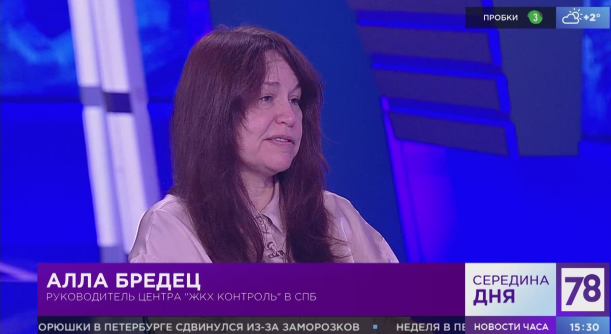 Сайт НП «ЖКХ Контроль» (Москва).04.04.2022 г. Выездная консультация по вопросу проведения ОСС МКДhttp://gkhkontrol.ru/2022/04/77541Руководитель РЦОК СПб НП «ЖКХ Контроль» Алла Бредец провела выездную консультацию по вопросу проведения ОСС МКД. В ходе встречи с активом одного из домов Петроградского района были обсуждены вопросы по порядку уведомления собственников и проведения собрания, откорректирована повестка и текст бюллетеней для голосования.       6.	Сайт НП «ЖКХ Контроль» (Москва).              07.04.2022 г. Не переплатить?!              http://gkhkontrol.ru/2022/04/77616              Как начисляют плату за ЖКУПо жилищным услугам начисляются тарифы, определенные общим собранием собственников. При этом важно понимать, что какие бы работы в доме ни требовались, без решения собрания управляющая компания произвести начисления не может, рассказывает руководитель РЦОК СПб НП «ЖКХ Контроль» Алла Бредец.Решения собраний публикуются на сайте управляющей компании и на сайте ГИС ЖКХ. Если в квитанции появились лишние строки, а данных о собрании на указанных ресурсах нет, это повод написать жалобу в орган жилищного надзора, говорит Алла Бредец.Смотрите программу «Народный контроль» от 06.04.2022 г., с участием руководителя РЦОК СПб НП «ЖКХ Контроль» Аллой Бредец по ссылке: https://78.ru/images/uploads/1649265965799.mp47.Телеканал 78.ru (https://78.ru/news/2022)Программа «Народный контроль», выпуск от 06.04.2022 г., с 1 мин.               https://78.ru/images/uploads/1649265965799.mp4Руководитель РЦОК СПб НП «ЖКХ Контроль» Алла Бредец в студии вместе с экспертами обсуждают порпядок начислений за жилищные услуги на примере одного из домов Адмиралтейского района Санкт-Петербурга.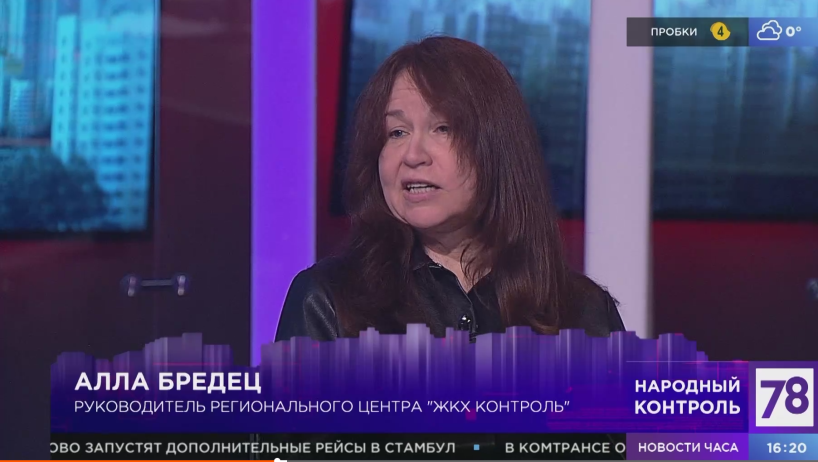       8. Сайт НП «ЖКХ Контроль» (Москва).         07.04.200 г. Выездная консультация по вопросу проведения ОСС МКД и выбору Совета МКД          http://gkhkontrol.ru/2022/04/77620            Руководитель РЦОК СПб НП «ЖКХ Контроль» Алла Бредец провела выездную консультацию для инициативной группы собственников помещений МКД в Красногвардейском районе.Создание совета многоквартирного дома – обязанность собственников помещений. Управляющая организация, однако, может быть заинтересована в избрании совета и его председателя – для более эффективного и быстрого решения вопросов по управлению домом и его содержанию. На практике так бывает нечасто!Совет многоквартирного дома – это выборный орган, куда входят собственники помещений в МКД. Он выбирается на общем собрании собственников и выполняет функции по контролю за содержанием и ремонтом дома (ч. ч. 1, 5 ст. 161.1 ЖК РФ). Совет обязательно выбирается в домах, где больше четырёх квартир и не создано ТСН или ТСЖ. Если сами собственники этого не делают, то совет должен быть избран по инициативе органа местного самоуправления (ч. 2 ст. 161.1 ЖК РФ). Совет избирается раз в два года, если иное не установлено на общем собрании собственников. Если решение о переизбрании совета собственники не приняли, то прежний состав продолжает свою работу в течение ещё двух лет. При ненадлежащем исполнении своих обязанностей совет может быть переизбран досрочно (ч. 10 ст. 161.1 ЖК РФ).   Количество человек, входящих в совет МКД, утверждается собственниками на ОСС. Ни верхних, ни нижних границ числа членов совета законодательством не установлено (ч. 4 ст. 161.1 ЖК РФ). Из числа членов совета должен быть избран председатель совета многоквартирного дома, который руководит деятельностью совета (ч. ч. 6, 7 ст. 161.1 ЖК РФ).По итогам мероприятия инициативной группе переданы методические материалы и шаблон для проведения ОСС.      9. Сайт НП «ЖКХ Контроль» (Москва).           08.04.2022 г.      Платить или нет?            http://gkhkontrol.ru/2022/04/77665           Собственники платят за содержание земельного участка, входящего в состав общего имущества дома.  Управляющие организации отвечают за содержание земельного участка, если он сформирован и является частью общедомового имущества. Общей собственностью жителей дома является участок со следующими характеристиками: он сформирован (п. 4 ч. 1 ст. 36 ЖК РФ); его границы и размер определены в соответствии с требованиями законодательства (пп. «е» п. 2 ПП РФ № 491); в его отношении проведён государственный кадастровый учёт (ч. 5 ст. 16 Федерального закона от 29.12.2004 № 189-ФЗ). Земельный участок бесплатно переходит в собственность с момента его формирования. До этого времени он является собственностью публично-правового образования (п. 67 постановления Пленума ВС РФ, ВАС РФ от 29.04.2010 № 10/22). Алла Бредец отметила, что если границы земельного участка, прилегающего к МКД, не установлены, сам участок не конкретизирован, нет его план-схемы, УО не обязана содержать такую территорию. Граждане и юрлица отвечают только за состояние участков, которые находятся в их собственности или владении. При этом органы власти или суд могут обязать собственников содержать территорию, прилегающую к их земельным участкам – на основании федерального закона или договора. Такой вывод сделал ВС РФ в п. 7 Обзора судебной практики № 4 (2018). Узнайте как производят начисления за содержание земельного участка в программе «Телекурьер» от 07.04.2022 г. с участием Аллы Бредец с 5 минуты, по ссылке: https://78.ru/images/uploads/1649356184509.mp4УО отвечает за состояние придомовой территории, включённой в состав общего имущества МКД Собственники помещений в МКД несут бремя расходов на содержание общедомового имущества (ч. ч. 1, 3 ст. 39 ЖК РФ). При этом управляющая организация обеспечивает его надлежащее содержание (ст. 161 ЖК РФ). Согласно ст. 162 ЖК РФ, общее имущество многоквартирного дома – существенное условие договора управления. В состав ОИ дома входит только сформированный земельный участок, границы которого определены на основании данных государственного кадастрового учёта (пп. «е» п. 2 ПП РФ № 491). В таком случае собственники помещений в МКД платят за его содержание (ст. 154 ЖК РФ). Управляющая организация несёт ответственность за обслуживание придомового участка только в случае, если совпадают два условия: Участок является общим имуществом собственников помещений в МКД. Услуга по обслуживанию территории включена в договор управления. В НПА нет критериев для оценки санитарного состояния придомовой территории дома.10. Телеканал 78.ruВыпуск от 07.04.2022 г.Программа «Телекурьер», с 5 мин.https://78.ru/images/uploads/1649356184509.mp4Руководитель РЦОК СПб НП «ЖКХ Контроль» Алла Бредец комментирует порядок начислений за санитарную обработку земельного участка, входящего с состав общего имущества МКД.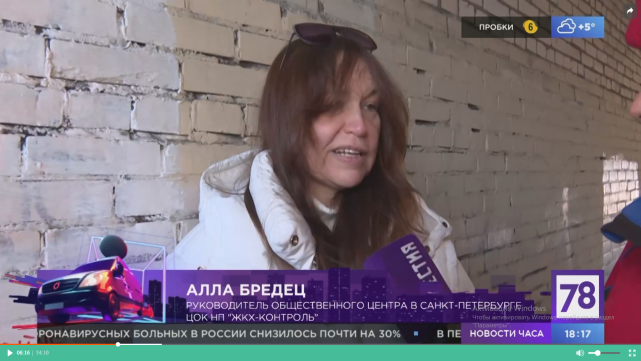 11. Сайт НП «ЖКХ Контроль» (Москва).       12.04.2022 г. Конференция «Коммерческий учет энергоносителей»http://gkhkontrol.ru/2022/04/77718    Уважаемые коллеги! Приглашаем вас принять участие в юбилейной 45-й ежегодной научно-практической конференции «Коммерческий учет энергоносителей», которая пройдет 20 апреля в Санкт-Петербурге в отеле «Москва». В это непростое время на площадке конференции соберутся профессионалы, представители бизнеса, властных и административных структур, чтобы обсудить реальное положение отрасли, пути решения возникших проблем и ближайшие перспективы развития ситуации в строительстве, энергетике и ЖКХ.Организатор:Организатором по традиции выступает Ассоциация отечественных производителей приборов учета «Метрология Энергосбережения» при поддержке консорциума ЛОГИКА и других производителей энергосберегающей продукции. Основная тематика конференции:— Импортозамещение в производстве средств измерений.— Работа программного обеспечения в условиях санкций.— Изменение законодательства в энергосбережении.— Исключение периодической поверки квартирных счетчиков, замена на новые с интервалом срока поверки в 6 лет.— Разработка цифровой библиотеки «Типовые узлы интеллектуальных систем коммерческого учета энергетических ресурсов на базе цифровых технологий».— Поддержка малого и среднего бизнеса применительно к отрасли.Дата проведения: 20 апреля 2022 г.Начало мероприятия: 10:00Место проведения: г. Санкт-Петербург, пл. Александра Невского, д.2, отель «Москва».Участие в конференции в качестве слушателя является БЕСПЛАТНЫМ.РЕГИСТРАЦИЯ: https://assotsiatsiya-oppu-metrol.timepad.ru/event/1964531/Координатор мероприятия: Ермакова Алеся, моб. 8 (911) 990-16-70, Ermakova@comuchet.ru      12. Сайт НП «ЖКХ Контроль» (Москва).13.04.2022 г. Приглашаем на Международную выставку «ЖКХ России» 27 апреля 2022 года в КВЦ «Экспофорум»http://gkhkontrol.ru/2022/04/77741РОО «Наш дом на Неве», официальный представитель НП «ЖКХ Контроль» в Санкт-Петербурге 27 апреля2022 г проведет два мероприятия.С 11.00 до 13.00 Пленарное заседание «Актуальные задачи в сфере жилищно-коммунального хозяйства России сегодня: проблемы и перспективы».С 14.00 до 17.00 Круглый стол: «Способы развития гражданской активности в сфере ЖКХ. Государственный и жилищный контроль в сфере ЖКХ». Проект реализуется с 2004 года при поддержке и участии Правительства Санкт-Петербурга,а также профильных предприятий и ассоциаций.«ЖКХ России» – крупнейшее отраслевое мероприятие жилищно-коммунальной сферы. Выставка ежегодно собирает ведущих экспертов для всестороннего и независимого обсуждения перспективных направлений развития отрасли, демонстрации достижений работы коммунального хозяйства, обмена прогрессивными идеями.Мероприятие является эффективной коммуникационной бизнес-платформой, которая позволяет вести прямой диалог с представителями федеральных министерств и ведомств, руководителями регионов и администраций городов, первыми лицами Правительства Санкт-Петербурга.Ключевыми участниками мероприятия ежегодно выступают Государственная корпорация – Фонд содействия реформированию жилищно-коммунального хозяйства, Национальный центр общественного контроля в сфере ЖКХ «ЖКХ Контроль», Жилищный комитет Санкт-Петербурга, Комитет по благоустройству Санкт-Петербурга, Государственная жилищная инспекция Санкт-Петербурга, АО «ВЦКП «Жилищное хозяйство», ГУП «Водоканал Санкт-Петербурга», НО «Фонд – региональный оператор капитального ремонта общего имущества в многоквартирных домах» и др.Вы можете добраться до ЭкспоФорума:На общественном транспортеМетро «Московская»Общественный транспортАвтобус № 187aМаршрут осуществляется только в дни проведения мероприятий. Остановка автобуса – у входа в пассаж.Интервал движения: с 8:45 до 19:00, каждые 16-18 минут.Стоимость проезда: в соответствии с тарифами Санкт-Петербурга, включая все льготы, предусмотренные законодательством.Маршрутное такси № К-545, № К-299. Автобус № 187Маршрут осуществляется ежедневно вне зависимости от наличия мероприятия в комплексе. Остановка – на Петербургском шоссе, 7 минут пешком до входа в пассаж.Бесплатные автобусыБесплатные автобусы-шаттлы в дни проведения мероприятийОстановка общественного транспорта у дома №197 по Московскому проспекту.С 09.30 до 19:30.Интервал движения – от 15 до 30 минут в зависимости от мероприятия.Точное расписание вы можете узнать в  новостях о мероприятиях.Регистрация для участия: https://gkh.expoforum.ru/posetitelyam13.  Сайт НП «ЖКХ Контроль» (Москва).  14.04.22 г. Мусору назначили пиролиз   http://gkhkontrol.ru/2022/04/77766В Ленобласти построят первый мусороперерабатывающий комплекс, способный утилизировать 100% ТБО методом пиролиза«Невский экологический оператор» планирует построить в Петербурге и Ленобласти пять мусороперерабатывающих комплексов, технология которых подразумевает захоронение остатков на полигонах в объеме 25% от всей массы ТКО /«Энергия из отходов»Петербургская «Топливная экологическая компания» (ТЭК), занимающаяся сбором и утилизацией отходов, построит в поселке Ропша Ломоносовского района Ленинградской области комплекс по утилизации ТБО замкнутого цикла. Заместитель генерального директора по производству ТЭК Владимир Голиков рассказал «Ведомостям», что проект производственной площадки мощностью 50 000 т отходов в год уже разработан, а монтаж оборудования на ней начнется в сентябре.Голиков пояснил, что уникальность технологии ТЭК заключается в том, что она позволяет практически полностью утилизировать неперерабатываемые фракции. Для сравнения, «Невский экологический оператор» планирует построить в Петербурге и Ленобласти пять мусороперерабатывающих комплексов, технология которых подразумевает захоронение остатков на полигонах в объеме 25% от всей массы ТКО.ТЭК на установке собственной разработки готов полностью утилизировать отходы с помощью термического разложения методом высокотемпературного пиролиза без доступа кислорода. Это позволяет избежать выбросов токсичных соединений, которые образуются при обычном сжигании мусора, а также получать полезные побочные продукты переработки. Например, золу, которую можно использовать в дорожном строительстве, а также синтез-газ с высокой энергетической ценностью (содержание водорода – около 30%, метана – около 15%), из которого можно потом вырабатывать тепловую и электрическую энергию. По словам заместителя генерального директора по стратегическому развитию ТЭК Дмитрия Непомшина, в результате утилизации 1000 т мусора можно получить около 1 МВт электроэнергии.Новый проект ТЭК станет первой промышленной площадкой в регионе с использованием подобной технологии. Но в пилотном режиме компания уже использует схожую установку небольшой мощности – на 6000-7000 т мусора в год. Она действует на территории предприятия.Представители ТЭК отказались раскрывать стоимость нового комплекса на 50 000 т мусора и объем планируемых вложений в его запуск, отметив только, что компания будет строить на собственные средства. Стоимость переработки 1 т мусора ТЭК оценил в 3500 руб. (или 700 руб. за 1 куб. м). С учетом этих тарифов установка окупится за семь лет, сообщил Непомшин. Если же наладить серийную продажу побочных продуктов переработки, срок окупаемости ускорится, подчеркнул он.Головин рассказал, что сейчас ТЭК ведет переговоры с «Невским экологическим оператором» (НЭО) о поставке мусора на новый перерабатывающий комплекс, а также о серийном строительстве подобных площадок в Петербурге и Ленинградской области.Председатель общественной организации «Северо-Западный зеленый крест», эколог Юрий Шевчук уверен, что подобная модель утилизации может быть полностью окупаемой за счет возможности использовать синтез-газ, выделяющийся при утилизации, как на энергоснабжение самих комплексов, так и на сторонние нужды. По мнению Шевчука, теоретически технологию можно было бы тиражировать в районах Ленинградской области, размещая в каждом установки небольшой мощности. Каждый район в среднем генерирует около 15 000 т бытовых отходов в год, из которых можно извлечь 2 000 т вторичных материалов, еще 1 300 т – это вода, которая испаряется в процессе подготовки к пиролизу. То есть для каждого района подойдет небольшой комплекс мощностью 10 000 — 12 000 т в год, говорит Шевчук.Но на практике массовому внедрению новой технологии может помешать ее дороговизна. Эксперты затруднились оценить примерную стоимость проекта, так как пока подобные технологии в России массово не используются. «РТ-Инвест» («дочка» «Ростеха») сейчас ведет строительство пяти пилотных мусоросжигающих заводов в Подмосковье и Татарстане мощностью 3,35 млн т отходов в год, стоимость которых оценивают в 200 млрд руб.Региональным операторам Петербурга и Ленобласти будет экономически невыгодно поставлять мусор на установку ТЭК, говорят эксперты. Сейчас единый тариф на услуги регионального оператора по обращению с ТКО в Ленинградской области составляет 994,67 руб. за 1 куб. м, в Петербурге –  969,70 руб. за 1 куб. м для населения и 808,08 руб. – для прочих потребителей. Учитывая, что сюда входят расходы на перевозку, затраты на бензин, заработную плату, страховку, накладные расходы и т.д., платить из этой суммы 700 руб. «Топливной экологической компании» за утилизацию 1 куб. м отходов региональным операторам просто нерентабельно, считает ведущий эксперт Института промышленного менеджмента экономики и торговли СПбПУ Инга Скворцова. Руководитель регионального центра НП «ЖКХ контроль» в Петербурге Алла Бредец напоминает, что предельный тариф на услуги оператора по обращению с ТКО утверждается региональным правительством, поэтому операторы будут стараться получить максимальную для себя выгоду в рамках этого тарифа.Член общественного экологического совета при Минприроды РФ Сергей Грибалев тоже уверен, что НЭО вряд ли заинтересуется предложением ТЭК, поскольку оператору в Петербурге для снижения рисков нужны свои перерабатывающие мощности и полигоны, он будет снижать зависимость от частных компаний и строить собственные мощности.Сами региональные операторы по обращению с ТКО Петербурга и Ленинградской области пока рассматривают предложение «ТЭК». В пресс-службе НЭО рассказали, что сегодня уже есть примеры внедрения подобных разработок для переработки отдельных видов отходов, но примеров их успешного применения для переработки всего потока ТКО нет. Поэтому в полной мере оценить эффективность технологий ТЭК можно будет только после начала промышленной эксплуатации новой установки.«ТЭК действительно обратился к нам с предложением об утилизации неперерабатываемых «хвостов», которые будут образовываться на проектируемом КПО «Волхонка». Мы рассматриваем такую возможность, но пока не до конца понятны экономические параметры возможного сотрудничества. На данный момент мы запросили предварительный расчет стоимости услуг утилизации остатков сортировки КПО «Волхонка» на объектах ТЭК в объеме 60 000 т в год», — сообщили в пресс-службе НЭО.В пресс-службе Управляющей компании по обращению с отходами в Ленинградской области (УКООЛО) «Ведомостям» тоже подтвердили, что прорабатывали возможность применения технологии пиролиза на мусороперерабатывающих комплексах в Рахье и Кингисеппе, инвестором которых выступает сам региональный оператор. «Но применять такую технологию в качестве основной невозможно, поскольку для нее характерны, во-первых, низкие производственные мощности утилизации, а во-вторых – высокая стоимость утилизации отходов, особенно в сравнении с технологией сортировки и переработки. Соответственно, применение технологии пиролиза в качестве основной приведет к повышению тарифа», — рассказали в пресс-службе УКООЛО.Ефим ДубинкинВедомости Санкт-Петербургhttps://vedomosti—spb.ru/technology/articles/2022/04/14/918097-musor—pererabotayut14. Газета «Ведомости. Санкт-Петербург» (https://spbvedomosti.ru/)https://vedomosti—spb.ru/technology/articles/2022/04/14/918097-musor—pererabotayutВ Ленобласти построят первый мусороперерабатывающий комплекс, способный утилизировать 100% ТБО методом пиролиза«Невский экологический оператор» планирует построить в Петербурге и Ленобласти пять мусороперерабатывающих комплексов, технология которых подразумевает захоронение остатков на полигонах в объеме 25% от всей массы ТКО /«Энергия из отходов»Петербургская «Топливная экологическая компания» (ТЭК), занимающаяся сбором и утилизацией отходов, построит в поселке Ропша Ломоносовского района Ленинградской области комплекс по утилизации ТБО замкнутого цикла. Заместитель генерального директора по производству ТЭК Владимир Голиков рассказал «Ведомостям», что проект производственной площадки мощностью 50 000 т отходов в год уже разработан, а монтаж оборудования на ней начнется в сентябре.Голиков пояснил, что уникальность технологии ТЭК заключается в том, что она позволяет практически полностью утилизировать неперерабатываемые фракции. Для сравнения, «Невский экологический оператор» планирует построить в Петербурге и Ленобласти пять мусороперерабатывающих комплексов, технология которых подразумевает захоронение остатков на полигонах в объеме 25% от всей массы ТКО.ТЭК на установке собственной разработки готов полностью утилизировать отходы с помощью термического разложения методом высокотемпературного пиролиза без доступа кислорода. Это позволяет избежать выбросов токсичных соединений, которые образуются при обычном сжигании мусора, а также получать полезные побочные продукты переработки. Например, золу, которую можно использовать в дорожном строительстве, а также синтез-газ с высокой энергетической ценностью (содержание водорода – около 30%, метана – около 15%), из которого можно потом вырабатывать тепловую и электрическую энергию. По словам заместителя генерального директора по стратегическому развитию ТЭК Дмитрия Непомшина, в результате утилизации 1000 т мусора можно получить около 1 МВт электроэнергии.Новый проект ТЭК станет первой промышленной площадкой в регионе с использованием подобной технологии. Но в пилотном режиме компания уже использует схожую установку небольшой мощности – на 6000-7000 т мусора в год. Она действует на территории предприятия.Представители ТЭК отказались раскрывать стоимость нового комплекса на 50 000 т мусора и объем планируемых вложений в его запуск, отметив только, что компания будет строить на собственные средства. Стоимость переработки 1 т мусора ТЭК оценил в 3500 руб. (или 700 руб. за 1 куб. м). С учетом этих тарифов установка окупится за семь лет, сообщил Непомшин. Если же наладить серийную продажу побочных продуктов переработки, срок окупаемости ускорится, подчеркнул он.Головин рассказал, что сейчас ТЭК ведет переговоры с «Невским экологическим оператором» (НЭО) о поставке мусора на новый перерабатывающий комплекс, а также о серийном строительстве подобных площадок в Петербурге и Ленинградской области.Председатель общественной организации «Северо-Западный зеленый крест», эколог Юрий Шевчук уверен, что подобная модель утилизации может быть полностью окупаемой за счет возможности использовать синтез-газ, выделяющийся при утилизации, как на энергоснабжение самих комплексов, так и на сторонние нужды. По мнению Шевчука, теоретически технологию можно было бы тиражировать в районах Ленинградской области, размещая в каждом установки небольшой мощности. Каждый район в среднем генерирует около 15 000 т бытовых отходов в год, из которых можно извлечь 2 000 т вторичных материалов, еще 1 300 т – это вода, которая испаряется в процессе подготовки к пиролизу. То есть для каждого района подойдет небольшой комплекс мощностью 10 000 — 12 000 т в год, говорит Шевчук.Но на практике массовому внедрению новой технологии может помешать ее дороговизна. Эксперты затруднились оценить примерную стоимость проекта, так как пока подобные технологии в России массово не используются. «РТ-Инвест» («дочка» «Ростеха») сейчас ведет строительство пяти пилотных мусоросжигающих заводов в Подмосковье и Татарстане мощностью 3,35 млн т отходов в год, стоимость которых оценивают в 200 млрд руб.Региональным операторам Петербурга и Ленобласти будет экономически невыгодно поставлять мусор на установку ТЭК, говорят эксперты. Сейчас единый тариф на услуги регионального оператора по обращению с ТКО в Ленинградской области составляет 994,67 руб. за 1 куб. м, в Петербурге –  969,70 руб. за 1 куб. м для населения и 808,08 руб. – для прочих потребителей. Учитывая, что сюда входят расходы на перевозку, затраты на бензин, заработную плату, страховку, накладные расходы и т.д., платить из этой суммы 700 руб. «Топливной экологической компании» за утилизацию 1 куб. м отходов региональным операторам просто нерентабельно, считает ведущий эксперт Института промышленного менеджмента экономики и торговли СПбПУ Инга Скворцова. Руководитель регионального центра НП «ЖКХ контроль» в Петербурге Алла Бредец напоминает, что предельный тариф на услуги оператора по обращению с ТКО утверждается региональным правительством, поэтому операторы будут стараться получить максимальную для себя выгоду в рамках этого тарифа.Член общественного экологического совета при Минприроды РФ Сергей Грибалев тоже уверен, что НЭО вряд ли заинтересуется предложением ТЭК, поскольку оператору в Петербурге для снижения рисков нужны свои перерабатывающие мощности и полигоны, он будет снижать зависимость от частных компаний и строить собственные мощности.Сами региональные операторы по обращению с ТКО Петербурга и Ленинградской области пока рассматривают предложение «ТЭК». В пресс-службе НЭО рассказали, что сегодня уже есть примеры внедрения подобных разработок для переработки отдельных видов отходов, но примеров их успешного применения для переработки всего потока ТКО нет. Поэтому в полной мере оценить эффективность технологий ТЭК можно будет только после начала промышленной эксплуатации новой установки.«ТЭК действительно обратился к нам с предложением об утилизации неперерабатываемых «хвостов», которые будут образовываться на проектируемом КПО «Волхонка». Мы рассматриваем такую возможность, но пока не до конца понятны экономические параметры возможного сотрудничества. На данный момент мы запросили предварительный расчет стоимости услуг утилизации остатков сортировки КПО «Волхонка» на объектах ТЭК в объеме 60 000 т в год», — сообщили в пресс-службе НЭО.В пресс-службе Управляющей компании по обращению с отходами в Ленинградской области (УКООЛО) «Ведомостям» тоже подтвердили, что прорабатывали возможность применения технологии пиролиза на мусороперерабатывающих комплексах в Рахье и Кингисеппе, инвестором которых выступает сам региональный оператор. «Но применять такую технологию в качестве основной невозможно, поскольку для нее характерны, во-первых, низкие производственные мощности утилизации, а во-вторых – высокая стоимость утилизации отходов, особенно в сравнении с технологией сортировки и переработки. Соответственно, применение технологии пиролиза в качестве основной приведет к повышению тарифа», — рассказали в пресс-службе УКООЛО.Ефим Дубинкин15.  Сайт НП «ЖКХ Контроль» (Москва).15.04.2022 г. Осторожно, камнепад!http://gkhkontrol.ru/2022/04/77788Региональная программа капремонта должна актуализироваться не реже одного раза в год. Это позволяет  органам власти исключать из неё дома, например, в которых собственники перешли на спецсчёт и уже провели капремонт, или добавлять МКД, переносить сроки запланированных работ.Просим руководителя РЦОК СПб НП «ЖКХ Контроль» Аллу Бредец рассказать, как вносятся изменения в программу капитального ремонта в Санкт-Петербурге и какую роль в этом играют УО.Региональная программа актуализируется не реже раза в год Порядок формирования региональной программы капитального ремонта общего имущества собственников в МКД описан в ст. 168 ЖК РФ. В ней определяются предельные сроки такого ремонта. Программу утверждает орган исполнительной власти субъекта РФ для планирования и организации капремонта общего имущества в многоквартирных домах, а также контроля своевременности его проведения (ч. 1 ст. 168 ЖК РФ). Утверждённая в регионе программа должна быть актуальна, поэтому пересматривается не реже одного раза в год (ч. 5 ст. 168 ЖК РФ). При этом в программу вносятся необходимые изменения: перенос установленного срока капремонта, сокращение перечня услуги/работ. Происходит это по решению ОСС или на других основаниях согласно ч. 4 ст. 168 ЖК РФ. Региональная программа капремонта корректируется для приведения её в соответствие с действительностью: изменениями в ЖК РФ или ином нормативно-правовом акте, решениями собственников и другим. Перенос срока на более ранний период происходит в случаях, если при мониторинге состояния дома установлена такая необходимость или же собственники на ОСС приняли решение об этом – при условии достаточности средства фонда капремонта или согласии собственников на внесение дополнительных взносов на капремонт.Смотрите сюжет программы «Телекурьер» от 14 апреля 2022 г. с участием руководителя РЦОК СПб НП «ЖКХ Контроль» Аллой Бредец по ссылке: https://78.ru/images/uploads/1649952329990.mp416. Телеканал 78.ruПрограмма «Телекурьер», эфир от 14.04.2022 г.https://78.ru/images/uploads/1649952329990.mp4Руководитель РЦОК СПб НП «ЖКХ Контроль» Алла Бредец комментирует алгоритм действий для внесения дома-памятника в Региональную программу капитального ремонта общего имущества в МКД с видом работ-фасад.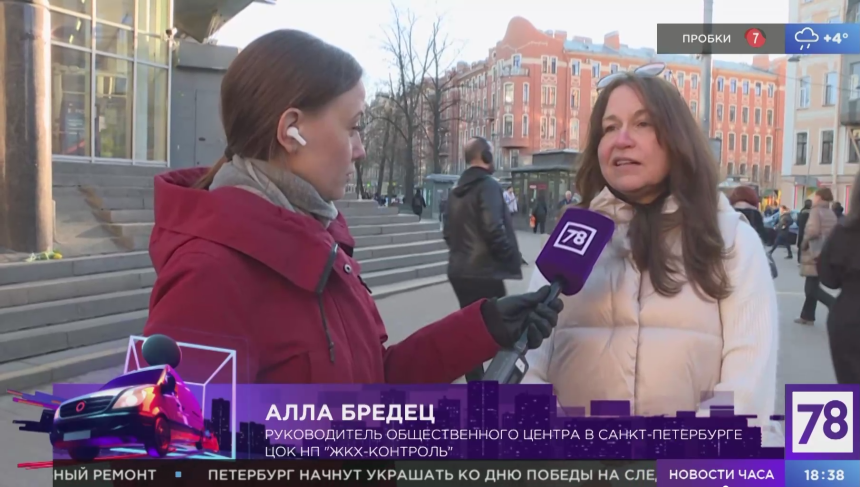 17.  Сайт НП «ЖКХ Контроль» (Москва).       18.04.2022 г. Счета уходят в цифру: петербуржцы смогут отказаться от бумажных платёжек     http://gkhkontrol.ru/2022/04/77808Изменения, предложенные Минстроем, приближают переход на электронные расчёты за ЖКУ. Но полной цифровизации пока не случится.Минстрой РФ разработал новую форму типового договора о предоставлении коммунальных услуг, которая предусматривает возможность отказа от бумажных квитанций в пользу доставки счёта на электронную почту или в личный кабинет на сайте ресурсоснабжающей организации. Она разработана в рамках проекта постановления «О внесении изменений в некоторые акты правительства РФ в части совершенствования порядка расчётов за коммунальные услуги», опубликованного на портале проектов нормативно–правовых актов.Но даже если постановление примут, это не означает скорый всеобщий переход на электронные расчёты за ЖКУ, потому что для этого необходимо перезаключение всех договоров с поставщиками услуг.«Если мы говорим о больших городах — Санкт–Петербурге, Москве или Казани, — это займёт несколько месяцев, а может растянуться и на более длительный срок. Минстрою лучше дать регионам право самостоятельно принимать решения по данному вопросу, потому что разные субъекты РФ имеют разную возрастную структуру населения. И большинство пожилых людей не готово оплачивать услуги ЖКУ в электронном виде. Для них это будет большой проблемой», — считает руководитель регионального центра НП «ЖКХ Контроль» в Петербурге Алла Бредец.Однако по новому стандарту, если не выбран способ получения счёта, всё равно по умолчанию потребитель получит в почтовый ящик бумажную квитанцию. Предполагается, что такой механизм убережёт от сложностей тех, кто не владеет интернетом.Как объясняет Алла Бредец, и сейчас некоторые ТСЖ или ЖСК, стремящиеся к экономии, принимают оплату в электронном виде и не заключают договоры с расчётными центрами. Жилищное законодательство это позволяет, а инициатива Минстроя, по сути, просто закрепляет практику.По сообщениям АО «Петербургская сбытовая компания», к апрелю уже более 185 тыс. бытовых потребителей перешли на доставку счетов в электронном виде.Не исключено, что форсирование отказа от традиционных квитанций вызвано острой нехваткой офисной бумаги, случившейся на фоне сложностей с её производством из–за санкций.В конце марта представители АО «ЕИРЦ Петроэлектросбыт» говорили «ДП», что дефицит на потребителях не отразится.«Предоставление счетов, как бумажных, так и электронных, ведётся в штатном режиме. В случае возникновения сложностей с предоставлением единых платёжных документов в бумажном виде все клиенты будут проинформированы заранее», — сообщили в компании. Тем не менее некоторые небольшие управляющие организации в этот период объявляли о полной переориентации на электронный документооборот.Алла Бредец говорит, что переход на цифровые носители и без ситуации с дефицитом бумаги постепенно шёл несколько лет.«Правительство пытается этим освободить граждан от уплаты комиссии, которую взимает банк при оплате ЖКУ. Причём начисляется она с каждой квитанции. Если собственник получает пять–шесть счетов, когда у него заключены прямые договоры с поставщиками услуг, то это получается достаточная сумма, особенно для незащищённых слоёв населения», — поясняет эксперт.Даст ли существенную экономию полный переход на электронные квитанции, пока непонятно. С одной стороны, устранятся расходы на доставку счетов абонентам и печать самих бланков. АО «ВЦКП», например, проводило конкурс на их изготовление с начальной ценой почти 13,3 млн рублей, а с учётом текущих цен на бумагу затраты могут возрасти. Но вместе с этим возникнет необходимость в содержании более масштабной серверной инфраструктуры, обслуживающих команд и специалистов call–центров, которые будут решать проблемы граждан.Илья Словесный « Петербургский дневник»https://www.dp.ru/a/2022/04/18/Scheta_uhodjat_v_cifru18. Газета «Петербургский дневник» (https://spbdnevnik.ru/)18.04.2022. Счета уходят в цифру: петербуржцы смогут отказаться от бумажных платёжекhttps://www.dp.ru/a/2022/04/18/Scheta_uhodjat_v_cifruИзменения, предложенные Минстроем, приближают переход на электронные расчёты за ЖКУ. Но полной цифровизации пока не случится.Минстрой РФ разработал новую форму типового договора о предоставлении коммунальных услуг, которая предусматривает возможность отказа от бумажных квитанций в пользу доставки счёта на электронную почту или в личный кабинет на сайте ресурсоснабжающей организации. Она разработана в рамках проекта постановления «О внесении изменений в некоторые акты правительства РФ в части совершенствования порядка расчётов за коммунальные услуги», опубликованного на портале проектов нормативно–правовых актов.Но даже если постановление примут, это не означает скорый всеобщий переход на электронные расчёты за ЖКУ, потому что для этого необходимо перезаключение всех договоров с поставщиками услуг.«Если мы говорим о больших городах — Санкт–Петербурге, Москве или Казани, — это займёт несколько месяцев, а может растянуться и на более длительный срок. Минстрою лучше дать регионам право самостоятельно принимать решения по данному вопросу, потому что разные субъекты РФ имеют разную возрастную структуру населения. И большинство пожилых людей не готово оплачивать услуги ЖКУ в электронном виде. Для них это будет большой проблемой», — считает руководитель регионального центра НП «ЖКХ Контроль» в Петербурге Алла Бредец.Однако по новому стандарту, если не выбран способ получения счёта, всё равно по умолчанию потребитель получит в почтовый ящик бумажную квитанцию. Предполагается, что такой механизм убережёт от сложностей тех, кто не владеет интернетом.Как объясняет Алла Бредец, и сейчас некоторые ТСЖ или ЖСК, стремящиеся к экономии, принимают оплату в электронном виде и не заключают договоры с расчётными центрами. Жилищное законодательство это позволяет, а инициатива Минстроя, по сути, просто закрепляет практику.По сообщениям АО «Петербургская сбытовая компания», к апрелю уже более 185 тыс. бытовых потребителей перешли на доставку счетов в электронном виде.Не исключено, что форсирование отказа от традиционных квитанций вызвано острой нехваткой офисной бумаги, случившейся на фоне сложностей с её производством из–за санкций.В конце марта представители АО «ЕИРЦ Петроэлектросбыт» говорили «ДП», что дефицит на потребителях не отразится.«Предоставление счетов, как бумажных, так и электронных, ведётся в штатном режиме. В случае возникновения сложностей с предоставлением единых платёжных документов в бумажном виде все клиенты будут проинформированы заранее», — сообщили в компании. Тем не менее некоторые небольшие управляющие организации в этот период объявляли о полной переориентации на электронный документооборот.Алла Бредец говорит, что переход на цифровые носители и без ситуации с дефицитом бумаги постепенно шёл несколько лет.«Правительство пытается этим освободить граждан от уплаты комиссии, которую взимает банк при оплате ЖКУ. Причём начисляется она с каждой квитанции. Если собственник получает пять–шесть счетов, когда у него заключены прямые договоры с поставщиками услуг, то это получается достаточная сумма, особенно для незащищённых слоёв населения», — поясняет эксперт.Даст ли существенную экономию полный переход на электронные квитанции, пока непонятно. С одной стороны, устранятся расходы на доставку счетов абонентам и печать самих бланков. АО «ВЦКП», например, проводило конкурс на их изготовление с начальной ценой почти 13,3 млн рублей, а с учётом текущих цен на бумагу затраты могут возрасти. Но вместе с этим возникнет необходимость в содержании более масштабной серверной инфраструктуры, обслуживающих команд и специалистов call–центров, которые будут решать проблемы граждан.Илья Словесный « Петербургский дневник»19.  Сайт НП «ЖКХ Контроль» (Москва).     20.04.2022 г. Сегодня состоялась МЕЖДУНАРОДНАЯ НАУЧНО-ПРАКТИЧЕСКАЯ КОНФЕРЕНЦИЯ «КОММЕРЧЕСКИЙ УЧЕТ ЭНЕРГОНОСИТЕЛЕЙ».http://gkhkontrol.ru/2022/04/77856В юбилейной 45-й ежегодной научно-практической конференции «Коммерческий учет энергоносителей», которая прошла 20 апреля в Санкт-Петербурге, в отеле «Москва» приняла участие с докладом руководитель РЦОК СПб НП «ЖКХ Контроль» Алла Бредец.В это непростое время на площадке конференции собрались профессионалы, представители бизнеса, властных и административных структур, чтобы обсудить реальное положение отрасли, пути решения возникших проблем и ближайшие перспективы развития ситуации в строительстве, энергетике и ЖКХ.Организатором по традиции выступила Ассоциация отечественных производителей приборов учета «Метрология Энергосбережения» при поддержке АО НПФ ЛОГИКА и других производителей энергосберегающей продукции.Основные темы конференции:Импортозамещение в производстве средств измерений.Работа программного обеспечения в условиях санкций.Изменение законодательства в энергосбережении.Исключение периодической поверки квартирных счетчиков, замена на новые с интервалом срока поверки в 6 лет.Разработка цифровой библиотеки «Типовые узлы интеллектуальных систем коммерческого учета энергетических ресурсов на базе цифровых технологий».Поддержка малого и среднего бизнеса применительно к отрасли.На конференции между АССОЦИАЦИЯ ОППУ «МЕТРОЛОГИЯ ЭНЕРГОСБЕРЕЖЕНИЯ» в лице Президента Ассоциации Казанова Юрия Николаевича, действующего на основании устава, с одной стороны, и Региональная общественная организация контроля за проживанием в многоквартирных домах «НАШ ДОМ НА НЕВЕ», являющаяся официальным представителем НП «Национальный центр общественного контроля в сфере ЖКХ «ЖКХ Контроль», в лице Председателя правления Бредец Аллы Владимировны, действующего на основании устава, с другой стороны между собой заключили Соглашение о сотрудничестве о нижеследующем.               Стороны в рамках сотрудничества и своей компетенции будут осуществлять  взаимодействие по следующим направлениям:               участие в информационном, аналитическом, организационном обеспечении проводимых каждой из Сторон мероприятий касательно коммерческого учета энергоносителей, а также направленных на повышение энергосбережения и энергоэффективности;               участие в научных и образовательных проектах, а также взаимодействие в целях удовлетворения потребности Сторон и компаний-партнеров Сторон в квалифицированных кадрах;               проведение маркетинговых кампаний, мастер-классов, благотворительных мероприятий;               обеспечение информационной и консультационной поддержки в целях формирования условий для продвижения товаров (работ, услуг) Сторон;               развитие консультационной и экспертной деятельности в сферах коммерческого учета энергоносителей, энергосбережения и повышения энергоэффективности;               проведение совместных учебно-консультационных мероприятий по подготовке, переподготовке и повышению квалификации кадров компаний-партнеров Сторон;               организация прикладной научно-исследовательской деятельности: проведение проектно-аналитических и научно-исследовательских работ.20.  Сайт НП «ЖКХ Контроль» (Москва).20.04.2022 г. Эксперты предложили изменить схему капремонта жилья в Россииhttp://gkhkontrol.ru/2022/04/77860Общественный совет при Минстрое РФ предложил ввести обязательный технический учет жилищного фонда и его обязательное техническое обследование до того, как проводить капитальный ремонт жилых домов. Это позволит избавиться от «виртуальных» графиков капремонта, когда планируемые работы не соответствуют фактическому состоянию многоэтажек. Многие дома требуют срочного ремонта, хотя по существующим графикам их время еще не пришло. И наоборот: в региональные программы капремонта включено множество жилых зданий, ремонтировать которые уже бессмысленно — их нужно расселять и сносить. По словам председателя совета Сергея Степашина, законопроект о техническом обследовании находится в «высокой степени готовности».Низкое качество капремонта жилья стало большой проблемой, которая продолжает обостряться. Согласно данным Росстата и Минстроя РФ, объем жилого фонда, изношенного на 66-70 процентов и выше, не только не сокращается, но даже увеличивается, не созданы единый порядок формирования региональных программ и система технического учета жилищного фонда, отмечается в отчете Счетной палаты. При подобной организации капремонта состояние домов улучшаться не будет, сколько бы миллиардов ни выделялось на эти цели из бюджета. Сегодня в каждом субъекте РФ действует закон о капитальном ремонте и утверждена его программа — как правило, на 25 лет. В разных регионах программы реализовывались по-разному, и вскоре окончательно стало ясно, что они далеко не всегда адекватны реальной ситуации. Пример тому — проблема, с которой столкнулся председатель одного из ТСЖ Санкт-Петербурга Геннадий Галицкий. По его словам, в 2019 году собственники жилья за свой счет отремонтировали фасад и попросили районную администрацию отложить запланированный фасадный капремонт, а вместо него провести другие работы, более необходимые на данный момент. Власти согласились. Но в 2020 году, к удивлению жильцов, к ним явилась компания, специализирующаяся на фасадах.— В отсутствие данных о техническом состоянии жилфонда программы капремонта создавались по непонятному принципу, — рассказала руководитель регионального центра общественного контроля НП «ЖКХ Контроль» в Санкт-Петербурге Алла Бредец. — Ремонт фасадов многих домов постройки XIX века просто не был запланирован, хотя они не ремонтировались более ста лет. Но зато в программу по замене внутридомовых инженерных систем попали дома, где системы отопления или водоснабжения менялись в 2007-2008 годах. Иными словами, программы составлялись в кабинетах, без выходов по конкретным адресам. Существуют дома-памятники, где были проведены ремонты фасадов стоимостью в десятки миллионов рублей, а изношенные до предела кровли как протекали, так и протекают. Фасады скоро обретают «доремонтный» вид. Каждый день с какого-нибудь дома обваливается штукатурка, у нас есть жертвы.Подобный «сизифов труд» приводит к тому, что в каждом из регионов ежегодно на ветер выбрасываются десятки и сотни миллионов рублей. Ситуацию усугубляет рост цен на стройматериалы. В 2021 году Санкт-Петербург столкнулся с неисполнением плана по ремонту кровель, поскольку на десятки процентов подорожало кровельное железо. Подрядчики, выигравшие конкурсы, «осваивали» суммы своих контрактов, а затем просто уходили с объектов, не окончив работы и не желая нести убытки. Не исключено, что ситуация повторится и в 2022 году, поскольку подготовленные для конкурсов сметы уже неактуальны.Еще один вопрос в том, что техническое обследование тоже стоит немалых денег. Среднюю сумму здесь вывести невозможно, поскольку дома очень разнообразны — особенно в Санкт-Петербурге. Чтобы обследовать обыкновенную панельную хрущевку, требуется более 100 тысяч рублей. Если же говорить о 28-этажных «человейниках», в каждом из которых проживает более тысячи собственников, то обследование такого дома обойдется в миллионы рублей. Где взять эти средства? Сознательные собственники чаще готовы пожертвовать ради техобследования ремонтом подъездов или благоустройством придомовой территории. Но подавляющее большинство квартировладельцев не имеет абсолютно никакого представления о техническом обследовании дома, и их сложно убедить в необходимости тратить на эту непонятную процедуру крупную сумму, за счет которой можно покрасить несколько подъездов. А проводить собрания собственников жилья в «небоскребах» — задача, которая выглядит абсолютно нерешаемой.Жители Петербурга задолжали шесть млрд рублей по взносам за капремонтПо мнению Аллы Бредец, наиболее реальный вариант — выделять средства на обследование жилфонда из федерального или регионального бюджета, плюс несколько процентов затрат должны оплачивать жильцы. Эти деньги должны поступать одной или нескольким компаниям, выбранным по конкурсу, которые проводят обследование, определяют реальную степень износа многоквартирных жилых домов и составляют проекты по утвержденной форме, позволяющие понять, какие работы и в какой очередности необходимо провести в обследованных домах. Затем на основе этих проектов региональные фонды капремонта корректируют краткосрочные планы. Это позволит значительно повысить качество капремонта и сэкономить огромные суммы на переделках, в которых уже не будет необходимости. Но нужны и системные меры.— На мой взгляд, концепцию управления жильем необходимо корректировать, поскольку переложение полной ответственности за жилые дома на собственников себя не оправдало, — убеждена Алла Бредец. — Реальных механизмов, позволяющих собственникам эффективно управлять жильем, до сих пор не появилось. Да, ответственных владельцев жилья можно и нужно воспитывать, но такое «воспитание» займет еще многие десятилетия, которых жилфонд просто не переживет. Это не означает, что нужно вернуть все, как было в СССР. Но необходимо разработать действенные механизмы финансирования и госструктуры, установить четкие критерии ответственности: работа чиновников должна улучшать состояние жилфонда, а не ухудшать его.Текст: Алексей МихайловСсылка на материал: https://rg.ru/amp/2022/04/12/reg-szfo/eksperty-predlozhili-izmenit-shemu-kapremonta-zhilia-v-rossii.html21. Газета «Российская газета» (rg/ru). Выпуск 12.04.2022 г.Эксперты предложили изменить схему капремонта жилья в Россииhttps://rg.ru/amp/2022/04/12/reg-szfo/eksperty-predlozhili-izmenit-shemu-kapremonta-zhilia-v-rossii.htmlОбщественный совет при Минстрое РФ предложил ввести обязательный технический учет жилищного фонда и его обязательное техническое обследование до того, как проводить капитальный ремонт жилых домов. Это позволит избавиться от «виртуальных» графиков капремонта, когда планируемые работы не соответствуют фактическому состоянию многоэтажек. Многие дома требуют срочного ремонта, хотя по существующим графикам их время еще не пришло. И наоборот: в региональные программы капремонта включено множество жилых зданий, ремонтировать которые уже бессмысленно — их нужно расселять и сносить. По словам председателя совета Сергея Степашина, законопроект о техническом обследовании находится в «высокой степени готовности».Низкое качество капремонта жилья стало большой проблемой, которая продолжает обостряться. Согласно данным Росстата и Минстроя РФ, объем жилого фонда, изношенного на 66-70 процентов и выше, не только не сокращается, но даже увеличивается, не созданы единый порядок формирования региональных программ и система технического учета жилищного фонда, отмечается в отчете Счетной палаты. При подобной организации капремонта состояние домов улучшаться не будет, сколько бы миллиардов ни выделялось на эти цели из бюджета. Сегодня в каждом субъекте РФ действует закон о капитальном ремонте и утверждена его программа — как правило, на 25 лет. В разных регионах программы реализовывались по-разному, и вскоре окончательно стало ясно, что они далеко не всегда адекватны реальной ситуации. Пример тому — проблема, с которой столкнулся председатель одного из ТСЖ Санкт-Петербурга Геннадий Галицкий. По его словам, в 2019 году собственники жилья за свой счет отремонтировали фасад и попросили районную администрацию отложить запланированный фасадный капремонт, а вместо него провести другие работы, более необходимые на данный момент. Власти согласились. Но в 2020 году, к удивлению жильцов, к ним явилась компания, специализирующаяся на фасадах.— В отсутствие данных о техническом состоянии жилфонда программы капремонта создавались по непонятному принципу, — рассказала руководитель регионального центра общественного контроля НП «ЖКХ Контроль» в Санкт-Петербурге Алла Бредец. — Ремонт фасадов многих домов постройки XIX века просто не был запланирован, хотя они не ремонтировались более ста лет. Но зато в программу по замене внутридомовых инженерных систем попали дома, где системы отопления или водоснабжения менялись в 2007-2008 годах. Иными словами, программы составлялись в кабинетах, без выходов по конкретным адресам. Существуют дома-памятники, где были проведены ремонты фасадов стоимостью в десятки миллионов рублей, а изношенные до предела кровли как протекали, так и протекают. Фасады скоро обретают «доремонтный» вид. Каждый день с какого-нибудь дома обваливается штукатурка, у нас есть жертвы.Подобный «сизифов труд» приводит к тому, что в каждом из регионов ежегодно на ветер выбрасываются десятки и сотни миллионов рублей. Ситуацию усугубляет рост цен на стройматериалы. В 2021 году Санкт-Петербург столкнулся с неисполнением плана по ремонту кровель, поскольку на десятки процентов подорожало кровельное железо. Подрядчики, выигравшие конкурсы, «осваивали» суммы своих контрактов, а затем просто уходили с объектов, не окончив работы и не желая нести убытки. Не исключено, что ситуация повторится и в 2022 году, поскольку подготовленные для конкурсов сметы уже неактуальны.Еще один вопрос в том, что техническое обследование тоже стоит немалых денег. Среднюю сумму здесь вывести невозможно, поскольку дома очень разнообразны — особенно в Санкт-Петербурге. Чтобы обследовать обыкновенную панельную хрущевку, требуется более 100 тысяч рублей. Если же говорить о 28-этажных «человейниках», в каждом из которых проживает более тысячи собственников, то обследование такого дома обойдется в миллионы рублей. Где взять эти средства? Сознательные собственники чаще готовы пожертвовать ради техобследования ремонтом подъездов или благоустройством придомовой территории. Но подавляющее большинство квартировладельцев не имеет абсолютно никакого представления о техническом обследовании дома, и их сложно убедить в необходимости тратить на эту непонятную процедуру крупную сумму, за счет которой можно покрасить несколько подъездов. А проводить собрания собственников жилья в «небоскребах» — задача, которая выглядит абсолютно нерешаемой.Жители Петербурга задолжали шесть млрд рублей по взносам за капремонтПо мнению Аллы Бредец, наиболее реальный вариант — выделять средства на обследование жилфонда из федерального или регионального бюджета, плюс несколько процентов затрат должны оплачивать жильцы. Эти деньги должны поступать одной или нескольким компаниям, выбранным по конкурсу, которые проводят обследование, определяют реальную степень износа многоквартирных жилых домов и составляют проекты по утвержденной форме, позволяющие понять, какие работы и в какой очередности необходимо провести в обследованных домах. Затем на основе этих проектов региональные фонды капремонта корректируют краткосрочные планы. Это позволит значительно повысить качество капремонта и сэкономить огромные суммы на переделках, в которых уже не будет необходимости. Но нужны и системные меры.— На мой взгляд, концепцию управления жильем необходимо корректировать, поскольку переложение полной ответственности за жилые дома на собственников себя не оправдало, — убеждена Алла Бредец. — Реальных механизмов, позволяющих собственникам эффективно управлять жильем, до сих пор не появилось. Да, ответственных владельцев жилья можно и нужно воспитывать, но такое «воспитание» займет еще многие десятилетия, которых жилфонд просто не переживет. Это не означает, что нужно вернуть все, как было в СССР. Но необходимо разработать действенные механизмы финансирования и госструктуры, установить четкие критерии ответственности: работа чиновников должна улучшать состояние жилфонда, а не ухудшать его.Текст: Алексей Михайлов22. Сайт НП «ЖКХ Контроль» (Москва)    21.04.2022 г. Дело-труба!http://gkhkontrol.ru/2022/04/77868За нарушения правил содержания и ремонта МКД управляющая организация может быть оштрафована согласно ч. 2 ст. 14.1.3 КоАП РФ.Минимальный перечень работ и услуг, которые выполняет и оказывает организация, получившая лицензию на управление многоквартирным домом, изложен в постановлении Правительства РФ от 03.04.2013 № 290. Указанные в ПП РФ № 290 работы и услуги при их надлежащем исполнении позволяют управляющим организациям содержать общее имущество многоквартирного дома в соответствии с требованиями ч. 1.1 ст. 161 ЖК РФ. Они касаются соблюдения санитарно-эпидемиологических и технических норм, норм пожарной безопасности и требований к защите прав потребителей. Обязательные работы, которые это обеспечивают, можно условно разделить на группы: Информационная работа.Взаимодействие с собственниками помещений в МКД по вопросам содержания и ремонта общего имущества, общих собраний собственников.Аварийно-диспетчерская работа. Содержание и ремонт конструктивных элементов МКД (фундамент, кровля, стены, окна, двери и т.д.).Содержание дымоотводов и вентиляции. Соблюдение норм пожарной безопасности.Содержание и ремонт газового оборудования.Предоставление коммунальных услуг и содержание внутридомовых инженерных систем для предоставления КУ надлежащего качества.Приборы учёта.Содержание мусоропроводов и контейнерных площадок, придомовой территории, входящей в общее имущество МКД.Техническое обслуживание внутридомовых инженерных систем. Иные работы по управлению МКД.Смотрите сюжет телеканала 78.ru, программу «Телекурьер» от 20.04.2022 г. с участием руководителя РЦОК СПб НП «ЖКХ Контроль» Аллы Бредец по ссылке: https://78.ru/images/uploads/1650478900927.mp423. Телеканал 78.ru, программа «Телекурьер»   20.04.2022 г., с 28 мин.https://78.ru/images/uploads/1650478900927.mp4Руководитель РЦОК СПб НП «ЖКХ Контроль» рассказывает на примере одного из домов МКД Петроградского р-на об обязанности УО производить работы инженерных систем и устранении аварийности и проведении восстановительных   работ.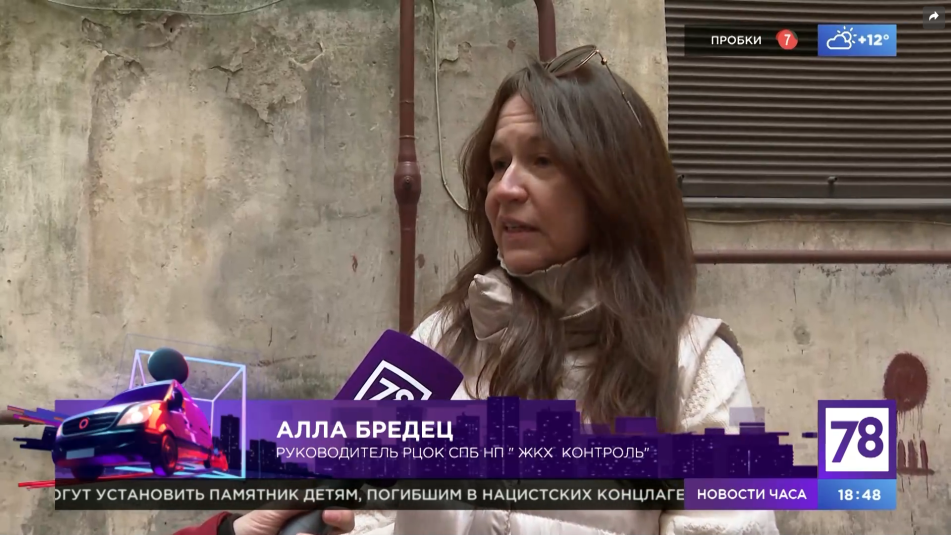 24. Сайт НП «ЖКХ Контроль»    22.04.2022 Перезагрузка партийных проектов.http://gkhkontrol.ru/2022/04/77872Замсекретаря Генсовета партии, руководитель Центрального исполнительного комитета «Единой России Александр Сидякин сообщил, что планируется запустить три специальных мобилизационных партпроекта, в рамках которых партия будет предметно помогать и решать проблемы жителей многоквартирных домов, родителей школьников и дошкольников, пенсионеров.Координатором проекта «Жители МКД»  стал первый зампред комитета по строительству Павел Качкаев.  Решением Президиума Генерального совета ВПП «ЕДИНАЯ РОССИЯ» Разворотнева Светлана назначена на должность Руководителя направления «Работа со старшими по домам».В Санкт-Петербурге координатором направления «Работа со старшими по домам» стала руководитель РЦОК СПб НП «ЖКХ Контроль» Алла Бредец. Сегодня состоялось первое рабочее совещание для кураторов регионов.25. Сайт НП «ЖКХ Контроль»22.04.2022 г.Аварийный тупик.http://gkhkontrol.ru/2022/04/77877Алла Бредец, руководитель РЦОК СПб НП «ЖКХ Контроль»Аварийно-восстановительный ремонт — это такая часть общей программы капремонта, которая менее всего поддается планированию. Опираясь на нормативные сроки службы кровельного железа, труб или проводки, теоретически можно понять, когда в том или ином доме пришла пора менять отопительную или какую-то еще систему. На этой основе и была сформирована 25-летняя программа капремонта, в которую затолкали почти 23 тысячи петербургских жилых зданий.С аварийными конструкциями все не так. Исторический центр стар и устал. Никогда не знаешь, где гром грянет. А когда грянет, нельзя с ходу сказать, что именно понадобится для ремонта. Когда же выяснится это, трудно предсказать реакцию граждан собственников. Многие не верят в аварийность, считают, что это происки тех, кто мечтает захватить их жилье. Или просто уверены, что пронесет: мол, сто лет жили и еще проживем.Смотрите по ссылке программу «Народный контроль» от 22 апреля 2022 г. с участием рукводителя РЦОК СПб НП «ЖКХ Контроль» Аллой Бредец: https://78.ru/images/uploads/1650637100742.mp426. Телеканал 78.ru (78.ru) 22.04.2022 г.  программа «Народный контроль», вся программа   https://78.ru/images/uploads/1650637100742.mp4Руководитель РЦОК СПб НП «ЖКХ Контроль» Алла Бредец в программе «Народный контроль» разбираются с обязанностью УО содержать общее имущество МКД в надлежащем состоянии.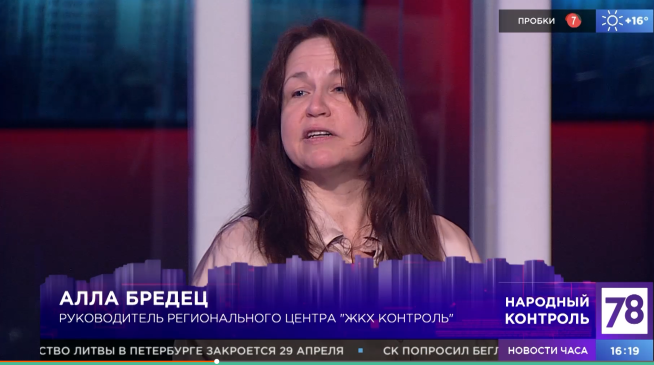 27. Сайт НП «ЖКХ Контроль»  26.04.2022 г. Лишили ответственности: чем обернется передача дворов Петербурга от муниципалов райадминистрациям.http://gkhkontrol.ru/2022/04/77931Жилищно-коммунальный блок Смольного наконец внял народной мудрости и начал готовить сани с лета. Вернее, с конца апреля. Уборка внутриквартальных территорий с этого года перейдет из сферы ответственности муниципальных образований под контроль районных администраций. Такое решение было принято сегодня на рабочем совещании.С 2011 года за уборку снега во дворах в шести районах города на Неве — Колпинском, Пушкинском, Курортном, Кронштадтском, Петродворцовом и Петроградском — отвечали муниципалы. Почему и кем были выбраны именно эти шесть районов, архитектурно так мало похожих друг на друга, история умалчивает. Шквал претензий петербуржцев к коммунальным службам по уборке снега и наледи минувшей зимой превысил все мыслимые и немыслимые пределы. Можно сказать, что территории, подконтрольные органам местного самоуправления, обслуживались частными организациями, которые не располагали достаточным количеством техники и рабочих рук, а значит, не могли добросовестно выполнять взятые на себя обязательства. Однако жалобы горожан на зимнюю уборку не ограничились шестью перечисленными районами. Тем не менее улучшения в сфере ЖКХ решили начать именно с них, упразднив муниципальное влияние.«Необходим единый стандарт в организации работы жилищных служб», — объявили сегодня на совещании в Смольном.Принятое решение назвали первым этапом комплексной реконструкции петербургского ЖКХ. В планах масштабная закупка уборочной техники — 1 160 единиц, 6,5 тысячи новых рабочих мест и повышение зарплаты дворникам.«Я испытываю некий скептицизм, потому что из года в год нам говорят о закупке новой техники, устраивают смотры, но, когда в город, как всегда «неожиданно», приходит зима, мы сталкиваемся с проблемами. И в этом году звонки от жителей на горячую линию нашей организации побили рекорд. Что делать? Я надеюсь, что с появлением единого оператора по уборке города и централизации этого процесса что-то у нас и изменится в лучшую сторону. Но опасаюсь, что новые неудачи спишут на нехватку денежных средств, человеческого ресурса и сложный переходный период к единому стандарту в организации работы жилищных служб», — рассказала НЕВСКИМ НОВОСТЯМ руководитель регионального центра по контролю за ЖКХ «Наш дом на Неве» Алла Бредец.Она также поделилась информацией, что не все жители Петербурга довольны нововведением.«Жители Курортного района сейчас часто обращаются к нам на горячую линию, они обеспокоены тем, что появится единый оператор, наслышаны о ситуации в городе минувшей зимой. В Курортном районе, со слов, проживающих, все было хорошо», — поделилась эксперт.Если не вдаваться в сложное распределение полномочий между исполнительными органами власти, достаточно запомнить: за закупку уборочной техники и штат по-прежнему будут отвечать профильные комитеты в Смольном, а за исполнение — качество уборки, правильное распределение ресурсов (техники и штата) — районные власти. Муниципалов из зоны ответственности за уборку во дворах исключили.«Невские новости» Наталья Казакова https://nevnov.ru/23150241-lishili_otvetstvennosti_chem_obernetsya_peredacha_dvorov_peterburga_ot_munitsipalov_raiadministratsiyam28. Газета «Невские новости» (nevnov.ru)       Выпуск от25.04.2022 г. Лишили ответственности: чем обернется передача дворов Петербурга от муниципалов райадминистрациямhttps://nevnov.ru/23150241-lishili_otvetstvennosti_chem_obernetsya_peredacha_dvorov_peterburga_ot_munitsipalov_raiadministratsiyamЖилищно-коммунальный блок Смольного наконец внял народной мудрости и начал готовить сани с лета. Вернее, с конца апреля. Уборка внутриквартальных территорий с этого года перейдет из сферы ответственности муниципальных образований под контроль районных администраций. Такое решение было принято сегодня на рабочем совещании.С 2011 года за уборку снега во дворах в шести районах города на Неве — Колпинском, Пушкинском, Курортном, Кронштадтском, Петродворцовом и Петроградском — отвечали муниципалы. Почему и кем были выбраны именно эти шесть районов, архитектурно так мало похожих друг на друга, история умалчивает. Шквал претензий петербуржцев к коммунальным службам по уборке снега и наледи минувшей зимой превысил все мыслимые и немыслимые пределы. Можно сказать, что территории, подконтрольные органам местного самоуправления, обслуживались частными организациями, которые не располагали достаточным количеством техники и рабочих рук, а значит, не могли добросовестно выполнять взятые на себя обязательства. Однако жалобы горожан на зимнюю уборку не ограничились шестью перечисленными районами. Тем не менее улучшения в сфере ЖКХ решили начать именно с них, упразднив муниципальное влияние.«Необходим единый стандарт в организации работы жилищных служб», — объявили сегодня на совещании в Смольном.Принятое решение назвали первым этапом комплексной реконструкции петербургского ЖКХ. В планах масштабная закупка уборочной техники — 1 160 единиц, 6,5 тысячи новых рабочих мест и повышение зарплаты дворникам.«Я испытываю некий скептицизм, потому что из года в год нам говорят о закупке новой техники, устраивают смотры, но, когда в город, как всегда «неожиданно», приходит зима, мы сталкиваемся с проблемами. И в этом году звонки от жителей на горячую линию нашей организации побили рекорд. Что делать? Я надеюсь, что с появлением единого оператора по уборке города и централизации этого процесса что-то у нас и изменится в лучшую сторону. Но опасаюсь, что новые неудачи спишут на нехватку денежных средств, человеческого ресурса и сложный переходный период к единому стандарту в организации работы жилищных служб», — рассказала НЕВСКИМ НОВОСТЯМ руководитель регионального центра по контролю за ЖКХ «Наш дом на Неве» Алла Бредец.Она также поделилась информацией, что не все жители Петербурга довольны нововведением.«Жители Курортного района сейчас часто обращаются к нам на горячую линию, они обеспокоены тем, что появится единый оператор, наслышаны о ситуации в городе минувшей зимой. В Курортном районе, со слов, проживающих, все было хорошо», — поделилась эксперт.Если не вдаваться в сложное распределение полномочий между исполнительными органами власти, достаточно запомнить: за закупку уборочной техники и штат по-прежнему будут отвечать профильные комитеты в Смольном, а за исполнение — качество уборки, правильное распределение ресурсов (техники и штата) — районные власти. Муниципалов из зоны ответственности за уборку во дворах исключили.29. Сайт НП «ЖКХ Контроль» (Москва)    26.04.2022 г. Итоги дня в Петербургеhttp://gkhkontrol.ru/2022/04/77935Самые острые темы, самые актуальные события, самые важные городские вопросы. Каждый день по будням Михаил Титов вместе с экспертами подводит «Итоги дня». Смотрите программу с участием руководителя РЦОК СПб НП «ЖКХ Контроль» Аллой Бредец от 25.04.2022 по ссылке:https://78.ru/tv/programs/2022-04-25/itogi_dnya/itogi_dnya_16_mon_apr_25_2022_191500_gmt0000_utc30. Телеканал 78.ru, программа «Итоги недели»     эфир от 25.04.2022 г., вся программаhttps://78.ru/tv/programs/2022-04-25/itogi_dnya/itogi_dnya_16_mon_apr_25_2022_191500_gmt0000_utcРуководитель РЦОК СПб НП «ЖКХ Контроль» Алла Бредец в студии телеканала обсуждает новости Санкт-Петербурга за день.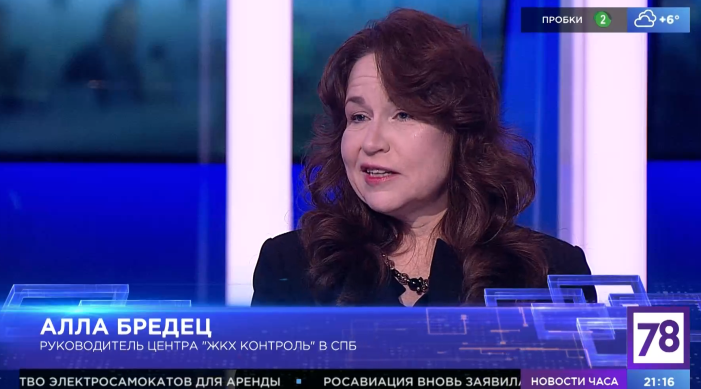 31. Сайт НП «ЖКХ Контроль» (Москва)      26.04.2022 г. Начата реализация краткосрочного плана капремонта 2022 года.http://gkhkontrol.ru/2022/04/77939Всего в краткосрочный план 2022 года включено 1763 многоквартирных дома по 2498 видам работ.Наиболее дорогим в этом году станет ремонт инженерных систем. Всего запланировано 1313 видов работ, на которые планируется потратить более 6,1 млрд рублей. Также в этом году будут отремонтированы 1504 лифтов в 448 домах. Запланирован капитальный ремонт 205 фасадов и крыш в 429 многоквартирных домах.Самый масштабный комплекс работ – это замена лифтов. Сейчас Фонд обращается к российским заводам-изготовителям лифтового оборудования, поэтому дефицита лифтов нет. Продукция отечественных компаний не уступает по характеристикам импортным. На ряде адресов работы уже выполнены, подрядчики укладываются в сроки.Смотрите сюжет программы «Середина дня» с руководителем РЦОК СПб НП «ЖКХ Контроль» Аллой Бредец от 22.04.2022 г. по ссылке с 17 мин.: https://78.ru/images/uploads/1650633610702.mp432. Телеканал 78.ru (78.ru) Программа «Середина дня»Эфир от 22.04.2022 г., с 17 мин. https://78.ru/images/uploads/1650633610702.mp4Руководитель РЦОК СПб НП «ЖКХ Контроль» Алла Бредец комментирует прогноз по проведению капитального ремонта в Санкт-Петербурге в текущем году.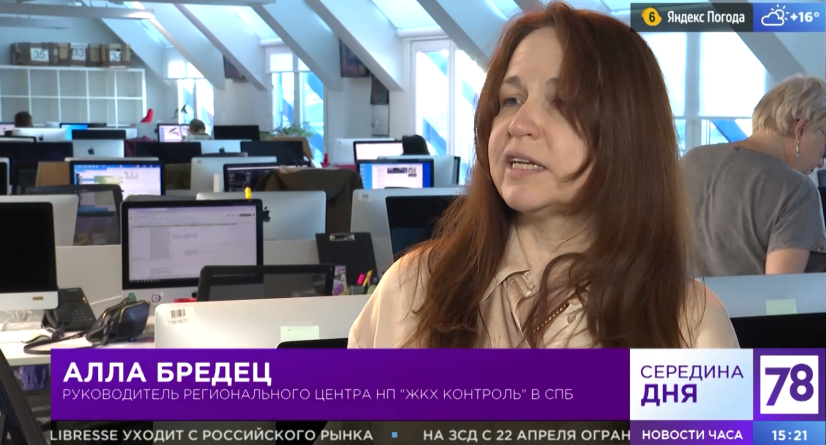 33. Сайт НП «ЖКХ Контроль»     29.04.2022 г. ЖКХ Петербурга попало под реформуhttp://gkhkontrol.ru/2022/04/77983Власти города обеспечат районные жилищные агентства дворниками и техникой и усилят контроль за уборкойВ Петербурге до конца этого года планируют реорганизовать систему районных жилищных агентств, которые занимаются управлением госжилфондом, инженерной инфраструктуры и внешним благоустройством города. Об этом вице-губернатор города Анатолий Повелий сообщил на XVIII международной выставке «ЖКХ России».Сейчас в Петербурге 18 агентств, каждое из них отвечает за отдельный район города. Они носят статус государственных казенных учреждений (ГКУ). Власти планируют перевести их из статуса ГКУ в ГБУ (бюджетные учреждения), чтобы изменить полномочия.В пресс-службе жилищного комитета Петербурга «Ведомостям» пояснили, что вновь созданные ГБУ будут самостоятельно заниматься уборкой земель общего пользования, используя штатных дворников и собственную уборочную технику. Сейчас жилищные агентства для этого заключают договоры с подрядными организациями, включая частные компании. «Мы возвращаемся к прямому управлению этой сферой, поскольку, на наш взгляд, частный бизнес, работающий здесь, не оправдал ожиданий», – заявил Повелий.Новые ГБУ будут работать на основании государственного задания и финансироваться за счет субсидий из городского бюджета. В комитете подчеркнули, что такая система позволит уйти от заключения контрактов с частными компаниями, когда конкурс может выиграть недобросовестный подрядчик. Кроме того, город получит возможность гибкого финансирования отрасли и наладит надлежащий контроль исполнения государственного задания. Доходы государственных учреждений тоже станут прозрачными, прокомментировали в пресс-службе комитета.Руководитель регионального центра НП «ЖКХ контроль» в Петербурге Алла Бредец говорит, что катализатором для запуска реформы стал провальный зимний сезон 2021–2022 гг., когда город не справлялся с уборкой снега, но недовольство населения сферой ЖКХ росло все последние годы. Сами власти уверены, что причинами плохой уборки города стала именно некачественная работа частных компаний, о чем на совещании 25 апреля сообщил губернатор Александр Беглов. Частные подрядные организации и до этого убирали город, говорит Бредец, и такого количества жалоб раньше не было. «Здесь, скорее всего, сказалось недостаточное количество техники и кадров, которое изначально планировалось для уборки города», – считает эксперт.По данным пресс-службы комитета, чтобы решить эти проблемы, для ГБУ закупят 1160 единиц уборочной техники, которая будет находиться в ведении жилищных агентств. Также в штат новых учреждений войдут более 4000 дворников, 1160 механизаторов и 1100 инженерно-технических работников. Сколько средств будет затрачено на покупку новой техники, в комитете не сообщили.По мнению Бредец, новая схема действительно окажется более прозрачной. Сейчас частные компании, которые работают по договорам подряда с жилищными агентствами, являются коммерческими организациями, и их аудит возможен только в рамках прокурорских проверок или проверок по предписанию налоговой службы. Новая схема подразумевает прямой контроль властей, что позволит избежать большинства нарушений, которые фиксировались при работе со сторонними подрядчиками, говорит она.Доцент кафедры государственного и муниципального управления СЗИУ РАНХиГС Екатерина Кузнецова, напротив, считает, что теперь отчетность предприятий, отвечающих за уборку города будет менее прозрачной для населения. Любая монополизация ведет к ослаблению внешнего контроля, следовательно, возникает больше возможности для непрозрачного распределения средств, говорит она.Повелий сообщил также, что в рамках реформы городу потребуется привлечь в сферу ЖКХ более 6000 специалистов. «Особый акцент мы делаем на том, чтобы сформировать достойные зарплаты и достойные условия работы для новых сотрудников. Например, предусмотрена возможность предоставления служебного жилья, поскольку мы не можем на 100% обеспечить новую систему кадрами из числа петербуржцев», – отметил он. В пресс-службе жилищного комитета уточнили, что заработная плата для дворников составит до 40 000 руб., для механизаторов – до 70 000 руб.По мнению экспертов, переход на новую схему работы приведет к закрытию частных подрядных организаций, для которых агентства являлись основными заказчиками. Количество компаний, которым может грозить банкротство из-за монополизации рынка, эксперты затруднились оценить. По данным Петростата, всего в Петербурге водоснабжением, водоотведением, сбором и утилизацией отходов, ликвидацией загрязнений на 1 апреля занимались 840 компаний.Бредец полагает, что большинство работников частных компаний этой сферы просто перейдут в ГБУ, поскольку для расширения штата потребуются опытные сотрудники. «Теоретически  сотрудники подрядных организаций могут перейти работать в жилищные агентства, все будет зависеть от уровня предлагаемых зарплат», – рассуждает Кузнецова, указывая, что большая часть техники подрядчиков все равно окажется невостребованной. «Если зима будет малоснежной, то техники, которую город планирует приобрести для ГБУ, хватит, но в противном случае жилищные агентства будут сами решать, какие компании привлекать для дополнительных объемов работ, что опять же делает систему менее прозрачной», – добавляет эксперт.По словам руководителя пресс-службы hh.ru по СЗФО Марии Бузуновой, освободившиеся работники, которые подходят по квалификации и профессии для трудоустройства в сфере ЖКХ, могут быстро «раствориться» в спросе и найти работу в новой системе ГБУ. В 2022 г. спрос на сотрудников сферы ЖКХ в Петербурге вырос на 17% по сравнению с началом 2021 г., а с начала года петербургским работодателям из отрасли ЖКХ потребовались более 1300 новых работников. Как отмечает Бузунова, в данном случае новым работодателям в ЖКХ придется конкурировать за одних и тех же сотрудников с компаниями из других отраслей (ритейл, строительство, гостинично-ресторанный бизнес).Что касается средней ожидаемой зарплаты у соискателей из сферы ЖКХ Петербурга, то по данным hh.ru, сейчас работники этой области запрашивают от 30 000 до 50 000 руб. в зависимости от специальности и профессии. Если новые работодатели смогут предложить зарплаты выше, новая система привлечет массу хороших кандидатов, считает Бузунова.Материал Ефим Дубинкин «Ведомости». Ссылка: https://vedomosti-spb.ru/economics/articles/2022/04/29/920393-zhkh-peterburga-reformu34. Газета «Ведомости. Санкт-Петербург (vedomosti-spb.ru)      29.04.2022 г. ЖКХ Петербурга попало под реформуhttps://vedomosti-spb.ru/economics/articles/2022/04/29/920393-zhkh-peterburga-reformuВласти города обеспечат районные жилищные агентства дворниками и техникой и усилят контроль за уборкойВ Петербурге до конца этого года планируют реорганизовать систему районных жилищных агентств, которые занимаются управлением госжилфондом, инженерной инфраструктуры и внешним благоустройством города. Об этом вице-губернатор города Анатолий Повелий сообщил на XVIII международной выставке «ЖКХ России».Сейчас в Петербурге 18 агентств, каждое из них отвечает за отдельный район города. Они носят статус государственных казенных учреждений (ГКУ). Власти планируют перевести их из статуса ГКУ в ГБУ (бюджетные учреждения), чтобы изменить полномочия.В пресс-службе жилищного комитета Петербурга «Ведомостям» пояснили, что вновь созданные ГБУ будут самостоятельно заниматься уборкой земель общего пользования, используя штатных дворников и собственную уборочную технику. Сейчас жилищные агентства для этого заключают договоры с подрядными организациями, включая частные компании. «Мы возвращаемся к прямому управлению этой сферой, поскольку, на наш взгляд, частный бизнес, работающий здесь, не оправдал ожиданий», – заявил Повелий.Новые ГБУ будут работать на основании государственного задания и финансироваться за счет субсидий из городского бюджета. В комитете подчеркнули, что такая система позволит уйти от заключения контрактов с частными компаниями, когда конкурс может выиграть недобросовестный подрядчик. Кроме того, город получит возможность гибкого финансирования отрасли и наладит надлежащий контроль исполнения государственного задания. Доходы государственных учреждений тоже станут прозрачными, прокомментировали в пресс-службе комитета.Руководитель регионального центра НП «ЖКХ контроль» в Петербурге Алла Бредец говорит, что катализатором для запуска реформы стал провальный зимний сезон 2021–2022 гг., когда город не справлялся с уборкой снега, но недовольство населения сферой ЖКХ росло все последние годы. Сами власти уверены, что причинами плохой уборки города стала именно некачественная работа частных компаний, о чем на совещании 25 апреля сообщил губернатор Александр Беглов. Частные подрядные организации и до этого убирали город, говорит Бредец, и такого количества жалоб раньше не было. «Здесь, скорее всего, сказалось недостаточное количество техники и кадров, которое изначально планировалось для уборки города», – считает эксперт.По данным пресс-службы комитета, чтобы решить эти проблемы, для ГБУ закупят 1160 единиц уборочной техники, которая будет находиться в ведении жилищных агентств. Также в штат новых учреждений войдут более 4000 дворников, 1160 механизаторов и 1100 инженерно-технических работников. Сколько средств будет затрачено на покупку новой техники, в комитете не сообщили.По мнению Бредец, новая схема действительно окажется более прозрачной. Сейчас частные компании, которые работают по договорам подряда с жилищными агентствами, являются коммерческими организациями, и их аудит возможен только в рамках прокурорских проверок или проверок по предписанию налоговой службы. Новая схема подразумевает прямой контроль властей, что позволит избежать большинства нарушений, которые фиксировались при работе со сторонними подрядчиками, говорит она.Доцент кафедры государственного и муниципального управления СЗИУ РАНХиГС Екатерина Кузнецова, напротив, считает, что теперь отчетность предприятий, отвечающих за уборку города будет менее прозрачной для населения. Любая монополизация ведет к ослаблению внешнего контроля, следовательно, возникает больше возможности для непрозрачного распределения средств, говорит она.Повелий сообщил также, что в рамках реформы городу потребуется привлечь в сферу ЖКХ более 6000 специалистов. «Особый акцент мы делаем на том, чтобы сформировать достойные зарплаты и достойные условия работы для новых сотрудников. Например, предусмотрена возможность предоставления служебного жилья, поскольку мы не можем на 100% обеспечить новую систему кадрами из числа петербуржцев», – отметил он. В пресс-службе жилищного комитета уточнили, что заработная плата для дворников составит до 40 000 руб., для механизаторов – до 70 000 руб.По мнению экспертов, переход на новую схему работы приведет к закрытию частных подрядных организаций, для которых агентства являлись основными заказчиками. Количество компаний, которым может грозить банкротство из-за монополизации рынка, эксперты затруднились оценить. По данным Петростата, всего в Петербурге водоснабжением, водоотведением, сбором и утилизацией отходов, ликвидацией загрязнений на 1 апреля занимались 840 компаний.Бредец полагает, что большинство работников частных компаний этой сферы просто перейдут в ГБУ, поскольку для расширения штата потребуются опытные сотрудники. «Теоретически  сотрудники подрядных организаций могут перейти работать в жилищные агентства, все будет зависеть от уровня предлагаемых зарплат», – рассуждает Кузнецова, указывая, что большая часть техники подрядчиков все равно окажется невостребованной. «Если зима будет малоснежной, то техники, которую город планирует приобрести для ГБУ, хватит, но в противном случае жилищные агентства будут сами решать, какие компании привлекать для дополнительных объемов работ, что опять же делает систему менее прозрачной», – добавляет эксперт.По словам руководителя пресс-службы hh.ru по СЗФО Марии Бузуновой, освободившиеся работники, которые подходят по квалификации и профессии для трудоустройства в сфере ЖКХ, могут быстро «раствориться» в спросе и найти работу в новой системе ГБУ. В 2022 г. спрос на сотрудников сферы ЖКХ в Петербурге вырос на 17% по сравнению с началом 2021 г., а с начала года петербургским работодателям из отрасли ЖКХ потребовались более 1300 новых работников. Как отмечает Бузунова, в данном случае новым работодателям в ЖКХ придется конкурировать за одних и тех же сотрудников с компаниями из других отраслей (ритейл, строительство, гостинично-ресторанный бизнес).Что касается средней ожидаемой зарплаты у соискателей из сферы ЖКХ Петербурга, то по данным hh.ru, сейчас работники этой области запрашивают от 30 000 до 50 000 руб. в зависимости от специальности и профессии. Если новые работодатели смогут предложить зарплаты выше, новая система привлечет массу хороших кандидатов, считает Бузунова.Материал Ефим Дубинкин35. Сайт НП «ЖКХ Контроль» (Москва)      29.04.2022 г. Круглый стол в рамках выставки «ЖКХ России 2022»http://gkhkontrol.ru/2022/04/77991В рамках 18 Международной выставки «ЖКХ России» РЦОК СПб НП «ЖКХ Контроль» провел Круглый стол по теме: «СПОСОБЫ РАЗВИТИЯ ГРАЖДАНСКОЙ АКТИВНОСТИ В СФЕРЕ ЖКХ. ГОСУДАРСТВЕННЫЙ И ОБЩЕСТВЕННЫЙ КОНТРОЛЬ В СФЕРЕ ЖКХ».Модератором Круглого стола выступила руководитель РЦОК СПб НП «ЖКХ Контроль» Алла Бредец. В Круглом столе приняли участие Андрей Костянов, заместитель исполнительного директора НП «Национальный центр общественного контроля в сфере ЖКХ «ЖКХ Контроль»;Алена Кузнецова, Министр государственного жилищного и строительного надзора Мурманской области; Чингис Цыренжапов, заместитель начальника Департамента ЖКХ и государственного жилищного надзора Томской области; начальник аналитического отдела ГЖИ СПб Юрий Волога; Михаил Кинзерский, начальник отделения по выявлению, пресечению и раскрытию преступлений в сфере ЖКХ ГУ МВД России по г. Санкт-Петербургу и Ленинградской обл.; Валерий Мамчур, председатель Общественной организации «Общественный контроль в сфере строительства и жилищно-коммунального хозяйства Московской обл.»; Татьяна Текучева, руководитель регионального центра общественного контроля в сфере ЖКХ Волгоградской области, эксперт НП «Национальный центр общественного контроля в сфере жилищно-коммунального хозяйства ЖКХ Контроль»; Михаил Борисов, глава администрации Кировского района г. Пермь; Валентина Минаева, Северо-Западный институт повышения квалификации в области экологической и промышленной безопасности и др.Просмотр Круглого стола возможен по ссылке: https://youtu.be/IuTWuzl50co36. Сайт НП «ЖКХ Контроль» (Москва)       29.04.2022 г. Пленарное заседание Международной выставки «ЖКХ России 2022»http://gkhkontrol.ru/2022/04/77987Международная выставка «ЖКХ России» – ежегодное конгрессно-выставочное мероприятие для специалистов жилищно-коммунальной отрасли, а также крупнейшее международное мероприятие, которое проходит при поддержке и участии Правительства Санкт‑Петербурга.27 апреля 2022 года руковоитель РЦОК СПб НП «ЖКХ  Контроль» выступила организатором и модератором пленарного  заседания «Актуальные задачи в сфере жилищно—коммунального хозяйства России сегодня: проблемы и перспективы».Пленарное заседание, которое прошло в рамках 18-й отраслевой выставки ЖКХ России-2022 на площадке в Экспофоруме, собрало отраслевые корпорации, органы власти и научного сообщества. Обсудили проблемы и перспективы в сфере жилищно-коммунального хозяйства страны. В частности, эксперты рассмотрели создание коммуникационной бизнес-платформы в сфере ЖКХ, цифровую трансформацию и автоматизацию процессов управления городским хозяйством.Вице-губернатор Петербурга Анатолий Повелий отметил, что уровень диалога между властью и жителями значительно возрастает. Сейчас важно формирование активного и сплоченного сообщества профессионалов в этой отрасли и жителей, которые заинтересованы в развитии городской среды.В рамках деловой программы эксперты обсудили практические вопросы изменения в законодательстве, современные подходы в оптимизации сферы ЖКХ в Санкт‑Петербурге и в целом в стране.Представители Минстроя России и комитета Госдумы по строительству и ЖКХ рассказали о поддержке сферы ЖКХ и антикризисных мерах, которые в условиях экономической нестабильности принимаются государством для поддержки населения и отраслей экономики, оказавшихся в зоне риска.Также участники посетили выставку российских производителей, где осмотрели материалы, оборудование, технику для использования в сфере ЖКХ.Просмотр возможен по ссылке: https://gkh.expoforum.ru/about37. Сайт НП «ЖКХ Контроль» (Москва)29.04.2022 г. Круглый стол в рамках выставки «ЖКХ России 2022»http://gkhkontrol.ru/2022/04/77991В рамках 18 Международной выставки «ЖКХ России» РЦОК СПб НП «ЖКХ Контроль» провел Круглый стол по теме: «СПОСОБЫ РАЗВИТИЯ ГРАЖДАНСКОЙ АКТИВНОСТИ В СФЕРЕ ЖКХ. ГОСУДАРСТВЕННЫЙ И ОБЩЕСТВЕННЫЙ КОНТРОЛЬ В СФЕРЕ ЖКХ».Модератором Круглого стола выступила руководитель РЦОК СПб НП «ЖКХ Контроль» Алла Бредец. В Круглом столе приняли участие Андрей Костянов, заместитель исполнительного директора НП «Национальный центр общественного контроля в сфере ЖКХ «ЖКХ Контроль»;Алена Кузнецова, Министр государственного жилищного и строительного надзора Мурманской области; Чингис Цыренжапов, заместитель начальника Департамента ЖКХ и государственного жилищного надзора Томской области; начальник аналитического отдела ГЖИ СПб Юрий Волога; Михаил Кинзерский, начальник отделения по выявлению, пресечению и раскрытию преступлений в сфере ЖКХ ГУ МВД России по г. Санкт-Петербургу и Ленинградской обл.; Валерий Мамчур, председатель Общественной организации «Общественный контроль в сфере строительства и жилищно-коммунального хозяйства Московской обл.»; Татьяна Текучева, руководитель регионального центра общественного контроля в сфере ЖКХ Волгоградской области, эксперт НП «Национальный центр общественного контроля в сфере жилищно-коммунального хозяйства ЖКХ Контроль»; Михаил Борисов, глава администрации Кировского района г. Пермь; Валентина Минаева, Северо-Западный институт повышения квалификации в области экологической и промышленной безопасности и др.Просмотр Круглого стола возможен по ссылке: https://youtu.be/IuTWuzl50co38. Сайт НП «ЖКХ Контроль» (Москва)05.05.2022 г. Выездная консультацияhttp://gkhkontrol.ru/2022/05/78069Руководитель РЦОК СПб НП «ЖКХ Контроль» Алла Бредец провела выездную консультацию в Петроградском районе Санкт-Петербурга по вопросу создания домового Совета в многоквартирном доме.Для эффективного управления многоквартирным домом необходима не только профессиональная управляющая организация, но и активность жителей. Нужен Совет МКД, действующий в целях улучшения содержания дома, а не для войны с УО или для «галочки».По закону Совет МКД должен быть в каждом доме с пятью и более квартирами, если в нём не создано иное объединение жителе: ТСЖ, ТСН, жилищный или потребительский кооператив (ч. 1 ст. 161.1 ЖК РФ).Одна из основных функций Совета – контролировать, как содержится и ремонтируется общее имущество дома, а также представлять интересы жителей при взаимодействии с УО. Именно Совет может донести до УО пожелания и рекомендации собственников по текущему ремонту, предложения по благоустройству, помочь организовать общее собрание, распространить важную информацию.По идее, Совет МКД должен быть партнёром управляющей организации, помощником и советчиком, ведь у них общая цель – надлежащее содержание дома. Но по факту большинство существующих Советов МКД сегодня существуют для «галочки», только на бумаге, либо находится в конфронтации с УО, что снижает эффективность работы этого объединения собственников.Инициативная группа собственников данного дома обратились в РЦОК СПб НП «ЖКХ Контроль» чтобы избежать ошибок при проведении ОСС МКД. После комиссионного осмотра МКД, придомовой территории  и ответов на вопросы жителей были предоставлены шаблоны для проведения ОСС МКД и методическая  литература.39. Сайт НП «ЖКХ Контроль» (Москва)16.05.2022 г. Бизнес с опаской ждёт новых правил размещения рекламы на фасадах жилых домовУстанавливать рекламные конструкции на фасадах многоквартирных домов без согласия собственников запретили на федеральном уровне. Петербургский бизнес надеется, что это упростит процедуру согласования.Соответствующие изменения в Федеральный закон «О рекламе» вступят в силу с 17 мая. Согласно документу, в случае, если для установки и эксплуатации рекламной конструкции используется общее имущество многоквартирного дома, заключить соответствующий договор возможно будет только с разрешения собственников.Кардинальных перемен для Петербурга это не означает. Такие вопросы в городе и раньше довольно строго регламентировались. Однако есть шанс, что федеральная норма упростит процедуру и сократит количество согласований. Для жителей всё останется по–прежнему: необходимо провести общее собрание и принять на нём решение об использовании общего имущества, определить условия и уполномоченное лицо, которое подписывает договор. В Петербурге согласование информационных рекламных вывесок производит комитет по печати и взаимодействию со СМИ, но он согласует только текст вывески. Место установки конструкции и размер шрифта на ней определяются отдельными регламентами.«Часто собственникам приходилось через суд доказывать, что на фасадах дома установлена не только реклама, но и дополнительное оборудование (например, промышленные кондиционеры). Теперь оспорить это будет проще», — рассказывает руководитель НП ЖКХ «Контроль» Алла Бредец.Закон, как и раньше, позволит собственникам квартир назначать плату за установку рекламы на фасаде дома. Бизнесу при этом важно, чтобы цены не завышались. Финансовые разногласия между жильцами домов и организациями возникали неоднократно. «В правовом поле достаточно инструментов, которые могли бы привести отношения между собственниками и бизнесом к общему знаменателю. Но раньше они лежали в разных кодексах, многие из них противоречили друг другу. Законодательно необходимо было структурировать эти отношения через единый источник, и такая попытка сделана. Но нужно посмотреть, как закон будет реализован на практике», — указывает президент Ассоциации малых предприятий наружной рекламы Александр Ружинский.Однако новый документ не поможет решить все спорные моменты, связанные с рекламными конструкциями на жилых домах. Юристы обращают внимание, что в судебной практике сложности возникают в определениях «рекламная конструкция» и «информационная вывеска». Не всегда ясно, как правильно расценить установленную на доме табличку «Аптека». «В законе о защите прав потребителей указано, что организации должны уведомлять потребителей о том, что они находятся в этом здании, о часах работы и т. д., но размер вывесок не регламентирован. Возникают забавные истории, где рекламной или информационной вывеской может оказаться что угодно. Правовая неопределённость не исключена», — подчёркивает юрист организации потребителей «Справедливость» Николай Тямшанский.Дарья ДмитриеваДеловой ПетербургСсылка на материал:  https://www.dp.ru/a/2022/05/06/Fasad_ne_vsjo_sterpit40. Газета «Деловой Петербург» (www.dp.ru)06.05.2022 г. Бизнес с опаской ждёт новых правил размещения рекламы на фасадах жилых домовhttps://www.dp.ru/a/2022/05/06/Fasad_ne_vsjo_sterpit41. Сайт НП «ЖКХ Контроль» (Москва)16.05.2022 г. «Бардак закончится»: что делать петербуржцам, которым начислили несуществующие долги за капремонт»http://gkhkontrol.ru/2022/05/78208Десятки жалоб поступили от горожан на несуществующие долги перед Фондом капремонта. Многие из них не понимают, с какой стороны подступиться к этой обширной проблеме.Жители Северной столицы накануне пожаловались на неприятный сюрприз, который они обнаружили в квитанциях за капремонт. Горожане внезапно увидели долги по взносам в некоммерческую организацию «Фонд капитального ремонта» (ФКР), причем в некоторых случаях суммы были неоправданно велики. В беседе с НЕВСКИМИ НОВОСТЯМИ руководитель регионального отдела «ЖКХ Контроль» Алла Бредец подробно рассказала, что делать в этой ситуации.Первые шагиЕсли предположить, что лишняя задолженность действительно появилась из-за капремонта, то необходимо понимать, что она отражается отдельной статьей. В этом случае денежные средства перечисляются в ФКР.Чтобы разобраться, имели место долги или нет, то достаточно, во-первых, взять свои предыдущие квитанции и понять, производили ли вы оплату за указанное время. Во-вторых, нужно узнать, своевременно ли была внесена плата. Иногда расходятся сроки внесения платы за электричество, поэтому получается переходящий долг на следующий период. Перерасчет в этой ситуации будет сделан автоматически.Совесть чиста. Что дальше?Если вы все-таки видите, что своевременно производили оплату, но понимаете, что вам приписали несуществующие долги, то необходимо обратиться непосредственно в сам «Фонд капитального ремонта» на Тобольскую улицу, 6. Можно связаться с ними через кол-центр или отправить электронное обращение, объяснив, в чем суть.Как правило, ФКР отвечает достаточно быстро. Хотя, по словам Аллы Бредец, были случаи, когда в фонде ссылались на федеральный закон и отвечали в течение 30 дней. Но это, скорее, исключение, чем правило, утверждает собеседник издания.«Я думаю, что фонд в этом случае немножко лукавит, потому что данный срок относится к органам исполнительной и муниципальной власти, но никак не к некоммерческой организации, которая работает за деньги, взносы петербуржцев. Тем более, что у нас капитальный ремонт в связи с внесением изменений в Закон о капитальном ремонте является коммунальной услугой», — подчеркнула она.Долг есть, но за чтоЕсли петербуржцу кажется, что в квитанции ему в целом насчитали много, то нужно разобраться, какой платеж там указан. Речь может идти как о жилищных услугах, так и о коммунальных. Не стоит забывать и о взносах за капитальный ремонт.«Надеюсь, скоро у нас этот бардак со множеством квитанций за каждую услугу закончится, и в нашем городе начнет работать Единый расчетный центр (ЕРЦ), который объединит как раз всех собирателей платежей за жилищно-коммунальные услуги. И у нас будет одно окно, куда петербуржцы смогут обращаться, а не будут посылаться в ту организацию, которой начислена плата», — отметила руководитель отдела «ЖКХ Контроль» в Петербурге.Выход из тупикаЕсли сейчас человек видит свои квитанции и долги, то он должен действительно понять, перед кем это долг — перед управляющей организацией или кем-то еще. В случае, если исполнителем услуги является управляющая организация, то здесь все происходит более или менее просто — можно обратиться туда. В том случае, если указанная сумма кажется большой, то нужно запросить, допустим, объем потребленной теплоэнергии вообще за последние три года.Для ознакомления человеку должны предоставить документы сразу же в день обращения. Чтобы получить их в письменном виде, придется подождать чуть дольше — управляющей организации дается на их выдачу 72 часа.Прямой договор с ГУП ТЭК, «Петербургтеплоэнерго» подразумевает более сложную схему. Речь здесь идет по большей части только об электронных обращениях. Никаких кол-центров приема граждан нет.«Это большая проблема для пожилых петербуржцев, работающих граждан. Если они не владеют какими-то гаджетами и не умеют писать электронные обращения, сканировать документы и прикладывать их, то оказываются вообще в тупиковой ситуации. И в наш Центр таких граждан обращается очень много за отопительный период», — подчеркнула эксперт.В «ЖКХ Контроль» есть общественная приемная, куда люди могут бесплатно обратиться по телефону горячей линии +7 981-169-10-71. В основном туда обращаются пожилые горожане, которые просто не могут понять, куда им бежать в этой ситуации.«Мы с нетерпением ждем ЕРЦ. Я думаю, осенью он уже заработает. Конечно, я скептически отношусь к тому, что все пройдет гладко. С первого дня, я думаю, будут проблемы. Будут и технические ошибки. Но надеемся, что дальше все будет работать так, как и в других регионах. Например, в Москве и Московской области эта система отлажена достаточно четко», — подытожила Алла Бредец.НЕВСКИЕ НОВОСТИ / Анастасия БарашковаСсылка на материал: https://nevnov.ru/23245765-_bardak_zakonchitsya_chto_delat_peterburzhtsam_kotorie_neopravdanno_mnogo_zadolzhali_za_kapremont42. Газета «Невские новости» (nevnov.ru)14.05.2022 г. «Бардак закончится»: что делать петербуржцам, которым начислили несуществующие долги за капремонт»https://nevnov.ru/23245765-_bardak_zakonchitsya_chto_delat_peterburzhtsam_kotorie_neopravdanno_mnogo_zadolzhali_za_kapremont43. Сайт НП «ЖКХ Контроль» (Москва) 16.05.2022 г. Квитанция: что делать?http://gkhkontrol.ru/2022/05/78212За последние сутки к нам поступило много обращений, касающихся начислений в долговых квитанциях. В частности, проблемы наблюдаются при оплате через Петроэлектросбыт и ПСК.💡Представляем  универсальный алгоритм, который поможет разобраться в каждой конкретной ситуации.Если вы не согласны с долговой квитанцией необходимо⤵▫Пройти регистрацию в личном кабинете Фонда капитального ремонта: https://www.fkr-spb.ru/user/register, добавить в кабинет помещение, по которому пришла долговая квитанция▫Во вкладке «взносы» посмотреть, за какие месяцы имеется задолженность. Сверить полученную информацию с имеющимися квитанциями об оплате. Также в личном кабинете на главной странице можно получить полную выписку по счёту.▫Если информация из личного кабинета расходится с квитанциями об оплате, отправить обращение на сайте Фонда https://fkr-spb.ru/questions/ask. К обращению необходимо приложить квитанции и чеки, подтверждающие оплату взносов.▫Фонд произведет проверку. При необходимости мы будем связываться с Петроэлектросбытом или ВЦКП. Ни одно обращение не останется без обработки и ответа.👉🏻 При положительном решении баланс счета будет откорректирован. Если задолженность образовалась вследствие некорректной оплаты взносов собственником, необходимость погашения сохранится.44. Сайт НП «ЖКХ Контроль» (Москва)16.05.2022 г. Батареи на каникулахhttp://gkhkontrol.ru/2022/05/78216Отопительный сезон в Петербурге подошел к концу. С 15 мая в городе постепенно начали отключать отопление в жилых домах. Об этом сообщили в пресс-службе Смольного.Завершить сезон позволила устойчивая среднесуточная температура воздуха на уровне плюс восьми градусов. Отопление отключают, когда такая температура держится в течение пяти суток. Отопительный сезон 2021–2022 годов составил 244 дня, что немного больше предыдущего сезона.При этом петербуржцы традиционно жаловались в соцсетях и на «горячую» линию РЦОК СПб НП «ЖКХ Контроль» на горячие батареи, которые, по их мнению, давно уже пора было выключить.По данным городской администрации, в последние дни все источники теплоснабжения работали на сокращенных параметрах — в условиях циркуляции теплоносителя. В начале текущей недели главный синоптик Петербурга Александр Колесов прогнозировал потепление до +15 градусов. Однако 16, 17 и 18 мая метеоролог предупредил о похолодании — столбики термометров опустятся до +10…+12 градусов. Устойчивое потепление начнется только с 19–20 мая.Тем временем в Ленобласти отопительный сезон завершат при установлении среднесуточной температуры выше +10 градусов. По данным городской администрации, в последние дни все источники теплоснабжения работали на сокращенных параметрах — в условиях циркуляции теплоносителя. В начале текущей недели главный синоптик Петербурга Александр Колесов прогнозировал потепление до +15 градусов. Однако 16, 17 и 18 мая метеоролог предупредил о похолодании — столбики термометров опустятся до +10…+12 градусов. Устойчивое потепление начнется только с 19–20 мая. Как начать экономить на теплоснабжении рассказывает руководитель РЦОК СПб НП «ЖКХ Контроль» Алла Бредец в программе «Середина дня», телеканала 78.ru от 15.05.2022 г. по ссылке:https://78.ru/images/uploads/1652642084896.mp445. Телеканал 78.ru, программа «Середина дня» (78.ru)Эфир от 15.05.2022 г., с 20 мин.https://78.ru/images/uploads/1652642084896.mp4Руководитель РЦОК СПб НП «ЖКХ Контроль» Алла Бредец комментирует возможность экономить на коммунальной услуге-теплоснабжение. Рассказывает об установке индивидуальных и общедомовых приборах учета коммунальных ресурсов.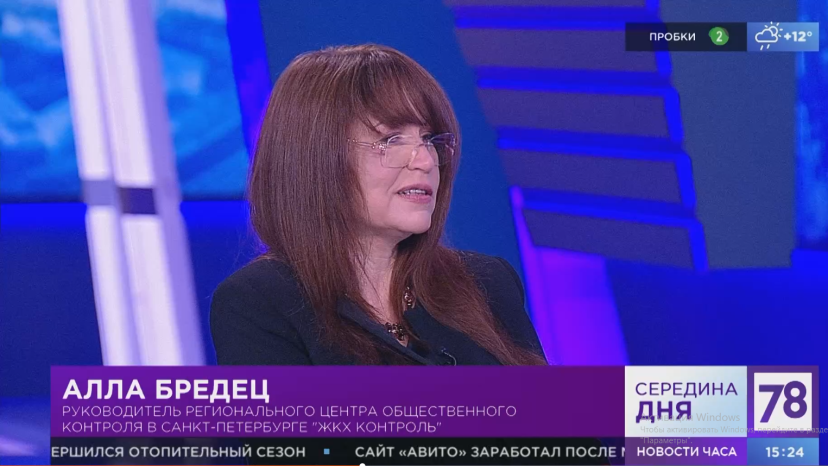 46. Сайт НП «ЖКХ Контроль» (Москва)18.05.2022 г.Радио Бизнес FM Штрафы за перетоп для «ресурсников» могут повысить в разыВ Госдуме планируют увеличить до 200 тысяч рублей штрафы для ресурсоснабжающих организаций, которые оказывают некачественные услуги. Действующие нормативы, как отмечают авторы инициативы, не менялись с 2007 года.Сегодня за большинство нарушений должностные лица компаний, зарабатывающих десятки, а то и сотни миллионов рублей в год, должны заплатить государству от пятисот до тысячи рублей. Юрлиц наказывают чуть строже – от пяти до десяти тысяч. По мнению депутатов, это не способствует своевременному устранению недочетов, ведь гораздо выгоднее заплатить мизерный штраф. Мнение руководителя департамента «ЖКХ Контроль» в Петербурге Аллы Бредец:Руководитель РЦОК СПб НП «ЖКХ Контроль» Алла БредецЯ думаю, увеличение штрафа до 200 тысяч рублей сильно картину мира не изменит. Возможно, законодатели просто боятся перейти планку какой-то разумной цены. Здесь, наверное, больше имеет место быть «метод кнута», что ресурсники должны быть наказаны, чем так уж напуганы всеми этими штрафами. Увеличивать штрафы, конечно, нужно, потому что действительно жители многоквартирных домов чаще всего на услуги организаций, которые производят тепло: осенью недотопы, весной – перетопы. И вроде как и штрафы в данном случае предусмотрены для ресурсоснабжающих организаций, и вроде пересчет платы должен быть. Но доказать в судебном порядке то, что ты получил некачественную услугу, для потребителя достаточно сложно. То есть механизм, существующий сегодня, ресурсников абсолютно не пугает.Парадокс еще и в том, что управляющие компании за аналогичные нарушения платят в разы больше. По отдельным статьям штрафы могут доходить до 300 тысяч рублей. И это при том, что бюджеты УК формируются лишь за счет сборов с жильцов многоквартирных домов. Однако, это не повод говорить о пересмотре наказания, – считает эксперт в сфере ЖКХ, руководитель проекта «Школа управдома» Никита Грайворонский:Еще в 2019 году бизнес-омбудсмен Борис Титов предлагал смягчить санкции для управляющих компаний и ввести практику предупреждений, но услышан не был. Но даже этих мер сейчас было бы недостаточно, – убежден председатель совета Ассоциации управляющих и эксплуатационных организаций в жилищной сфере Петербурга Евгений Пургин:Председатель совета Ассоциации управляющих и эксплуатационных организаций в жилищной сфере Петербурга Евгений ПургинДенег очень мало, для того, чтобы качественно оказывать услуги. Я думаю, это логично снижать штрафы для управляющих компаний – они слишком высокие для той выручки, которую имеют управляющие организации. Нужно вообще менять этот рынок, ликвидировать монополии. Сегодня монополии везде: и в ресурсоснабжении, и в предоставлении услуг по вывозу мусора. В управлении тоже складываются ситуации монополизации, когда очень крупные, под крышей администрации, как правило, компании управляют большим количеством домов. И здесь фактор конкуренции напрочь отсутствует. Поэтому преимущества конкурентного рынка мы не используем вообще.Отметим, что параллельно в думском комитете по госстроительству предлагают смягчить штрафы для «ресурсников» за повторные нарушения. Суммы, по словам экспертов, трепет не вызывают. Максимальное наказание для компании составит 50 тыс. рублей, в среднем же – не более десяти.Автор: Максим ТихоновСсылка на материал: https://bfmspb.ru/novosti/shtrafyi-za-peretop-dlya-resursnikov-mogut-povyisit-v-razyiСлушать: https://vse.fm/station_186/UTC+3/2022/05/16/10:15:00/play47. Радио Бизнес FM 16.05.2022 г. Штрафы за перетоп для «ресурсников» могут повысить в разыСлушать: https://vse.fm/station_186/UTC+3/2022/05/16/10:15:00/playЧитать ссылка на материал: https://bfmspb.ru/novosti/shtrafyi-za-peretop-dlya-resursnikov-mogut-povyisit-v-razyi48. Сайт НП «ЖКХ Контроль» (Москва)19.05.2022 г. Жители центра Петербурга восстали против нелегальных прогулок и экскурсий по крышамhttp://gkhkontrol.ru/2022/05/78266Идеи легализовать экскурсии по крышам в различных формах периодически озвучивают петербургские чиновники и депутаты. Обзорными площадками предлагали сделать башни местной противовоздушной обороны (МПВО) или крыши нескольких домов в историческом центре, но дело до сих пор не сдвинулось с мертвой точки обсуждений.С каждым днем погода становится все лучше, начинаются белые ночи и туристический сезон. И уже начали поступать жалобы от жителей на возобновление незаконных экскурсий на крыше. Чем плохи такие экскурсии, помимо того, что нарушают покой жителей верхних этажей здания, да и в принципе опасны для самих любителей высоты?Смотрите программу «Новости. Происшествия» телеканала 78.ru  с участием руководителя РЦОК СПб НП «ЖКХ Контроль» Аллой Бредец по ссылке от 18.05.2022: https://78.ru/images/uploads/1652889019491.mp449. Телеканал 78.ru, программа «Известия. Происшествия»Эфир от 18.05.2022 г., с 15 мин.https://78.ru/images/uploads/1652889019491.mp4Руководитель РЦОК СПб НП «ЖКХ Контроль» Алла Бредец рассказывает о незаконных проникновениях на кровлю МКД с целью проведения экскурсий по крышам.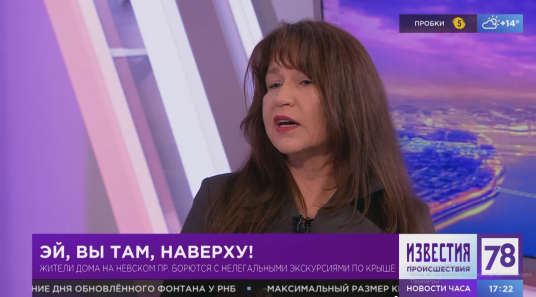 50. Сайт НП «ЖКХ Контроль» (Москва)19.05.2022 г. Двор с душкомhttp://gkhkontrol.ru/2022/05/78270Смотрите программу «Телекурьер» телеканала 78.ru  от 18.05.2022 г. с участием руководителя РЦОК СПб НП «ЖКХ Контроль» Аллой Бредец по ссылке: https://78.ru/images/uploads/1652895233551.mp4При организации бизнеса в нежилых помещениях МКД необходимо соблюдать пожарные, санитарные и иные нормы, предусмотренные при эксплуатации МКД, а также нормы для конкретного вида деятельности. Для их соблюдения не редко приходится использовать общее имущество, либо проводить реконструкцию/перепланировку.Нормы действующего законодательства не предусматривают разрешения общего собрания собственников помещений для организации бизнеса в помещениях МКД. Как правило, согласованию с собственниками подлежат вопросы об использовании общего имущества, переводе жилого помещения в нежилое и иные, предусмотренные ст.44 ЖК РФ.Законом также не предусмотрен четкий перечень видов деятельности, запрещенный в помещениях МКД.При этом отдельно хотелось бы остановиться на организации хостелов в МКД. С 1 октября 2019 года вступили в силу поправки в статью 17 Жилищного кодекса РФ, запрещающие предоставлять гостиничные услуги в жилых помещениях многоквартирных домов и при отсутствии изолированного входа в помещения хостелов.Как указано в п.5 Постановления Правительства РФ от 18.11.2020 № 1860 «Об утверждении Положения о классификации гостиниц», хостел — вид гостиниц, включающих в себя номера различных категорий, в том числе многоместные номера (но не более 12 мест в одном номере), с возможностью предоставления проживающим как номера целиком, так и отдельных мест, помещения для совместного использования гостями (гостиные, холлы, комнаты для приема пищи и т.п.), общая суммарная площадь которых составляет не менее 25 процентов общей суммарной площади номеров, санитарные объекты, расположенные, как правило, за пределами номера, и предоставляющих услуги питания с ограниченным выбором блюд и (или) кухонное оборудование, а также по возможности дополнительные услуги.Поскольку указанными поправками установлен запрет на размещение гостиниц и хостелов в жилых помещениях МКД, то данный запрет не распространяется на нежилые помещения.При этом пользование нежилым помещением ограничено требованиями пожарной безопасности, санитарно-гигиеническими, экологическими и иными.Хостелам запрещается нарушать права и законные интересы других граждан, требования пожарной безопасности, экологические и санитарно-эпидемиологические нормы. Поэтому жильцы могут вызывать полицию при нарушении общественного порядка, обращаться в Роспотребнадзор при подозрении на нарушение санитарных норм и в МЧС — при нарушении пожарных требований.51. Телеканал 78.ru, программа «Телекурьер» (78.ru)Эфир от 18.05.2022 г. https://78.ru/images/uploads/1652895233551.mp4Руководитель РЦОК СПб НП «ЖКХ Контроль» Алла Бредец комментирует ситуацию в одном из МКД в Адмиралтейском районе Санкт-Петербурга. В доме работают незаконные хостелы, антисанитария. Управляющая организация не исполняет свои обязанности.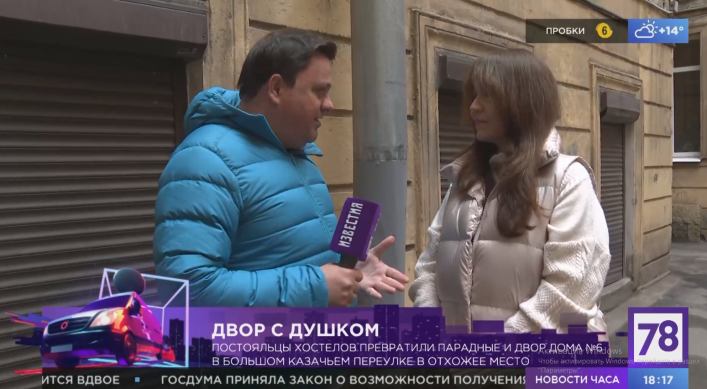 51. Сайт НП «ЖКХ Контроль» (Москва)24.05.2022 г. Мой дом: Как не поругаться с соседями из-за клумбы или дерева во двореОзеленение придомовой территории многоквартирных домов волнует многих жителей городских поселений. Ведь от состояния пространства, окружающего дом, зависит уровень комфортности проживания. Многие задаются вопросом, что является газоном на дворовой территории и входят ли они в объекты озеленения.Особенности самостоятельного озеленения дворовой территории многоквартирного домаДля того, чтобы провести самостоятельно посадки деревьев, кустов и цветов, необходимо для начала узнать границы и правила озеленения придомовых территорий. Проблема состоит в том, что за её пределами начинается сфера деятельности других субъектов процесса озеленения. Вполне возможно возникновение ситуации, при которой посадки могут быть признаны незаконными, поскольку на данной территории озеленением занимается, например, специальная организация муниципалитета.Осуществление мероприятий по охране и защите зеленого фонда Санкт‑Петербурга входит в предметы ведения Управления садово—паркового хозяйства (УСПХ), структурного подразделения Комитета по благоустройству.Другая проблема, которую необходимо решить, это согласование работ с жильцами дома. В идеале решение о проведении озеленительных работ принимается на общем собрании жильцов. Конечно, можно провести работы силами инициативной группы без согласования с жильцами, но в этом случае могут возникнуть конфликты. Таким образом, процесс озеленения придомовых территорий находится в зависимости от желания и возможностей собственников жилья. В таком положении есть свои плюсы и минусы. Однако всё в руках человека. Именно он может с успехом использовать плюсы, и ликвидировать минусы.Смотрите программу телеканала 78.ru  «Неделя в Петербурге» с участием руководителя РЦОК СПб НП «ЖКХ Контроль» Аллой Бредец по ссылке: https://78.ru/images/uploads/1653286336834.mp452. Телеканал 78.ru (78.ru)22.05.2022 г. Программа « Неделя в Петербурге», с 35 мин.https://78.ru/images/uploads/1653286336834.mp4Руководитель РЦОК СПб НП «ЖКХ Контроль» Алла Бредец рассказывает, как согласовать высадку растений на придомовой территории, согласно действующим региональным НПА.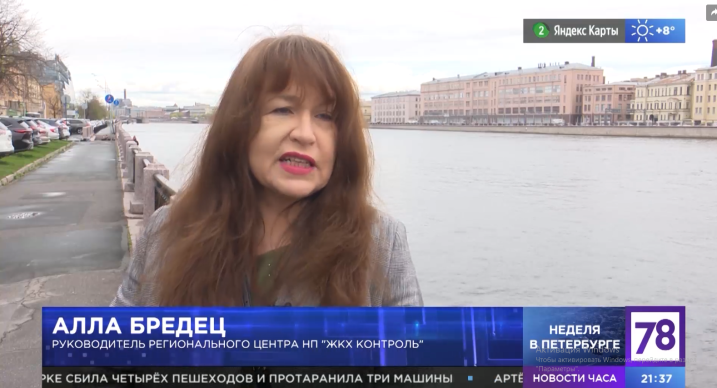 53. Сайт НП «ЖКХ Контроль» (Москва)24.05.2022 г. Рабочее совещание в рамках мобилизационного партийного проекта «Жители МКД. Работа со старшими по домам».http://gkhkontrol.ru/2022/05/78381Вчера, состоялось установочное  совещание проекта «Жители МКД». На нем обсудили направления реализации Проекта. В ближайшее время будет определен график и формат проведения мероприятий. В совещании приняли участие депутат Законодательного Собрания Санкт-Петербурга седьмого созыва Олег Милюта и руководитель РЦОК СПб НП «ЖКХ Контроль» Алла Бредец.В ближайшее время в Санкт-Петербурге для жилищных активистов пройдут встречи с участием представителей Жилищного комитета, органов исполнительной и муниципальной власти, ГЖИ СПб и др.54. Сайт НП «ЖКХ Контроль» (Москва)25.05.2022 г. Как в Санкт-Петербурге восстанавливают фонтаныhttp://gkhkontrol.ru/2022/05/78436Масштабная программа по реконструкции и ремонту городских фонтанов началась в 2019 году.Фонтаны Санкт-Петербурга дарят жителям и гостям города неповторимые уголки для приятного времяпровождения и отдыха, свежесть и прохладу в самую жаркую погоду, и, конечно же, хорошее настроение, независимо от того, какая погода в городе.Главной целью проекта является восстановление всех фонтанов Санкт-Петербурга: множество уникальных памяток искусства нуждаются в частичной или полной реставрации. Уникальные архитектурные решения, воплощенные в жизнь мастерами своего дела, радовали горожан изо дня в день, но по истечению времени утратили свой первоначальный вид.Как исполняется принятая программа смотрим в репортаже с участием руководителя РЦОК СПб НП «ЖКХ Контроль» Аллой Бредец по ссылке: https://vk.com/video-179038930_456239891?list=fd82f9e5ac00fcbdf655. Сайт НП «ЖКХ Контроль» (Москва)27.05.2022 г.Будьте осторожны! Топ районов Петербурга, где в любой момент может прорвать трубыКаждый год многие городские улицы, а также люди и транспорт страдают от прорывов труб. Совсем недавно очередной мощный фонтан забил во дворе дома на Подольской улице, а за неделю до этого «курорт с гейзерами» образовался в Соляном переулке возле Музея блокады. Петербургские теплосети давно требуют ремонта и для этого требуется минимум 270 миллиардов рублей, пишет «Деловой Петербург».Эксперт в жилищно-коммунальной сфере, руководитель центра НП «ЖКХ Контроль» Алла Бредец назвала НЕВСКИМ НОВОСТЯМ «условно предаварийной историей» состояние теплосетей Петербурга, существенная часть которых подошла к предельному сроку эксплуатации — 25 лет — или уже перешагнула его. Хуже всего дела обстоят в Колпино, Пушкине и в Центральном районе Петербурга.Проблема изношенности тепловых коммуникаций решается медленно. Для улучшения ситуации нужны федеральные инвестиции.«Чтобы привести все теплосети Петербурга в порядок нужна даже не фантастическая, а космическая сумма. Эта задача нереализуема, — поделилась Алла Бредец. — На сегодняшний день в городе закреплен порядок, по которому определено, сколько погонных метров труб подлежит замене, например, в десятилетний срок. Но нужно понимать, что те сети и те трубы, которые сегодня являются условно нормальными, через десять лет будут уже аварийными. Этот процесс хронический. Чтобы улучшить ситуацию, темпы замены сетей должны быть увеличены в разы. И без федеральных денег нам с этим не справиться».Помимо привлечения федеральных средств, решение проблемы устаревшей городской инфраструктуры, по мнению эксперта, требует продуманного комплексного подхода и модернизации. Количество аварий на погонный километр все еще высокое.Ссылка на материал «Невские новости»: https://nevnov.ru/23457420-bud_te_ostorozhni_top_raionov_peterburga_gde_v_lyuboi_moment_mozhet_prorvat_trubi56. Газета «Невские новости» (nevnov.ru) 25.05.2022 г.  Будьте осторожны! Топ районов Петербурга, где в любой момент может прорвать трубыhttps://nevnov.ru/23457420-bud_te_ostorozhni_top_raionov_peterburga_gde_v_lyuboi_moment_mozhet_prorvat_trubiЭксперт в жилищно-коммунальной сфере, руководитель центра НП «ЖКХ Контроль» Алла Бредец назвала НЕВСКИМ НОВОСТЯМ «условно предаварийной историей» состояние теплосетей Петербурга, существенная часть которых подошла к предельному сроку эксплуатации — 25 лет — или уже перешагнула его. Хуже всего дела обстоят в Колпино, Пушкине и в Центральном районе Петербурга.Проблема изношенности тепловых коммуникаций решается медленно. Для улучшения ситуации нужны федеральные инвестиции.«Чтобы привести все теплосети Петербурга в порядок нужна даже не фантастическая, а космическая сумма. Эта задача нереализуема, — поделилась Алла Бредец. — На сегодняшний день в городе закреплен порядок, по которому определено, сколько погонных метров труб подлежит замене, например, в десятилетний срок. Но нужно понимать, что те сети и те трубы, которые сегодня являются условно нормальными, через десять лет будут уже аварийными. Этот процесс хронический. Чтобы улучшить ситуацию, темпы замены сетей должны быть увеличены в разы. И без федеральных денег нам с этим не справиться».Помимо привлечения федеральных средств, решение проблемы устаревшей городской инфраструктуры, по мнению эксперта, требует продуманного комплексного подхода и модернизации. Количество аварий на погонный километр все еще высокое.57. Сайт НП «ЖКХ Контроль» (Москва)27.05.2022 г. Трубы требуют денег: на замену старых сетей в Петербурге нужна гигантская суммаhttp://gkhkontrol.ru/2022/05/78475Проблема изношенности тепловых сетей в Петербурге решается медленно. Для улучшения ситуации нужны огромные инвестиции и, возможно, кардинальная перестройка всей системы теплоснабжения.После окончания отопительного сезона теплоэнергетики Санкт–Петербурга переходят к активным межсезонным работам. Например, ГУП «ТЭК СПб» планирует провести 260 гидравлических испытаний в 17 районах. Но это не означает, что следующую зиму сетевой комплекс города встретит в принципиально улучшенном состоянии.По данным комитета по энергетике и инженерному обеспечению (КЭИО), приведённым в актуализированной на 2023 год схеме теплоснабжения, на начало 2022 года более 3,6 тыс. км сетей в однотрубном исчислении — 37,4% от общей протяжённости по городу — эксплуатировалось более 25 лет. На АО «Теплосеть Санкт–Петербурга» приходится почти 1,5 тыс. км устаревших труб, ещё 1,1 тыс. км — в зоне ответственности ГУП «ТЭК СПб».По задумке Смольного, за 12 лет по основным теплоснабжающим организациям планируется заменить менее 1,2 тыс. км сетей в двухтрубном исчислении. По подсчётам КЭИО, общий объём необходимых инвестиций в коммуникации составляет 272,6 млрд рублей. ГУП «ТЭК СПб» и АО «Теплосеть Санкт–Петербурга» нуждаются в 110,3 млрд и 115,8 млрд рублей соответственно. Ещё 197,7 млрд вдобавок к этой сумме необходимо городу для строительства и модернизации источников тепловой энергии.Нужно подождатьГУП «ТЭК СПб» закончило 2021 год с показателем аварийности 0,7 дефекта на 1 км. В компании регулярно отмечают, что существенную часть проблем создают доставшиеся от обанкротившегося несколько лет назад СПб ГУП «Пушкинский ТЭК» сети, которые всё ещё находятся в плачевном состоянии.«Износ сетей в Колпинском и Пушкинском районах действительно выше, чем в других районах в зоне ответственности ГУП “ТЭК СПб”, причина тому — многолетнее недофинансирование мероприятий по реконструкции, модернизации и ремонту объектов теплоэнергетической инфраструктуры со стороны экс–собственника», — признаются представители компании. По итогам 2021 года около 43% всех дефектов в зоне ответственности предприятия приходилось на эти районы.Сообщается, что в 2022 году инвестиции в теплоэнергетический комплекс Колпинского района составят более 1 млрд рублей, а в реконструкцию инфраструктуры в Пушкинском районе предприятие вложит ещё 682 млн.Сейчас на завершающей стадии согласования находится разработанное собственными силами ГУП «ТЭК СПб» технико–экономическое обоснование по комплексной модернизации всей системы теплоснабжения Пушкинского и Колпинского районов города.«К 2030 году будет реконструировано всё оборудование со сроком службы, превышающим нормативные значения, и ликвидированы все “недоремонты”, накопившиеся за время владения предыдущего собственника», — заявляют в компании.Однако, по прогнозам, составленным городским правительством, даже к 2033 году удельная повреждаемость на сетях ГУП «ТЭК СПб» снизится менее чем на 5% — до 0,68 дефекта на 1 км. Таким образом, надежды, что в скором времени картина аварийности на городских сетях принципиально преобразится, похоже, не испытывает никто.По мнению руководителя регионального центра НП «ЖКХ Контроль» в Петербурге Аллы Бредец, крайне оптимистично считать, что за 10 лет ситуация сильно изменится. Но помочь процессу могут федеральные меры поддержки, которые анонсировало правительство РФ в рамках помощи различным сферам в связи с санкциями в отношении России.Ресурсоснабжающим организациям позволят получать кредиты на модернизацию инфраструктуры из фонда ЖКХ на упрощённых условиях под 3% годовых. Однако не вполне очевидно, простимулирует ли это коммунальщиков.«Ресурсники должны быть ещё и заинтересованы в том, как на них это отразится. У них, по сути, нет обязательств модернизировать сети ускоренными темпами — прописан процесс, в ходе которого они не должны превышать степень износа. А вдобавок у них сохраняется возможность манипулировать и давить на региональные власти при формировании тарифов», — замечает Алла Бредец.Важна концентрацияГораздо хуже состояние коммуникаций у АО «Теплосеть СПб» — аварийность составляет более 1,9 дефекта на 1 км и до 2033 года даже не приблизится к сегодняшним показателям того же ГУП «ТЭК СПб».С выходом Fortum из капитала ПАО «ТГК–1» — материнской компании «Теплосети» — открывается возможность для возобновления переговоров Смольного с ООО «Газпром энергохолдинг» о передаче трубопроводов в городскую собственность. Соответственно, становятся более реальными планы по созданию единой городской теплосетевой компании, которая объединит АО «Теплосеть СПб» и ГУП «ТЭК СПб».Но эксперты со скепсисом относятся к идее передачи «Теплосети» в городскую собственность. «Если ГУП “ТЭК СПб” примет такие изношенные сети другой компании, нужно понимать, что придётся прилагать гораздо большие усилия для снижения степени износа там, где всё уже практически доведено до аварийного состояния», — считает Алла Бредец.По мнению генерального директора СРО «МежРегионРазвитие» Владислава Воронкова, принадлежность сетей региону или населённому пункту — стратегический вопрос, от которого зависит физическая безопасность граждан. Тем более в случае Санкт–Петербурга город и так регулярно выделяет «Теплосети» бюджетные деньги на ремонт коммуникаций.Общее решение проблемы устаревшей инфраструктуры, по мнению эксперта, требует глубокого и комплексного подхода. «Количество аварий на погонный километр пока ещё высокое. А снижения этой цифры можно добиться только модернизацией сетей — полной их переделкой, избавлением от труб, закопанных в землю, и переходом на локальные внутриквартальные котельные, хотя это возможно и не везде», — утверждает Владислав Воронков.Болезненными остаются вопросы оплаты ГВС и отопления в городе. Многие эксперты критикуют сложившуюся систему, при которой РСУ получает оплату за поставленное тепло, измеряемое в гигакалориях (Гкал), которое идёт и на отопление, и на нагрев воды. Потребители же платят за горячую воду в кубометрах. Перевод между физическими сущностями на бумаге производится путём умножения на коэффициент 0,06 — именно столько гигакалорий, по мнению городского комитета по тарифам, требуется для подогрева воды для возможности подать её в горячий кран.Проблема возникает из–за того, что количество теплоты в гигакалориях фиксируется общедомовым прибором учёта, а на практике температура теплоносителя, поступающего с ТЭЦ, порой оказывается выше нормативной. Соответственно, фиксируется увеличенное потребление энергии, хотя по объёму воды поступило обычное количество. Разницу между этими значениями управляющие организации списывают на «общедомовые нужды», но из–за норматива на максимальные начисления по этой графе населению УК обязана платить поставщику из собственного кармана.«Возможность оплаты ресурсов на общедомовые нужды больше норматива, исходя из фактического потребления, предусмотрена Жилищным кодексом (ч. 9.2–9.3 ст. 156). Для этого необходимо решение общего собрания собственников помещений МКД», — сказали «ДП» в комитете по тарифам Петербурга.Однако что должно стимулировать жильцов добровольно проголосовать за принятие на себя дополнительных расходов — сказать сложно. А вот поставщики коммунальных услуг от существующего положения дел оказываются в выигрыше, так как стабильно получают больше денег.Илья Словесный «Деловой Петербург»  58. Газета «Деловой Петербург» (dp.ru)25.05.25.2022 г. https://www.dp.ru/a/2022/05/25/Trubi_trebujut_deneg Проблема изношенности тепловых сетей в Петербурге решается медленно. Для улучшения ситуации нужны огромные инвестиции и, возможно, кардинальная перестройка всей системы теплоснабжения.После окончания отопительного сезона теплоэнергетики Санкт–Петербурга переходят к активным межсезонным работам. Например, ГУП «ТЭК СПб» планирует провести 260 гидравлических испытаний в 17 районах. Но это не означает, что следующую зиму сетевой комплекс города встретит в принципиально улучшенном состоянии.По данным комитета по энергетике и инженерному обеспечению (КЭИО), приведённым в актуализированной на 2023 год схеме теплоснабжения, на начало 2022 года более 3,6 тыс. км сетей в однотрубном исчислении — 37,4% от общей протяжённости по городу — эксплуатировалось более 25 лет. На АО «Теплосеть Санкт–Петербурга» приходится почти 1,5 тыс. км устаревших труб, ещё 1,1 тыс. км — в зоне ответственности ГУП «ТЭК СПб».По задумке Смольного, за 12 лет по основным теплоснабжающим организациям планируется заменить менее 1,2 тыс. км сетей в двухтрубном исчислении. По подсчётам КЭИО, общий объём необходимых инвестиций в коммуникации составляет 272,6 млрд рублей. ГУП «ТЭК СПб» и АО «Теплосеть Санкт–Петербурга» нуждаются в 110,3 млрд и 115,8 млрд рублей соответственно. Ещё 197,7 млрд вдобавок к этой сумме необходимо городу для строительства и модернизации источников тепловой энергии.Нужно подождатьГУП «ТЭК СПб» закончило 2021 год с показателем аварийности 0,7 дефекта на 1 км. В компании регулярно отмечают, что существенную часть проблем создают доставшиеся от обанкротившегося несколько лет назад СПб ГУП «Пушкинский ТЭК» сети, которые всё ещё находятся в плачевном состоянии.«Износ сетей в Колпинском и Пушкинском районах действительно выше, чем в других районах в зоне ответственности ГУП “ТЭК СПб”, причина тому — многолетнее недофинансирование мероприятий по реконструкции, модернизации и ремонту объектов теплоэнергетической инфраструктуры со стороны экс–собственника», — признаются представители компании. По итогам 2021 года около 43% всех дефектов в зоне ответственности предприятия приходилось на эти районы.Сообщается, что в 2022 году инвестиции в теплоэнергетический комплекс Колпинского района составят более 1 млрд рублей, а в реконструкцию инфраструктуры в Пушкинском районе предприятие вложит ещё 682 млн.Сейчас на завершающей стадии согласования находится разработанное собственными силами ГУП «ТЭК СПб» технико–экономическое обоснование по комплексной модернизации всей системы теплоснабжения Пушкинского и Колпинского районов города.«К 2030 году будет реконструировано всё оборудование со сроком службы, превышающим нормативные значения, и ликвидированы все “недоремонты”, накопившиеся за время владения предыдущего собственника», — заявляют в компании.Однако, по прогнозам, составленным городским правительством, даже к 2033 году удельная повреждаемость на сетях ГУП «ТЭК СПб» снизится менее чем на 5% — до 0,68 дефекта на 1 км. Таким образом, надежды, что в скором времени картина аварийности на городских сетях принципиально преобразится, похоже, не испытывает никто.По мнению руководителя регионального центра НП «ЖКХ Контроль» в Петербурге Аллы Бредец, крайне оптимистично считать, что за 10 лет ситуация сильно изменится. Но помочь процессу могут федеральные меры поддержки, которые анонсировало правительство РФ в рамках помощи различным сферам в связи с санкциями в отношении России.Ресурсоснабжающим организациям позволят получать кредиты на модернизацию инфраструктуры из фонда ЖКХ на упрощённых условиях под 3% годовых. Однако не вполне очевидно, простимулирует ли это коммунальщиков.«Ресурсники должны быть ещё и заинтересованы в том, как на них это отразится. У них, по сути, нет обязательств модернизировать сети ускоренными темпами — прописан процесс, в ходе которого они не должны превышать степень износа. А вдобавок у них сохраняется возможность манипулировать и давить на региональные власти при формировании тарифов», — замечает Алла Бредец.Важна концентрацияГораздо хуже состояние коммуникаций у АО «Теплосеть СПб» — аварийность составляет более 1,9 дефекта на 1 км и до 2033 года даже не приблизится к сегодняшним показателям того же ГУП «ТЭК СПб».С выходом Fortum из капитала ПАО «ТГК–1» — материнской компании «Теплосети» — открывается возможность для возобновления переговоров Смольного с ООО «Газпром энергохолдинг» о передаче трубопроводов в городскую собственность. Соответственно, становятся более реальными планы по созданию единой городской теплосетевой компании, которая объединит АО «Теплосеть СПб» и ГУП «ТЭК СПб».Но эксперты со скепсисом относятся к идее передачи «Теплосети» в городскую собственность. «Если ГУП “ТЭК СПб” примет такие изношенные сети другой компании, нужно понимать, что придётся прилагать гораздо большие усилия для снижения степени износа там, где всё уже практически доведено до аварийного состояния», — считает Алла Бредец.По мнению генерального директора СРО «МежРегионРазвитие» Владислава Воронкова, принадлежность сетей региону или населённому пункту — стратегический вопрос, от которого зависит физическая безопасность граждан. Тем более в случае Санкт–Петербурга город и так регулярно выделяет «Теплосети» бюджетные деньги на ремонт коммуникаций.Общее решение проблемы устаревшей инфраструктуры, по мнению эксперта, требует глубокого и комплексного подхода. «Количество аварий на погонный километр пока ещё высокое. А снижения этой цифры можно добиться только модернизацией сетей — полной их переделкой, избавлением от труб, закопанных в землю, и переходом на локальные внутриквартальные котельные, хотя это возможно и не везде», — утверждает Владислав Воронков.Болезненными остаются вопросы оплаты ГВС и отопления в городе. Многие эксперты критикуют сложившуюся систему, при которой РСУ получает оплату за поставленное тепло, измеряемое в гигакалориях (Гкал), которое идёт и на отопление, и на нагрев воды. Потребители же платят за горячую воду в кубометрах. Перевод между физическими сущностями на бумаге производится путём умножения на коэффициент 0,06 — именно столько гигакалорий, по мнению городского комитета по тарифам, требуется для подогрева воды для возможности подать её в горячий кран.Проблема возникает из–за того, что количество теплоты в гигакалориях фиксируется общедомовым прибором учёта, а на практике температура теплоносителя, поступающего с ТЭЦ, порой оказывается выше нормативной. Соответственно, фиксируется увеличенное потребление энергии, хотя по объёму воды поступило обычное количество. Разницу между этими значениями управляющие организации списывают на «общедомовые нужды», но из–за норматива на максимальные начисления по этой графе населению УК обязана платить поставщику из собственного кармана.«Возможность оплаты ресурсов на общедомовые нужды больше норматива, исходя из фактического потребления, предусмотрена Жилищным кодексом (ч. 9.2–9.3 ст. 156). Для этого необходимо решение общего собрания собственников помещений МКД», — сказали «ДП» в комитете по тарифам Петербурга.Однако что должно стимулировать жильцов добровольно проголосовать за принятие на себя дополнительных расходов — сказать сложно. А вот поставщики коммунальных услуг от существующего положения дел оказываются в выигрыше, так как стабильно получают больше денег.Илья Словесный 59. Сайт НП «ЖКХ Контроль» (Москва)27.05.2022 г. В России изменят систему капремонта домовhttp://gkhkontrol.ru/2022/05/78479Комитет Госдумы одобрил закон о техническом обследовании домов перед капремонтомВ России изменят систему капитального ремонта многоквартирных домов. Перед созданием графика работ в стране могут ввести обязательное техобследование зданий. Эта мера позволит выявить наиболее изношенные участки и системы дома и отремонтировать их в первую очередь, что продлит срок службы жилья, пишут «Известия».Соответствующую инициативу уже одобрили на заседании экспертного совета комитета Госдумы по строительству и ЖКХ. Закон внесут в ГД в весеннюю сессию, заявили в нижней палате парламента. На данный момент обследование домов перед капремонтом не проводят.Слушайте комментарий  руководителя РЦОК СПб НП «ЖКХ Контроль» Аллы Бредец на радио Бизнес FM с 10 минуты по ссылке: https://vse.fm/station_186/UTC+3/2022/05/27/10:15:00/play60. Радио Бизнес FM (bfmspb.ru)27.05.2022 с 10 минутыhttps://vse.fm/station_186/UTC+3/2022/05/27/10:15:00/playРуководитель РЦОК СПб НП «ЖКХ Контроль» комментирует предложения вынесенные на рассмотрение ГД РФ при выполнении работ по капитальному ремонту МКД.61. Сайт НП «ЖКХ Контроль» (Москва) 30.05.2022 г. Власти предложили изменить правила выбора управляющей компанииВ Госдуму внесен законопроект, с помощью которого власти намерены побороть проблему фальсификации итогов общих собраний собственников жилья. Число голосов, при котором выбор УК считается легитимным, предполагается повысить вдвое. При этом внеочередное общее собрание собственников помещений может быть назначено только тогда, когда протокол и решение предыдущего собрания собственников появятся в системе ГИС ЖКХ.Еще одно новшество заключается в том, кабмин предлагает разрешить жильцам многоэтажек голосовать на общих собраниях через портал госуслуг и направлять предложения по повестке собрания в электронной форме.Половина вместо четвертиСегодня законодательство разрешает выбирать «управляйку» простым большинством голосов собственников, участвующих в общем собрании. Участвовать в нем должны не менее половины квартировладельцев.Законопроект предлагает увеличить необходимое для выбора способа управления домом и новой управляющей организации число голосов собственников до 50 процентов плюс один голос от общего числа голосов. Это означает, что к согласию в вопросе выбора управляющей организации должно будет прийти подлинное большинство собственников, уточнил председатель комитета Государственной думы по строительству и ЖКХ Сергей Пахомов. Это позволит исключить фальсификации, конфликты и избежать «рейдерских захватов» домов недобросовестными коммунальщиками.- Думаю, что эта мера действительно поможет, — считает член общественного совета при Жилищном комитете правительства Санкт-Петербурга Алла Бредец. — Стоит учесть, что если в цокольных этажах дома много коммерческих помещений, то УК достаточно легко договориться с их собственниками, пообещав им те или иные преференции. В этом случае можно достичь кворума и выбрать «нужную» УК, даже если большинство жильцов этим выбором недовольны. Однако полностью избежать фальсификаций вряд ли удастся, поскольку обычным жителям достаточно сложно их доказать.Комбинированная системаЕсть и другие мнения. Принятие законопроекта никаких существенных изменений не принесет, поскольку институт самоуправления жильем в России практически не работает, считает председатель мурманского ТСЖ «Павлова, 13» Игорь Буренко. Реально голосующих на собраниях жильцов ничтожно мало. Напротив, это создаст дополнительные трудности: если в случае фальсификации итогов голосования возникнет необходимость менять УК — придется сверять подписи большего количества граждан.Сегодня за подделку протоколов общих собраний и листов решений можно получить до двух лет- Что касается голосования через портал госуслуг и использования системы ГИС ЖКХ, то это вряд ли реально, — говорит руководитель Мурманского регионального центра общественного контроля «ЖКХ Контроль», председатель ЖСК «Мурманск-28» Валентина Котова. — Большинство собственников — пожилые люди, которые не умеют пользоваться подобными технологиями. Необходима комбинированная система, когда человек вправе выбрать удобную ему систему голосования. На мой взгляд, более реальным будет вариант, когда одна часть собственников голосует очно на собрании, вторая часть — заочно, заполняя бюллетень, а третья — через портал госуслуг. Это поможет уменьшить вероятность подделок.Еще один способ противостоять фальсификаторам — проводить собрания в виде конференций, когда один собственник представляет интересы нескольких других владельцев жилья, соседей по лестничной клетке или подъезду, которые заранее обговорили общую позицию. Это позволит сократить количество участников собрания, поскольку таким «делегатам» легче договориться с другими, а затем собраться в одном помещении, чтобы провести голосование. Такой вариант голосования позволяет постепенно вовлекать в процесс управления жильем менее активных собственников.Нужен коммунальный ликбез- Правда, о подобной возможности мало кто знает, хотя она изначально прописана в нашем уставе и не требует принятия дополнительных нормативных актов, — добавляет Валентина Котова. — Судя по всему, в Мурманске я стану в этом отношении «первопроходцем». В июне я планирую провести для будущей конференции собрание по выбору делегатов, представляющих интересы всех собственников нашего дома.Однако борьба с «коммунальными» фальсификациями не должна сводиться к подобным точечным мерам. Воспитание ответственного собственника жилья не происходит само собой, этот процесс должен стать системным. Для этого необходимо, чтобы владельцы квартир получили представление о том, как управлять жильем и чего можно добиться, если подходить к этому со знанием дела. Но сегодня решение этой проблемы пущено на самотек. Грамотных собственников, способных контролировать ремонт и содержание своих домов, можно буквально пересчитать по пальцам. Эксперты сходятся во мнении, что для владельцев квартир необходимо проводить массовое обучение основным коммунальным премудростям и главным организатором этого процесса должно стать государство.КстатиВласти готовят законопроект, с помощью которого предполагается наказывать фальсификаторов общих собраний собственников жилья. Для этого в Уголовный кодекс предполагается внести отдельную статью, в которой будет четко прописан состав данного преступления. Сегодня за подделку протоколов общих собраний и листов решений собственников можно получить до двух лет. Но сегодня такие уголовные дела возбуждаются редко из-за неопределенности состава преступления.Прямая речьАлла Бредец, член общественного совета при Жилищном комитете правительства Санкт-Петербурга:- Собственников жилья сегодня никто не учит, они вынуждены черпать информацию в основном из СМИ. Государство не выделяет средств на эту учебу, этим вопросом занимаются лишь некоторые частные организации. Например, в Санкт-Петербурге выделяются гранты на обучение лишь нескольких сотен членов советов МКД. Это капля в море, если учесть, что в городе насчитывается 24 тысячи домов. Не предусмотрено никакой системы квалификации подобных специалистов. Тот, кто хочет учиться, вынужден тратить очень много сил, времени и собственных денег. Это отбивает у них мотивацию осваивать управление домом. А ведь Россия — страна с самым большим количеством собственников помещений, как жилых, так и нежилых. В доме на тысячу квартир может быть три тысячи владельцев, так как многие квартиры имеют долевую собственность. Рассчитывать, что они сами чему-то научатся и самоорганизуются, просто нелепо.КомментарииАнатолий Кирносенко, председатель постоянного комитета Законодательного собрания Камчатского края по строительству, транспорту, энергетике и вопросам жилищно-коммунального хозяйства, руководитель НП «ЖКХ-контроль» в Камчатском крае:— Мое мнение, что это не сильно эффективно, потому что если управляющие компании идут на преступление, то им без разницы, сколько подделывать подписей. Были ситуации, когда УК массово подделывали подписи жильцов десятков домов, где жили, в том числе, сотрудники полиции, прокуратуры, госжилинспекции. И все равно преступники оставались безнаказанными.Но в законе четко написано, что подделка подписей — это уголовное преступление. А безнаказанность нечестных управляющих компаний связана, на мой взгляд, прежде всего с тем, что произошло значительное сокращение в рядах полиции, сотрудников перегрузили бумажной работой, и для них расследование такого рода преступлений просто не в приоритете. Здесь же еще сложности с доказательствами, чтобы сделать почерковедческую экспертизу, нужно протоколы отправлять в другой субъект РФ.А еще руководители «управляек» говорят: мы наняли по договору студентов, каких-то людей для сбора подписей, они отработали и уехали. И их уже не призвать к ответу за фальшивые подписи и паспортные данные. Это довольно распространенная схема. Поэтому мне кажется, что нужно не бить по хвостам — повышать порог явки, при котором выбор УК считается легитимным, а сделать так, чтобы в любом случае за фальсификацию протоколов нес ответственность руководитель УК. И меру ответственности нужно прописать серьезную.Алексей Михайлов Российская газетаСсылка: https://rg.ru/2022/05/26/reg-szfo/vlasti-predlozhili-izmenit-pravila-vybora-upravliaiushchej-kompanii.html62. Газета «Российская газета» (rg.ru)26.05.2022 г. Власти предложили изменить правила выбора управляющей компанииhttps://rg.ru/2022/05/26/reg-szfo/vlasti-predlozhili-izmenit-pravila-vybora-upravliaiushchej-kompanii.htmlВ Госдуму внесен законопроект, с помощью которого власти намерены побороть проблему фальсификации итогов общих собраний собственников жилья. Число голосов, при котором выбор УК считается легитимным, предполагается повысить вдвое. При этом внеочередное общее собрание собственников помещений может быть назначено только тогда, когда протокол и решение предыдущего собрания собственников появятся в системе ГИС ЖКХ.Еще одно новшество заключается в том, кабмин предлагает разрешить жильцам многоэтажек голосовать на общих собраниях через портал госуслуг и направлять предложения по повестке собрания в электронной форме.Половина вместо четвертиСегодня законодательство разрешает выбирать «управляйку» простым большинством голосов собственников, участвующих в общем собрании. Участвовать в нем должны не менее половины квартировладельцев.Законопроект предлагает увеличить необходимое для выбора способа управления домом и новой управляющей организации число голосов собственников до 50 процентов плюс один голос от общего числа голосов. Это означает, что к согласию в вопросе выбора управляющей организации должно будет прийти подлинное большинство собственников, уточнил председатель комитета Государственной думы по строительству и ЖКХ Сергей Пахомов. Это позволит исключить фальсификации, конфликты и избежать «рейдерских захватов» домов недобросовестными коммунальщиками.- Думаю, что эта мера действительно поможет, — считает член общественного совета при Жилищном комитете правительства Санкт-Петербурга Алла Бредец. — Стоит учесть, что если в цокольных этажах дома много коммерческих помещений, то УК достаточно легко договориться с их собственниками, пообещав им те или иные преференции. В этом случае можно достичь кворума и выбрать «нужную» УК, даже если большинство жильцов этим выбором недовольны. Однако полностью избежать фальсификаций вряд ли удастся, поскольку обычным жителям достаточно сложно их доказать.Комбинированная системаЕсть и другие мнения. Принятие законопроекта никаких существенных изменений не принесет, поскольку институт самоуправления жильем в России практически не работает, считает председатель мурманского ТСЖ «Павлова, 13» Игорь Буренко. Реально голосующих на собраниях жильцов ничтожно мало. Напротив, это создаст дополнительные трудности: если в случае фальсификации итогов голосования возникнет необходимость менять УК — придется сверять подписи большего количества граждан.Сегодня за подделку протоколов общих собраний и листов решений можно получить до двух лет- Что касается голосования через портал госуслуг и использования системы ГИС ЖКХ, то это вряд ли реально, — говорит руководитель Мурманского регионального центра общественного контроля «ЖКХ Контроль», председатель ЖСК «Мурманск-28» Валентина Котова. — Большинство собственников — пожилые люди, которые не умеют пользоваться подобными технологиями. Необходима комбинированная система, когда человек вправе выбрать удобную ему систему голосования. На мой взгляд, более реальным будет вариант, когда одна часть собственников голосует очно на собрании, вторая часть — заочно, заполняя бюллетень, а третья — через портал госуслуг. Это поможет уменьшить вероятность подделок.Еще один способ противостоять фальсификаторам — проводить собрания в виде конференций, когда один собственник представляет интересы нескольких других владельцев жилья, соседей по лестничной клетке или подъезду, которые заранее обговорили общую позицию. Это позволит сократить количество участников собрания, поскольку таким «делегатам» легче договориться с другими, а затем собраться в одном помещении, чтобы провести голосование. Такой вариант голосования позволяет постепенно вовлекать в процесс управления жильем менее активных собственников.Нужен коммунальный ликбез- Правда, о подобной возможности мало кто знает, хотя она изначально прописана в нашем уставе и не требует принятия дополнительных нормативных актов, — добавляет Валентина Котова. — Судя по всему, в Мурманске я стану в этом отношении «первопроходцем». В июне я планирую провести для будущей конференции собрание по выбору делегатов, представляющих интересы всех собственников нашего дома.Однако борьба с «коммунальными» фальсификациями не должна сводиться к подобным точечным мерам. Воспитание ответственного собственника жилья не происходит само собой, этот процесс должен стать системным. Для этого необходимо, чтобы владельцы квартир получили представление о том, как управлять жильем и чего можно добиться, если подходить к этому со знанием дела. Но сегодня решение этой проблемы пущено на самотек. Грамотных собственников, способных контролировать ремонт и содержание своих домов, можно буквально пересчитать по пальцам. Эксперты сходятся во мнении, что для владельцев квартир необходимо проводить массовое обучение основным коммунальным премудростям и главным организатором этого процесса должно стать государство.КстатиВласти готовят законопроект, с помощью которого предполагается наказывать фальсификаторов общих собраний собственников жилья. Для этого в Уголовный кодекс предполагается внести отдельную статью, в которой будет четко прописан состав данного преступления. Сегодня за подделку протоколов общих собраний и листов решений собственников можно получить до двух лет. Но сегодня такие уголовные дела возбуждаются редко из-за неопределенности состава преступления.Прямая речьАлла Бредец, член общественного совета при Жилищном комитете правительства Санкт-Петербурга:- Собственников жилья сегодня никто не учит, они вынуждены черпать информацию в основном из СМИ. Государство не выделяет средств на эту учебу, этим вопросом занимаются лишь некоторые частные организации. Например, в Санкт-Петербурге выделяются гранты на обучение лишь нескольких сотен членов советов МКД. Это капля в море, если учесть, что в городе насчитывается 24 тысячи домов. Не предусмотрено никакой системы квалификации подобных специалистов. Тот, кто хочет учиться, вынужден тратить очень много сил, времени и собственных денег. Это отбивает у них мотивацию осваивать управление домом. А ведь Россия — страна с самым большим количеством собственников помещений, как жилых, так и нежилых. В доме на тысячу квартир может быть три тысячи владельцев, так как многие квартиры имеют долевую собственность. Рассчитывать, что они сами чему-то научатся и самоорганизуются, просто нелепо.КомментарииАнатолий Кирносенко, председатель постоянного комитета Законодательного собрания Камчатского края по строительству, транспорту, энергетике и вопросам жилищно-коммунального хозяйства, руководитель НП «ЖКХ-контроль» в Камчатском крае:— Мое мнение, что это не сильно эффективно, потому что если управляющие компании идут на преступление, то им без разницы, сколько подделывать подписей. Были ситуации, когда УК массово подделывали подписи жильцов десятков домов, где жили, в том числе, сотрудники полиции, прокуратуры, госжилинспекции. И все равно преступники оставались безнаказанными.Но в законе четко написано, что подделка подписей — это уголовное преступление. А безнаказанность нечестных управляющих компаний связана, на мой взгляд, прежде всего с тем, что произошло значительное сокращение в рядах полиции, сотрудников перегрузили бумажной работой, и для них расследование такого рода преступлений просто не в приоритете. Здесь же еще сложности с доказательствами, чтобы сделать почерковедческую экспертизу, нужно протоколы отправлять в другой субъект РФ.А еще руководители «управляек» говорят: мы наняли по договору студентов, каких-то людей для сбора подписей, они отработали и уехали. И их уже не призвать к ответу за фальшивые подписи и паспортные данные. Это довольно распространенная схема. Поэтому мне кажется, что нужно не бить по хвостам — повышать порог явки, при котором выбор УК считается легитимным, а сделать так, чтобы в любом случае за фальсификацию протоколов нес ответственность руководитель УК. И меру ответственности нужно прописать серьезную.Алексей Михайлов63. Сайт НП «ЖКХ Контроль» (Москва)30.05.2022 г. Что вы делаете, если вам приходит квитанция о задолженности по ЖКУ?Телеканал «Россия» в СПб  решил выяснить при помощи голосования, оно всю неделю шло на сайте и страницах социальных сетей  канала. Около двух тысяч человек приняли участие в опросе. Посмотрим результаты. 14 процентов – оплачивают не глядя. 42 процента – пытаются разобраться самостоятельно. Каждый третий идет выяснять причину задолженности в управляющую компанию. И 16% сказали, что просто не будут платить. Все-таки большинство так или иначе старается докопаться до истины. Что неудивительно, ведь дело касается собственного кошелька. Иногда, и правда, удается выявить прошлогодний долг: бывает, пропустили платеж. У инициативы с долговыми квитанциями есть и хорошая сторона: только в первую неделю рассылки «забывчивые» горожане заплатили в фонд капремонта более 200 миллионов рублей.Большинство ответили, что получали долговую квитанцию. Интересно, почему всякий раз, когда в Петербурге меняется система оплаты коммунальных счетов и всплывают ошибки начисления, должны остаются исключительно собственники жилья? Серьезно, хотя бы раз было наоборот! Хорошо, что разобраться обещают с каждым случаем в отдельности. Потратить время на это придется и жильцам. Можно ли быть уверенным, что такая ситуация не повторится? Хотелось бы. Это зависит от того, какие выводы будут сделаны. Для начала, элементарный шаг: пусть хотя бы формулировки в квитанциях станут простыми и понятыми.Смотрим сюжет с участием руководителя РЦОК СПб НП «ЖКХ Контроль» Аллой Бредец от 29.05.2022 по ссылке: https://www.rtr.spb.ru/vesti_spb/news_detail_v.asp?id=5554664. Телеканал «Россия», программа «События недели» (rtr.spb.ru)29.05.2022 г.https://www.rtr.spb.ru/vesti_spb/news_detail_v.asp?id=55546Руководитель РЦОК СПб НП «ЖКХ Контроль» Алла Бредец комментирует ситуацию по долгам за капитальный ремонт в СПб.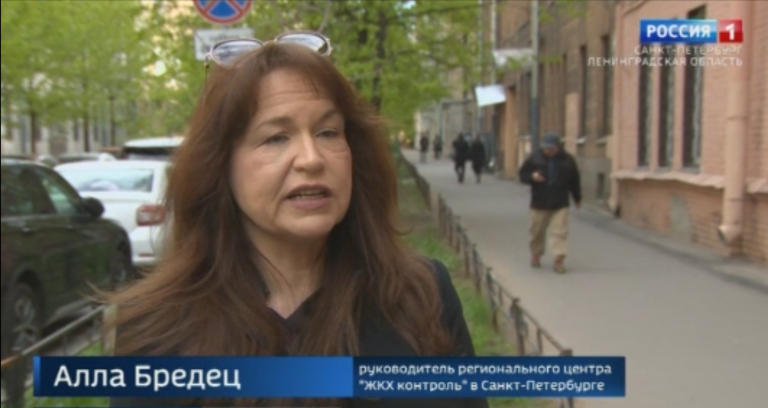 65.  Сайт НП «ЖКХ Контроль» (Москва)30.05.2022 г. Текущий ремонтТекущий ремонт – это перечень работ, нацеленных на поддержание жилого дома в надлежащем состоянии (п. 18 ПП РФ от 13.08.2006 № 491). Сюда входит устранение различных дефектов и неполадок, которые могут препятствовать нормальному проживанию граждан. Помимо этого, управляющая организация, ТСЖ, ЖК и ЖСК, которые ответственны за проведение своевременного текущего ремонта, должны регулярно проверять состояние имущества общего пользования и своевременно проводить восстановительные работы.Цель текущего ремонта – устранение вновь появившихся недостатков.В зданиях, в которых запланирован капитальный ремонт или которые подлежат сносу, текущий ремонт должен обеспечить нормативные условия проживания: подготовка к весенне-летней и зимней эксплуатации, наладка инженерного оборудования.Текущий ремонт общего имущества проводится по решению общего собрания собственников помещений в МКД (п. 18 ПП РФ от 13.08.2006 № 491).Выполнять работы может сама УО или специализированные организации, с которыми заключается договор (пп. «д» п. 4 ПП РФ от 15.05.2013 № 416).Согласно методическому пособию по содержанию и ремонту жилищного фонда (МДК 2-04.2004) в состав работ по текущему ремонту входят:устранение частичных деформаций, укрепление части фундамента или фасада, продухов вентиляции и подвальных помещений;обновление архитектурных элементов здания, герметизация стыков;покраска фасада, стен и потолка внутри помещения;восстановление элементов окон (замена стекол, рам, ручек, петель и т.д.);ремонт подъезда;усиление или устранение межквартирных перегородок;замена или восстановление оборудования, обеспечивающего подачу коммунальных услуг (замена насоса, устранение протечек, засоров и т.д.);устранение неисправностей электрических сетей, в том числе и квартирных (исключение – электрические плиты);обеспечение нормальной работы вентиляционной вытяжки;восстановление покрытия пола;замена или приведение в порядок почтовых ящиков;покраска труб;мелкий ремонт перил;замена осветительных приборов;ремонт электрических щитков и их замена на этажах;замена козырьков зданий, не являющихся капитальными сооружениями;ремонт мусоропровода.В состав работ по текущему ремонту не входят (п. 19 ПП РФ от 13.08.2006 № 491):ремонт дверей в жилое или нежилое помещение, которое не является местом общего пользования;двери и окна, расположенные внутри жилого или нежилого помещения.Такие работы осуществляют сами собственники этих помещений.Как такие работы проходят в одном из МКД Петроградского р-на Санкт-Петербурга, смотрите в программе «Телекурьер» с участием руководителя РЦОК  СПб НП «ЖКХ Контроль» Аллой Бредец по ссылке: https://78.ru/images/uploads/1653934963500.mp4 от 30 мая 2022 г.66. Телеканал 78.ru, программа «Телекурьер» 30.05.2022, с 17 мин.https://78.ru/images/uploads/1653934963500.mp4Руководитель РЦОК СПб НП «ЖКХ Контроль» Алла Бредец комментирует, как проводятся работы по текущему ремонту в МКД.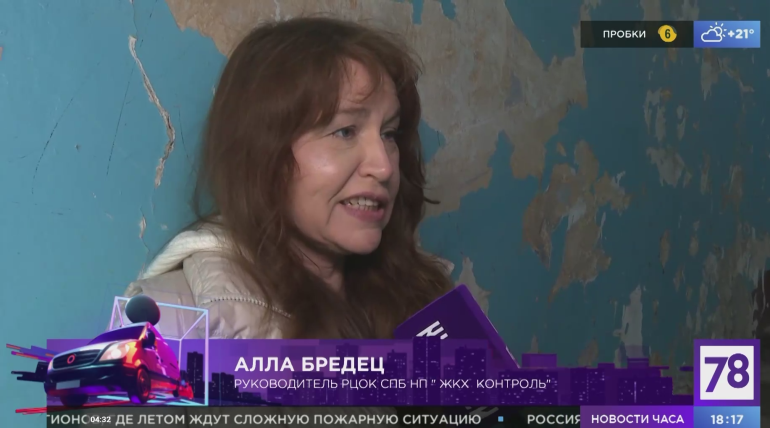 67. Телеканал 78.ru, программа «Середина дня» (78.ru)28.05.2022 г.  С 12 минуты руководитель РЦОК СПб рассказывает об увеличении тарифов за жилищно-коммунальные услуги с 1   июля 2022 г. Причины роста, формирование тарифа, компенсации за услуги ЖКХ.https://78.ru/images/uploads/1653748401531.mp4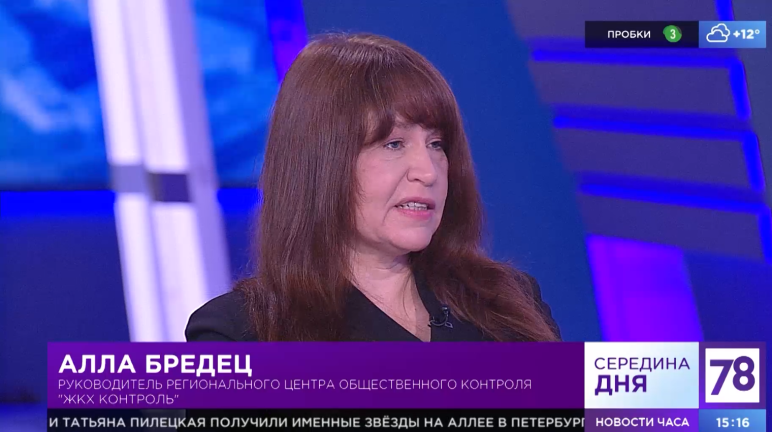 68. Телеканал 78.ru, программа «Неделя в Петербурге» (78.ru)29.05.2022 г. Руководитель РЦОК СПб НП «ЖКХ Контроль» Алла Бредец комментирует выявленные нарушения в работе ресурсной организацией ГУПТЭК, с 21 минуты.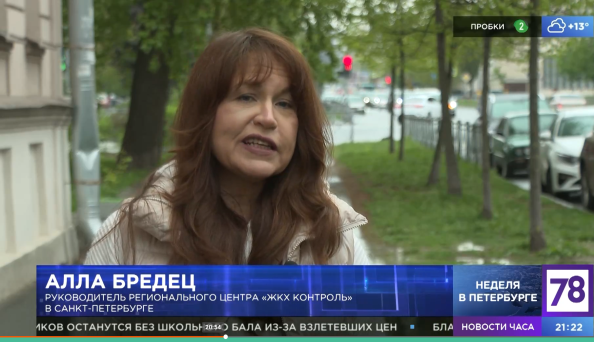 69.  Сайт НП «ЖКХ Контроль» (Москва)31.05.2022 г. Тарифы на коммунальные услуги вырастут в Петербурге с 1 июляС 1 июля 2022 года плата за коммунальные услуги в Северной столице увеличится в среднем на 3,5%.По словам руководителя РЦОК СПб НП «ЖКХ Контроль» Аллы Бредец, город продолжает сдерживать рост цен на «коммуналку». Так, водоснабжение и водоотведение подорожают всего на 1,7% — такого незначительного увеличения тарифа не было с 2011 года.Начиная с 2019 года, руководство Петербурга на местном уровне ежегодно снижает утверждённый столицей предельный индекс повышения тарифов. По указанию губернатора Александра Беглова, на 2022 год он снижен на 2,8% от утверждённого федеральным правительством и составил 3,5%.Итак, изменение тарифов на теплоснабжение (горячая вода и отопление) составит с 1 июля 3,6%. В сфере газоснабжения индексация будет на 3,3%. Стоимость электроэнергии вырастет примерно на 5%. При этом тариф на услугу по обращению с твёрдыми коммунальными отходами (вывоз мусора) не изменится.Семьям, в совокупном доходе которых доля расходов на оплату коммунальных услуг превышает 14%, доступна субсидия на оплату, а ряд льготных категорий могут сэкономить на оплате коммунальных услуг до 50%. Узнать, как получить эти меры соцподдержки, можно в Городском центре жилищных субсидий по номеру 246-18-18.Смотрите интервью руководителя РЦОК СПб НП «ЖКХ Контроль» Аллы Бредец в программе «Середина дня» телеканала 78.ru по ссылке: https://78.ru/images/uploads/1653748401531.mp470.  Сайт НП «ЖКХ Контроль» (Москва)31.05.2022 г. Понеслось по трубамhttp://gkhkontrol.ru/2022/05/78573КСП выявила миллиардные нарушения в деятельности ГУП «ТЭК СПб»Контрольно-счетная палата Петербурга (КСП) в ходе проверки деятельности ГУП «ТЭК Санкт-Петербурга», инициированной прокуратурой города, выявила многочисленные нарушения в деятельности предприятия на «десяток миллиардов рублей». В ГУП «ТЭК СПб» отрицают факты нарушений, заявляя, что на все замечания аудиторов «имеются обоснования об экономической эффективности». Суть претензий КСП не раскрывает. По мнению экспертов, речь может идти о завышении цены контрактов, уклонении от уплаты налогов или нарушениях экологического характера.Смотрите сюжет программы «Неделя в Петербурге» с участием руководителя РЦОК СПб НП «ЖКХ Контроль» Аллой Бредец по ссылке: https://78.ru/images/uploads/1653852539493.mp471.  Сайт НП «ЖКХ Контроль» (Москва)03.06.2022 г. Кровь и арматура: треть игровых площадок в России оказались опасны для детейРейд по детским и спортивным площадкам провели активисты ОНФ. Результаты оказались неутешительными. С этим соглашаются и переживающие за безопасность чад родителиСмотрите сюжет телеканала «5 канал» с участием руководителя РЦОК СПб НП «ЖКХ Контроль» Аллой Бредец по ссылке: https://www.5-tv.ru/news/388859/krov-iarmatura-tret-igrovyh-plosadok-vrossii-okazalis-opasny-dla-detej/Опасные горки и качели, сломанные скамейки и торчащая арматура — все это нашли на детских и спортивных площадках активисты ОНФ. В ходе рейдов выяснилось, что примерно треть проверенных игровых городков по всей стране — в удручающем состоянии. Получить травму, в том числе смертельную, проще простого. Что предлагают общественники, узнал корреспондент «Известий» Роман Ишмухаметов.Каникулы для десятилетней Сабины начались в больнице. Играя на детской площадке, девочка ухватилась за гимнастическое кольцо. Крепление не выдержало, и она упала. В итоге — сотрясение и травма позвоночника.«Я думала, что я умерла. Я не могла кричать, у меня заложило уши, я ничего не слышала», — рассказала маленькая Сабина.Буквально на днях, гуляя во дворе, разбил голову ребенок. Городок старый, защитные резиновые покрытия, которые должны смягчать падения, стерлись.«Пробил голову. А зимой девочка упала, зубы выбила. Мой ребенок пришел — руку пробил гвоздем», — рассказала мама Ирина Будыкина.Общероссийский народный фронт подтверждает — опасные детские площадки есть в каждом регионе. Еще осенью прошлого года эксперты проверили больше двух тысяч игровых городков почти в 600 городах России. Оказалось, что каждая третья — в удручающем состоянии. Находиться там можно только с риском для жизни.«Проблема с детскими площадками не решается годами. Мы устали призывать местные органы власти к тому, чтобы они исправили ситуацию», — рассказал представитель ОНФ Валерий Алексеев.Риск нарваться на торчащую арматуру и сгнивший металл — велик. Убеждаемся в этом сами, когда со специалистом отправляемся на одну из таких детских площадок. Внешне — новый городок, приятный глазу. Но в пяти метрах — неогороженная проезжая часть, чуть выше — железная дорога, рядом с горкой нет защитного покрытия, вместо него крапива. А вот и следы спешного ремонта. «Обычные болты, обычные автомобильные шины. Мы понимаем, что если ребенок, используя подпорку забирается на этот игровой элемент, он сталкивается с проблемой — как ему разместиться?» — сообщила Алла Бредец, руководитель регионального центра ЖКХ-Контроль в Санкт-Петербурге.Под ногами валяются куски металла, а опора для горки держится на честном слове — ее закрепили обычной проволокой. Только за прошлое лето на игровых площадках, по данным Следственного комитета, тяжелые травмы получили более 1300 детей. И не всех удалось спасти… Между тем, требования к безопасности четко прописаны в стандартах. Вопрос в их соблюдении.На этой площадке, кажется, ничего не менялось со времен пионерии. Год назад дочь Елены упала с металлической машинки, разбила колени, повредила голову. Жалобы в городскую администрацию Сочи ни к чему не привели.«У нас огромный вопрос, у родителей: как эта площадка могла сдаваться в течение нескольких лет под эксплуатацию? Ведь каждый год проверка же должна смотреть и оценивать на безопасность детей», — недоумевает Елена.И такие вопросы задают сотни тысяч родителей по всей стране. Чтобы избежать печальных последствий, ОНФ обратился в Генпрокуратуру, Минстрой и Роспотребнадзор с просьбой демонтировать все опасные площадки.72. Телеканал «5 канал» (5-tv.ru)03.06.2022 программа «Известия» https://www.5-tv.ru/news/388859/krov-iarmatura-tret-igrovyh-plosadok-vrossii-okazalis-opasny-dla-detej/Руководитель РЦОК СПб НП «ЖКХ Контроль» Алла Бредец комментирует несчастные случаи на детских площадках.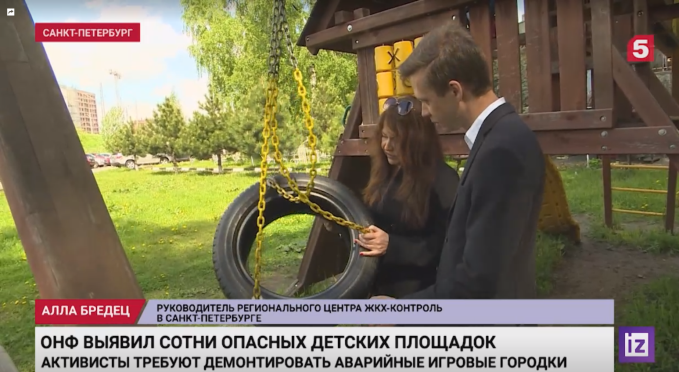 73.  Сайт НП «ЖКХ Контроль» (Москва)03.06.2022 г. В 11 районах Петербурга отключат горячую воду из-за гидравлических испытанийhttp://gkhkontrol.ru/2022/06/78755В 11 районах Петербурга отключат горячую воду из-за гидравлических испытаний Горячую воду отключат с 30 мая по 3 июня в 11 районах Санкт-Петербурга. Редакция «ФедералПресс» выяснила у эксперта, почему состояние труб в Петербурге на сегодняшний день остается плачевным.«Магистральные сети, которые проложены в нашем городе, имеют достаточно высокую степень износа и требуют большой модернизации. Для того чтобы реализовать этот план, требуется триллионы рублей, которых нет у региональных властей. Кроме того, срок службы эксплуатации сетей составляет 25 лет, и в масштабах города невозможно заменить единовременно все сети. Это история, которая постоянно будет требовать совершенствования. Поэтому в ближайшее десятилетие в нашем городе ничего не изменится», — рассказала руководитель регионального центра «ЖКХ Контроль» Алла Бредец.В период отключения горячей воды ГУП «ТЭК СПб» проведет 48 испытаний в Выборгском, Московском, Красногвардейском, Калининском, Кировском, Колпинском, Невском, Приморском, Пушкинском, Фрунзенском и Центральном районах. Всего в преддверии нового отопительного сезона теплоэнергетики проведут в зоне ответственности ТЭКа 260 испытаний. Узнать плановый график отключения горячей воды в вашем районе можно на сайте ГУП «ТЭК Спб.Ссылка на материал: https://fedpress.ru/news/78/society/301573174. Интернет газета Федерал-пресс Санкт-Петербург (fedpress.ru)30.05.2022г. В 11 районах Петербурга отключат горячую воду из-за гидравлических испытанийhttps://fedpress.ru/news/78/society/3015731В 11 районах Петербурга отключат горячую воду из-за гидравлических испытаний Горячую воду отключат с 30 мая по 3 июня в 11 районах Санкт-Петербурга. Редакция «ФедералПресс» выяснила у эксперта, почему состояние труб в Петербурге на сегодняшний день остается плачевным.«Магистральные сети, которые проложены в нашем городе, имеют достаточно высокую степень износа и требуют большой модернизации. Для того чтобы реализовать этот план, требуется триллионы рублей, которых нет у региональных властей. Кроме того, срок службы эксплуатации сетей составляет 25 лет, и в масштабах города невозможно заменить единовременно все сети. Это история, которая постоянно будет требовать совершенствования. Поэтому в ближайшее десятилетие в нашем городе ничего не изменится», — рассказала руководитель регионального центра «ЖКХ Контроль» Алла Бредец.В период отключения горячей воды ГУП «ТЭК СПб» проведет 48 испытаний в Выборгском, Московском, Красногвардейском, Калининском, Кировском, Колпинском, Невском, Приморском, Пушкинском, Фрунзенском и Центральном районах. Всего в преддверии нового отопительного сезона теплоэнергетики проведут в зоне ответственности ТЭКа 260 испытаний. Узнать плановый график отключения горячей воды в вашем районе можно на сайте ГУП «ТЭК СПб.75.  Сайт НП «ЖКХ Контроль» (Москва)07.06.2022 г. ОСТОРОЖНО ТСЖ. Неэффективное управление?!Товарищество собственников жилья (ТСЖ), управляющая компания (УК) и жилищный кооператив являются формами управления многоквартирным домом (МКД). Формат ТСЖ больше подходит для активных собственников, которые готовы принимать непосредственное участие в вопросах эксплуатации, благоустройства дома и общего имущества жильцов.Чтобы создать ТСЖ, жильцы дома должны провести общее собрание собственников многоквартирного дома. За решение о форме правления в виде ТСЖ должны проголосовать более 50% собственников площадей в доме. На собрании также необходимо выбрать правление ТСЖ, председателя и ревизионную комиссию, которая будет контролировать работу правления и председателя. Сроки их полномочий могут составлять как один год, так и больше. На собрании необходимо принять устав товарищества. Затем документы нужно подать в Жилищную инспекцию для регистрации, а также оформить юридическое лицо.Правление ТСЖ занимается текущими вопросами управления и эксплуатации дома. Все существенные вопросы, которые влияют на жизнь в доме, должны решаться на общем собрании собственников. Для принятия решений нужно набрать более 50% голосов.Какие войны разворачиваются в многоквартирных домах, смотрите в программе «Народный контроль» телеканала «78.ru», с участием руководителя РЦОК СПб НП «ЖКХ Контроль» Аллой Бредец по ссылке: https://static.78.ru/images/uploads/1654271873192.mp476. Телеканал 78.ru (78.ru)03.06.2022 г.https://static.78.ru/images/uploads/1654271873192.mp4Руководитель РЦОК СПб НП «ЖКХ Контроль» Алла Бредец в студии телеканала в течение часа разбираются с ситуацией, которая сложилась в одном из домов Фрунзенского района Санкт-Петербурга, в связи со сменой председателя Правления ТСЖ.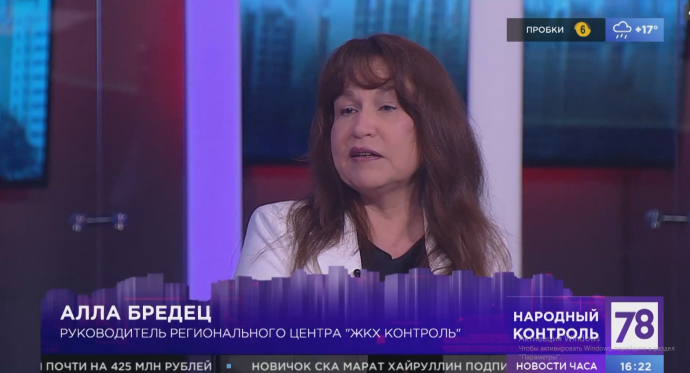 77.  Сайт НП «ЖКХ Контроль» (Москва)15.06.2022 г. Штрафы отменяются: власти пожалели ресурсников-нарушителейhttp://gkhkontrol.ru/2022/06/78902Ресурсоснабжающие организации, похоже, не будут штрафовать за сбои и перетопы. Правительство в итоге не поддержало думский законопроект, который ранее приняли в первом чтении. Что примечательно, месяц назад власти инициативу одобряли. Сейчас чиновники говорят о высоких рисках из-за санкций Запада и проблем в экономике, эксперты же уверены, что все дело в лоббизме со стороны заинтересованных сторон.Ужесточение наказания для ресурсников изначально подавалось с большой помпой. Депутаты уверено обличали организации, которые зарабатывая сотни миллионов рублей ежегодно, фактически не несут ответственности. За большинство нарушений должностные лица обязаны выплатить пустяковый штраф до 1 тыс. рублей. Норматив был установлен еще в 2007 году и с тех пор не менялся. В Госдуме сочли, что справедливым будет увеличить санкции в 200 раз. В кабмине в целом с инициативой согласились, но призвали ограничиться суммой в 100 тыс. рублей. Теперь же получается, что не будет и этого.Сопредседатель Союза потребителей России Анатолий ГоловПроблема в том, что в ЖКХ нет рынка. Мы с вами в объятиях монополистов, которые очень часто не просто аффилированы с государством, а принадлежат ему. Поэтому попытки внедрения рыночных механизмов в нерыночные секторы экономики наталкиваются на сопротивление. В первую очередь, со стороны самого государства. Наши власти не хотят внедрения экономической ответственности перед нами. Государство кого хочет – казнит, кого хочет – милует, независимо от того, как мы к нему относимся.Жесткие меры ранее поддержал и глава думского комитета по госстроительству и законодательству Павел Крашенинников. По его мнению, небольшой размер штрафа порождает безответность. Косвенно об этом говорит и статистика. Так, с 2014 по 2019 годы в регионах, в частности в двух столицах, было зафиксировано около 30 тыс. правонарушений, касающихся поставок ресурсов. Основными фигурантами стали именно РСО. Их доля составила около 70% и продолжает расти. Проблемы с работой ресурсников, безусловно, есть, – согласна руководитель департамента «ЖКХ Контроль» в Петербурге Алла Бредец. Другое дело, что вводить новые наказания, по ее словам, сейчас действительно не время:Руководитель департамента «ЖКХ Контроль» в Санкт-Петербурге Алла БредецБольшое количество комплектующих у ресурсоснабжающих организаций, установленных в котельных, действительно импортные. Безусловно, все такие объекты требуют повышенного технического обслуживания, так как это объекты особой важности. От их качественной работы в принципе зависит жизнь в зимний период. Поэтому, действительно, ресурсники требуют сейчас повышенных трат. И я сейчас не говорю о больших монополистах в Санкт-Петербурге, Москве, Казани. Ресурсники иногда обслуживают 3-5 домов. Я говорю сейчас о них. Федеральное законодательство пишется все-таки сейчас с учетом реалий жизни для всех регионов. Поэтому нельзя выделять один город и ориентироваться на него.Стоит отметить, что отрицательный отзыв правительства пока не получил схожий законопроект. Он призван закрепить штрафы для коммунальщиков за повторные нарушения. Но даже если документ примут, он вряд ли кого-то напугает. Максимальное наказание депутаты оценили в 50 тыс. рублей, в среднем же не больше 10 тыс. Особенно это примечательно на фоне штрафов для управляющих компаний. По отдельным статьям они могут доходить до 300 тысяч рублей. И это при том, что бюджеты организаций, как известно, формируются за счет средств граждан.Автор: Максим ТихоновСлушать Бизнес FM по ссылке с 17 мин.: https://vse.fm/station_186/UTC+3/2022/06/14/17:21:03/play78. Радио Бизнес FM (fm)14.06.2022 г.https://vse.fm/station_186/UTC+3/2022/06/14/17:21:03/playРуководитель РЦОК СПб НП «ЖКХ Контроль» Алла Бредец комментирует отмену введения ужесточения ответственности для ресурсоснабжающих организации.79.  Сайт НП «ЖКХ Контроль» (Москва)15.06.2022 г. «Активная позиция жильцов — серьезный стимул для улучшения работы управляющей компании»: проект «Единой России» «Жители МКД» поможет петербуржцам повысить качество жизни в домеhttp://gkhkontrol.ru/2022/06/78906Дорожная карта проекта включает в себя обучение, юридическую поддержку и обмен опытом между представителями отрасли ЖКХ и собственниками жилья.В Белом зале администрации Петроградского района в рамках федерального проекта партии «Единая Россия» «Жители МКД» прошла информационная встреча для жилищных активистов. Это ещё одна возможность для петербуржцев получить консультации по вопросам жилищно-коммунального хозяйства и работы УО, ТСЖ, ЖСК.Петроградский район стал одним из первых в Санкт-Петербурге, где стартовала реализация федерального партийного проекта. По словам организаторов, программа достаточно обширная — планируется создать комплексную инфраструктуру поддержки активных собственников: обучение, консультационная и юридическая поддержка, а также продвижение законодательных инициатив, о которых давно говорят активные собственники. Например, это борьба с подделкой протоколов общих собраний, мероприятия по энергоэффективному капитальному ремонту домов, которые позволят меньше платить, а также в ускоренном режиме заменять лифты и снижать стоимость потребления услуг. Задача — не только рассказать, что делает та или иная структура в сфере ЖКХ, но и получить обратную связь, так как проект настраивается в зависимости от потребностей района, тех людей, которые управляют советами многоквартирных домов.Участниками мероприятия стали эксперты, представители органов исполнительной власти, ГЖИ СПб, Фонда капитального ремонта общего имущества МКД, общественники, председатели и члены советов домов, жилищные активисты.По словам руководителя регионального центра общественного контроля в Санкт-Петербурге «ЖКХ Контроль» Аллы Бредец, сфера управления многоквартирными домами является источником постоянного напряжения, наибольшее количество жалоб граждан связано не с ростом платежей за ЖКХ или качеством коммунальных ресурсов, а с состоянием общего имущества многоквартирных домов, взаимоотношениями с управляющими организациями, проведением общих собраний.«Отчасти это связано с крайне запутанными и противоречивыми «правилами игры» в этой сфере, противоречием между нормами закона и правоприменительной практикой. К примеру, Жилищный кодекс РФ говорит о том, что собственники несут ответственность за содержание своего общего имущества, нанимают управляющую компанию для исполнения их воли. Однако на практике зачастую собственники не хотят брать на себя ответственность, не участвуют в собраниях. А в тех случаях, когда они все-таки готовы это сделать, они не имеют реальных рычагов влияния на поставщиков жилищных и коммунальных услуг», — сказала она.Алла Бредец отметила, что в Жилищном кодексе есть и немало правильных положений, однако он рассчитан в первую очередь на активных и грамотных собственников.«Без активности граждан нормы закона просто не работают. Мы хорошо понимаем, что все жители дома не будут заниматься его управлением. У всех есть свои дела – работа, семья. Да и в запутанном законодательстве разобраться сложно. Однако если в МКД избран и активно действует совет дома, состояние такого дома, как правило, лучше, чем у того, в котором жители абсолютно пассивны. Активная позиция собственников служит серьезным стимулом для повышения качества работы управляющей компании, она позволяет эффективно решать конфликты между соседями», — отметила Алла Бредец.Она подчеркнула, что партпроект «Жители МКД» не ставит своей задачей сделать всех собственников активными и грамотными. Однако в рамках проекта планируется поддержать тех, кто готов взять на себя ответственность, потратить свои силы и время, чтобы повысить качество жизни в доме.По словам депутата петербургского парламента, регионального координатора партпроекта «Жители МКД» Олега Милюты, Петроградский район – исторический, где большинство домов 17-19 веков постройки, которые требуют капитального ремонта. «Встреча прошла конструктивно, на ней присутствовали более ста человек, были озвучены и подняты вопросы, связанные с обслуживанием многоквартирных домов. Безусловно, на все вопросы ответить было невозможно, но тем не менее стали понятны наиболее насущные проблемы, которые присущи конкретно Петроградскому району. В рамках дорожной карты проекта такие встречи пройдут во всех районах города», — сказал парламентарий.Замглавы администрации Петроградского района, секретарь районного отделения «Единой России» Максим Аршинов подчеркнул, что проект предполагает создание системы постоянного консультирования, обучения, обмена опытом для жителей МКД.«В рамках живого общения жители нашего района указали на основные болевые точки, с которыми им приходится сталкиваться фактически на ежедневной основе. Это была безусловно полезная встреча. И в рамках реализации проекта мы будем стремиться к созданию полноценной инфраструктуры поддержки активных собственников», — сказал Максим Аршинов.80. Сайт НП «ЖКХ Контроль» (Москва)1606.2022 г. В Фонде капитального ремонта Петербурга действует программа реструктуризацииhttp://gkhkontrol.ru/2022/06/78933Программа даёт возможность погасить долг равными долями в комфортном для собственника темпе.Чтобы оформить реструктуризацию нужно:-Полностью признать существующий долг и лично обратиться в Фонд капитального ремонта для заключения соглашения о реструктуризации.-Специалисты помогут вам определить период выплат и подписать необходимые документы.Важно:-Рассрочка долга является беспроцентной, при этом, по факту погашения будут начислены пени.-Также во время погашения долгов за собственником сохраняется обязанность платить текущие начисления.После заключения соглашения о реструктуризации Фонд не будет начинать против собственника никаких судебных мероприятий.Соглашение позволяет сохранить чистую платежную репутацию и рассчитаться с долгами на выгодных условиях.Программа реструктуризации действует независимо от акции «Заплати долг – Живи без пени» и будет продолжена после её окончания.По всем возникающим вопросам вы можете обратиться в общественную приемную РЦОК СПб НП «ЖКХ Контроль»: 8-981-169-10-71 с 10.00 до 18..00 по будням.81. Сайт НП «ЖКХ Контроль» (Москва)19.06.2022 г. Дома образцового содержания. Как это видят депутаты ЗАКС Санкт-Петербургаhttp://gkhkontrol.ru/2022/06/78984В настоящее время ГК «Фонд содействия  реформированию ЖКХ» Знаком отличия «Знак качества ЖКХ» награждает руководителей ТСЖ, ЖСК, советов многоквартирных домов и управляющих компаний за выдающиеся успехи в управлении и содержании многоквартирного дома, внедрении современных энергосберегающих и энергоэффективных технологий, создании комфортных и безопасных условий проживания граждан, развитии института ответственных собственников жилья. На фасаде такого здания размещается табличка «Дом образцового содержания».По состоянию на 20.04.2022 г. статус «Дом образцового содержания» присвоен 116 многоквартирным домам в 68 субъектах Российской Федерации.В Санкт-Петербурге сейчас единственный «Дом образцового содержания» —это здание бывшего доходного дома по проекту архитектора Григория Соловьева на Лахтинской улице, 1/60 в Петроградском районе. . Глава совета образцового дома Алла Бредец, являющаяся председателем этого дома и руководителем направления мобилизационного Проекта Всероссийской партии Единая Россия «Работа со старшими по домам» в Санкт-Петербурге, пояснила, что большую роль в признании образцовым домом сыграла самоорганизация собственников, равно как и соблюдение управляющими организациями самых главных правил для сохранения здания.Депутат петербургского парламента Алексей Цивилев хочет вернуться к советской практике, в рамках которой отдельные жилые дома отмечали поощрительными табличками с надписью «дом образцового содержания». Для этого единоросс обратился к главе жилищного комитета Олегу Зотову. В письме он признаёт, что часто критика всей городской системы ЖКХ справедливая, и тем не менее предлагает замечать и положительные тенденции.— Наличие позитивного опыта управления многоквартирными домами отрицать нельзя — при помощи активных и неравнодушных жителей управляющие компании способны добиться многого. А лучшие практики могут получить свое развитие как по инициативе самих УК, так и собственников жилья, которые смогут обменяться действенным опытом и работающими инструментами, — пишет Цивилев.Чтобы вернуть полюбившуюся ему практику, политик предлагает комитету выработать критерии для награждения тех или иных домов и прописать процедуру. По мнению депутата, знаки отличия можно сделать и персональными: например, отмечать ими руководителей образцовых ТСЖ и управляющих компаний.Смотрите сюжет программы «Середина дня» от 17.06.2022 г., телеканала 78.ru с участием руководителя РЦОК СПб НП «ЖКХ Контроль» Аллой Бредец (с 27 мин.) по ссылке: https://78.ru/tv/programs/2022-06-17/izvestiya_78_seredina_dnya/seredina_dnya_12_fri_jun_17_2022_120000_gmt0000_utc82.  Телеканал 78.ru, телепрограмма «Середина дня»https://78.ru/tv/programs/2022-06-17/izvestiya_78_seredina_dnya/seredina_dnya_12_fri_jun_17_2022_120000_gmt0000_utcРуководитель РЦОК СПб НП «ЖКХ Контроль» Алла Бредец, с 27 мин., комментирует инициативу региональных законодателей по повышению активности петербуржцев в жилищной сфере.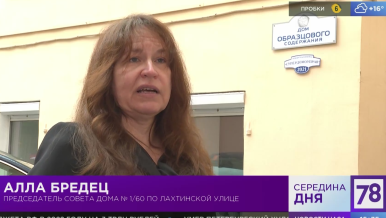 84.Сайт НП «ЖКХ Контроль» (Москва)27.06.2022 г. Как изменятся тарифы на ЖКХ в Санкт-Петербурге с 1 июля 2022 года и на что поднимутся ценыhttp://gkhkontrol.ru/2022/06/79165Еще несколько дней – и россияне начнут со вздохом раскошеливаться на оплату квитанций ЖКХ. С 1 июля 2022 года по всей стране поднимут стоимость тарифов на оплату жилищно-коммунальных услуг.Как меняются тарифы в Санкт-Петербурге? Смотрите программу «Объясняем СПб» от 27 июня, телеканала «Санкт-Петербург», с участием руководителя РЦОК СПб НП «ЖКХ Контроль» Аллой Бредец по ссылке: https://topspb.tv/programs/releases/110990/85. Телеканал «Санкт-Петербург», программа «Объясняем СПб»27.06.2022 г.https://topspb.tv/programs/releases/110990/Руководитель РЦОК СПб НП «ЖКХ Контроль» Алла Бредец комментирует рост тарифов за ЖКУ с 1 июля в Санкт-Петербурге. Вся программа.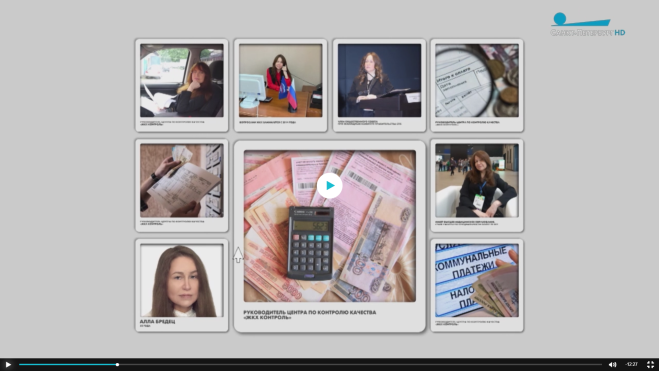 86.Сайт НП «ЖКХ Контроль» (Москва)27.06.2022 г. Что должна делать управляющая организация по содержанию дома?http://gkhkontrol.ru/2022/06/79169Управляющая компания должна ремонтировать подъезды, поддерживать двор в порядке, обновлять фасады и фундаменты, вывозить мусор, проверять состояние инженерных систем и чинить их. Она следит за общедомовыми счетчиками, готовит дома к зиме и нанимает уборщиц, чтобы на лестничных площадках было чисто.Как это происходит на деле? Смотрите в программе «Народный контроль», телеканала 78.ru. с участием руководителя РЦОК СПб НП «ЖКХ Контроль» Аллой Бредец по ссылке: https://static.78.ru/images/uploads/1656341315536.mp487. Телеканал 78.ru (78.ru) Программа «Народный контроль»27.06.2022https://static.78.ru/images/uploads/1656341315536.mp4Руководитель РЦОК СПб Бредец Алла, в течение всей программы комментирует обязанность УО производить работы в рамках содержания и текущего ремонта.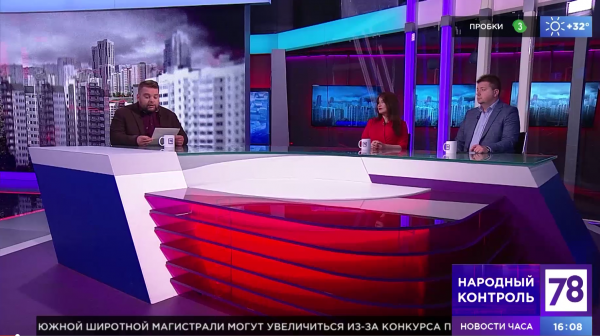 88 .Сайт НП «ЖКХ Контроль» (Москва)27.06.22 Петербургские котельные перестали быть в ценеhttp://gkhkontrol.ru/2022/06/79173В Петербурге закроют изношенные источники тепла и переведут потребителей на крупные ТЭЦГосударственное унитарное предприятие «ТЭК Санкт–Петербурга» 23 июня сообщило о начале монтирования сети для перевода абонентов 1–й Кировской котельной на получение тепла с Автовской ТЭЦ–15, принадлежащей ТГК–1. Работы должны завершиться осенью 2023 года. Это первый этап проекта по комплексной оптимизации зон отопления в городе.Согласно действующей схеме теплоснабжения Санкт–Петербурга, до 2027 года нагрузку на ТЭЦ планируется передать с 11 устаревших объектов. Общая стоимость мероприятий оценивается в 209,7 млн рублей без НДС. Конкретно по 1–й Кировской котельной эта сумма составит чуть более 25 млн, а окупятся вложения за 7–9 лет.«Эффекты переключения тепловой нагрузки с котельных на ТЭЦ ТГК–1 обусловлены главным образом снижением условно постоянных затрат (заработная плата персонала, расходы на текущий и капитальный ремонт)», — отмечают в ТЭК СПб.По словам губернатора Александра Беглова, которые приводит его пресс–служба, с помощью этого город избавляется от неэффективных и неэкологичных котельных, которые дешевле закрыть, чем реконструировать. Организация переключения зоны снабжения на ТЭЦ примерно на 90% дешевле ремонта устаревшего источника. 1–я Кировская котельная начала работать ещё в 1961 году, при этом средний срок службы котлов — 23 года.С одной стороны, традиционная для российских городов централизованная система теплоснабжения, когда отопление и ГВС поступают к потребителям с крупных ТЭЦ, имеет существенные недостатки в виде ощутимых потерь. А в случае аварийной ситуации без горячей воды может остаться весь район. Однако, как утверждает руководитель регионального центра НП «ЖКХ Контроль» в Петербурге Алла Бредец, у данного подхода есть и плюсы.«Монополист имеет большие возможности для проведения модернизации и установки более современного энергоэффективного оборудования. Качество коммунальной услуги для потребителей будет выше», — говорит Алла Бредец. Она добавляет, что наблюдаемые сегодня крупные теплопотери происходят как раз из–за изношенной инженерной инфраструктуры, в частности устаревших источников тепла.Материал  dp.ru Илья Словесныйhttps://www.dp.ru/a/2022/06/24/Kotelnie_ne_v_cene89. Газета «Деловой Петербург» (dp.ru)24/06/2022  Петербургские котельные перестали быть в ценеhttps://www.dp.ru/a/2022/06/24/Kotelnie_ne_v_ceneВ Петербурге закроют изношенные источники тепла и переведут потребителей на крупные ТЭЦГосударственное унитарное предприятие «ТЭК Санкт–Петербурга» 23 июня сообщило о начале монтирования сети для перевода абонентов 1–й Кировской котельной на получение тепла с Автовской ТЭЦ–15, принадлежащей ТГК–1. Работы должны завершиться осенью 2023 года. Это первый этап проекта по комплексной оптимизации зон отопления в городе.Согласно действующей схеме теплоснабжения Санкт–Петербурга, до 2027 года нагрузку на ТЭЦ планируется передать с 11 устаревших объектов. Общая стоимость мероприятий оценивается в 209,7 млн рублей без НДС. Конкретно по 1–й Кировской котельной эта сумма составит чуть более 25 млн, а окупятся вложения за 7–9 лет.«Эффекты переключения тепловой нагрузки с котельных на ТЭЦ ТГК–1 обусловлены главным образом снижением условно постоянных затрат (заработная плата персонала, расходы на текущий и капитальный ремонт)», — отмечают в ТЭК СПб.По словам губернатора Александра Беглова, которые приводит его пресс–служба, с помощью этого город избавляется от неэффективных и неэкологичных котельных, которые дешевле закрыть, чем реконструировать. Организация переключения зоны снабжения на ТЭЦ примерно на 90% дешевле ремонта устаревшего источника. 1–я Кировская котельная начала работать ещё в 1961 году, при этом средний срок службы котлов — 23 года.С одной стороны, традиционная для российских городов централизованная система теплоснабжения, когда отопление и ГВС поступают к потребителям с крупных ТЭЦ, имеет существенные недостатки в виде ощутимых потерь. А в случае аварийной ситуации без горячей воды может остаться весь район. Однако, как утверждает руководитель регионального центра НП «ЖКХ Контроль» в Петербурге Алла Бредец, у данного подхода есть и плюсы.«Монополист имеет большие возможности для проведения модернизации и установки более современного энергоэффективного оборудования. Качество коммунальной услуги для потребителей будет выше», — говорит Алла Бредец. Она добавляет, что наблюдаемые сегодня крупные теплопотери происходят как раз из–за изношенной инженерной инфраструктуры, в частности устаревших источников тепла.Материал  dp.ru Илья Словесный90.Телеканал 78.ru (78.ru)30.06.2022 г. Вентиляция по-варварски!https://static.78.ru/images/uploads/1656526341958.mp4Руководитель РЦОК СПб НП «ЖКХ Контроль» Алла Бредец комментирует с 4 мин., порядок размещения дополнительного навесного оборудования на фасаде многоквартирного дома.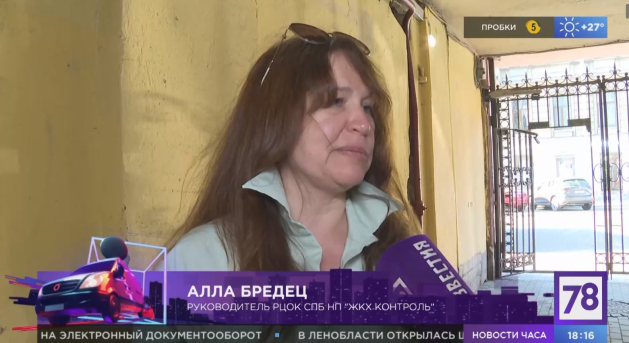 